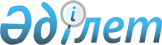 О внесении изменения в приказ Министра образования и науки Республики Казахстан от 17 июня 2015 года № 391 "Об утверждении квалификационных требований, предъявляемых к образовательной деятельности, и перечня документов, подтверждающих соответствие им"
					
			Утративший силу
			
			
		
					Приказ Министра образования и науки Республики Казахстан от 5 июня 2020 года № 231. Зарегистрирован в Министерстве юстиции Республики Казахстан 8 июня 2020 года № 20827. Утратил силу приказом Министра науки и высшего образования Республики Казахстан от 5 января 2024 года № 4.
      Сноска. Утратил силу приказом Министра науки и высшего образования РК от 05.01.2024 № 4 (вводится в действие по истечении шестидесяти календарных дней после дня его первого официального опубликования).
      В соответствии с подпунктом 1-1) пункта 1 статьи 12 Закона Республики Казахстан от 16 мая 2014 года "О разрешениях и уведомлениях" ПРИКАЗЫВАЮ:
      1. Внести в приказ Министра образования и науки Республики Казахстан от 17 июня 2015 года № 391 "Об утверждении квалификационных требований, предъявляемых к образовательной деятельности, и перечня документов, подтверждающих соответствие им" (зарегистрирован в Реестре государственной регистрации нормативных правовых актов под № 11716, опубликован 30 июля 2015 года в информационно-правовой системе нормативных правовых актов "Әділет") следующее изменение:
      Квалификационные требования, предъявляемые к образовательной деятельности, и перечень документов, подтверждающих соответствие им, утвержденные указанным приказом, изложить в редакции согласно приложению к настоящему приказу.
      2. Комитету по обеспечению качества в сфере образования и науки Министерства образования и науки Республики Казахстан (Г. Кобенова) в установленном законодательством Республики Казахстан порядке обеспечить:
      1) государственную регистрацию настоящего приказа в Министерстве юстиции Республики Казахстан;
      2) размещение настоящего приказа на интернет-ресурсе Министерства образования и науки Республики Казахстан после его официального опубликования;
      3) в течение десяти рабочих дней после государственной регистрации настоящего приказа в Министерстве юстиции Республики Казахстан представление в Департамент юридической службы Министерства образования и науки Республики Казахстан сведений об исполнении мероприятий, предусмотренных подпунктами 1) и 2) настоящего пункта.
      3. Контроль за исполнением настоящего приказа возложить на вице-министра образования и науки Республики Казахстан Дауленова М.М.
      4. Настоящий приказ вводится в действие по истечении двадцати одного календарного дня после дня его первого официального опубликования. Квалификационные требования, предъявляемые к образовательной деятельности, и перечень документов, подтверждающих соответствие им
      Сокращения и обозначения, используемые в настоящих квалификационных требованиях, предъявляемые при лицензировании образовательной деятельности и перечне документов, подтверждающих соответствие им:
      1) ИС ГБД "Е-лицензирование" – информационная система, содержащая сведения о выданных, переоформленных, приостановленных, возобновленных и прекративших действие лицензиях лицензиатов, которая централизованно формирует идентификационный номер лицензий, выдаваемых лицензиарами;
      2) ИС ГБД "Регистр недвижимости" – информационная система, предназначенная для автоматизированного сбора (ввода), обработки, актуализации, хранения и анализа сведений в сфере государственной регистрации и учета прав на недвижимое имущество.
      Сведения об укомплектованности педагогическими и преподавательскими кадрами________________________________________________________________(наименование организации образования) (по состоянию на ________)
      продолжение таблицы
      Руководитель организации образования _________________________________      (Фамилия, имя, отчество (при наличии) (подпись)*Примечание: для организаций начального, основного среднего, общего среднего,технического и профессионального, послесреднего образования
      Сведения о наличии фонда учебной и научной литературы_________________________________________________________________(наименование организации образования) (по состоянию на ________)
      Руководитель организации образования _________________________________      (Фамилия, имя, отчество (при наличии) (подпись)*Примечание: заполняется для организаций технического и профессионального,высшего и послевузовского образования
      Сведения о наличии медицинского обслуживания, в том числе о наличии      медицинского пункта и лицензии на медицинскую деятельность________________________________________________(наименование организации образования)(по состоянию на ________)
      * Статус лицензии проверяется с использованием ИС ГБД "Е-лицензирование".Руководитель организации образования __________________________________(Фамилия, имя, отчество (при наличии) (подпись)
      Сведения о наличии объекта питания, соответствующего санитарным правилам инормам ________________________________________________(наименование организации образования)(по состоянию на ________)      
      Руководитель организации образования __________________________________      (Фамилия, имя, отчество (при наличии) (подпись)
      Сведения о полезной учебной площади, наличии материально-технической базы________________________________________________(наименование организации образования) (по состоянию на ________)
      Руководитель организации образования _________________________________      (Фамилия, имя, отчество (при наличии) (подпись)
      *Примечание*: при получении лицензии или переоформлении лицензии в связи с реорганизацией организаций образования, реализующей образовательные программы высшего и/или послевузовского образования, соответствие квалификационным требованиям по площади учебных помещений определяется исходя из норм, установленных к минимальному контингенту обучающихся по видам высших учебных заведений, с учетом сменности учебных занятий.
      * Информация о зарегистрированных правах на недвижимое имущество и его технических характеристиках не представляется в случае наличия возможности получения данных из ИС ГБД "Регистр недвижимости".
      Сведения о материально-техническом обеспечении образовательного процесса, в том числе о наличии компьютеров, наличии учебных лабораторий, учебных предметных кабинетов и технических средств обучения
      Руководитель организации образования _________________________________      (Фамилия, имя, отчество (при наличии) (подпись)
      *Примечание: *для организаций технического и профессионального, послесреднегообразования по запрашиваемой специальности и/или квалификации, для организаций высшего и послевузовского образования информация представляется по запрашиваемому направлению.
      * Квалификационное требование о наличии компьютерных классов не распространяется на малокомплектные школы.
      Сведения о соответствии минимальных затрат на одного обучающего на соответствующий учебный год*
      Руководитель организации образования _________________________________      (Фамилия, имя, отчество (при наличии) (подпись)
      Примечание *при получении лицензии по направлениям подготовки кадров магистратуры необходимо указывать отдельно сумму затрат отдельно для научно-педагогической магистратуры, отдельно для профильной магистратуры
      Сведения о наличии учебной и научной литературы на цифровых носителях___________________________________________________________________(наименование организации образования) (по состоянию на ________)
      Руководитель организации образования _________________________________      (Фамилия, имя, отчество (при наличии) (подпись)
      Сведения о повышении квалификации и переподготовке кадров за последние пять лет в соответствии с профилем преподаваемых дисциплин
      Руководитель организации образования _________________________________      (Фамилия, имя, отчество (при наличии) (подпись)
      Сведения об осуществляющих научное руководство научных руководителях по направлению подготовки кадров с указанием стажа работы, научных публикаций и подготовленного учебника или учебного пособия
      Руководитель организации образования _________________________________(Фамилия, имя, отчество (при наличии) (подпись)
      Сведения о наличии специализированной научно-технической, научно-методической, клинической, экспериментальной базы*
      Руководитель организации образования _________________________________      (Фамилия, имя, отчество (при наличии) (подпись)*Примечание: информация представляется в разрезе по направлению подготовкикадров.
					© 2012. РГП на ПХВ «Институт законодательства и правовой информации Республики Казахстан» Министерства юстиции Республики Казахстан
				
      Министр образования и наукиРеспублики Казахстан 

А. Аймагамбетов
Приложение к приказу
Министра образования и науки
Республики Казахстан
от 5 июня 2020 года № 231Утвержден приказом министра
образования и науки
Республики Казахстан
от 17 июня 2015 года № 391
№ п/п
Квалификационные требования, предъявляемые к образовательной деятельности
Квалификационные требования, предъявляемые к образовательной деятельности
Документы, подтверждающие соответствие квалификационным требованиям 
Документы, подтверждающие соответствие квалификационным требованиям 
Примечание
1. Для деятельности организаций образования, реализующих общеобразовательные учебные программы начального образования
1. Для деятельности организаций образования, реализующих общеобразовательные учебные программы начального образования
1. Для деятельности организаций образования, реализующих общеобразовательные учебные программы начального образования
1. Для деятельности организаций образования, реализующих общеобразовательные учебные программы начального образования
1. Для деятельности организаций образования, реализующих общеобразовательные учебные программы начального образования
1. Для деятельности организаций образования, реализующих общеобразовательные учебные программы начального образования
1
Соответствие рабочих учебных планов типовым учебным планам и Государственному общеобязательному стандарту начального образования, утвержденному приказом министра образования и науки Республики Казахстан от 31 октября 2018 года № 604 (зарегистрирован в Реестре государственной регистрации нормативных правовых актов под № 17669) (далее – приказ № 604).
Соответствие рабочих учебных планов типовым учебным планам и Государственному общеобязательному стандарту начального образования, утвержденному приказом министра образования и науки Республики Казахстан от 31 октября 2018 года № 604 (зарегистрирован в Реестре государственной регистрации нормативных правовых актов под № 17669) (далее – приказ № 604).
Копии рабочих учебных планов, разработанных в соответствии с типовыми учебными планами, утвержденных руководителем организации образования.
Копии рабочих учебных планов, разработанных в соответствии с типовыми учебными планами, утвержденных руководителем организации образования.
2
Наличие педагогов в соответствии с предметами рабочего учебного плана, имеющих педагогическое образование по соответствующим профилям. 
Доля педагогов высшей и первой категории, педагогов-экспертов, педагогов-исследователей, педагогов-мастеров, для которых основным местом работы является лицензиат, от общего числа педагогов уровня начального образования не менее 25 % для общеобразовательных школ, школ-гимназий, школ-лицеев;
доля педагогов высшей и первой категории, педагогов-экспертов, педагогов-исследователей, педагогов-мастеров, для которых основным местом работы является лицензиат, от общего числа педагогов уровня начального образования не менее 30 % для гимназий.
Наличие педагогов в соответствии с предметами рабочего учебного плана, имеющих педагогическое образование по соответствующим профилям. 
Доля педагогов высшей и первой категории, педагогов-экспертов, педагогов-исследователей, педагогов-мастеров, для которых основным местом работы является лицензиат, от общего числа педагогов уровня начального образования не менее 25 % для общеобразовательных школ, школ-гимназий, школ-лицеев;
доля педагогов высшей и первой категории, педагогов-экспертов, педагогов-исследователей, педагогов-мастеров, для которых основным местом работы является лицензиат, от общего числа педагогов уровня начального образования не менее 30 % для гимназий.
Сведения об укомплектованности педагогическими и преподавательскими кадрами (по форме согласно приложению 1 к настоящим квалификационным требованиям).
Сведения об укомплектованности педагогическими и преподавательскими кадрами (по форме согласно приложению 1 к настоящим квалификационным требованиям).
3
Наличие медицинского обслуживания обучающихся на основании лицензии или договора с организациями здравоохранения на медицинское обслуживание.
Наличие медицинского обслуживания обучающихся на основании лицензии или договора с организациями здравоохранения на медицинское обслуживание.
Сведения о наличии медицинского обслуживания, в том числе о наличии медицинского пункта и лицензии на медицинскую деятельность (по форме согласно приложению 3 к настоящим квалификационным требованиям).
Копия договора с организацией здравоохранения на медицинское обслуживание обучающихся.
Сведения о наличии медицинского обслуживания, в том числе о наличии медицинского пункта и лицензии на медицинскую деятельность (по форме согласно приложению 3 к настоящим квалификационным требованиям).
Копия договора с организацией здравоохранения на медицинское обслуживание обучающихся.
4
Наличие объекта питания для обучающихся на основании санитарно-эпидемиологического заключения уполномоченного органа в сфере санитарно-эпидемиологического благополучия населения или договора на обеспечение обучающихся питанием.
Наличие объекта питания для обучающихся на основании санитарно-эпидемиологического заключения уполномоченного органа в сфере санитарно-эпидемиологического благополучия населения или договора на обеспечение обучающихся питанием.
Сведения о наличии объекта питания, соответствующего санитарным правилам и нормам (по форме согласно приложению 4 к настоящим квалификационным требованиям).
Копия договора на обеспечение обучающихся питанием.
Сведения о наличии объекта питания, соответствующего санитарным правилам и нормам (по форме согласно приложению 4 к настоящим квалификационным требованиям).
Копия договора на обеспечение обучающихся питанием.
5
Наличие собственных либо принадлежащих на праве хозяйственного ведения, или оперативного управления, или доверительного управления материальных активов, или аренда материальных активов со сроком действия не менее 10 лет, обеспечивающих качество образовательных услуг, с учебными помещениями, соответствующими санитарным нормам, утвержденным приказом министра здравоохранения Республики Казахстан от 16 августа 2017 года № 611 (зарегистрирован в Реестре государственной регистрации нормативных правовых актов под № 15681) (далее – приказ № 611) и требованиям пожарной безопасности, утвержденным приказом министра внутренних дел Республики Казахстан от 23 июня 2017 года № 439 (зарегистрирован в Реестре государственной регистрации нормативных правовых актов под № 15501) (далее – приказ № 439).
Наличие собственных либо принадлежащих на праве хозяйственного ведения, или оперативного управления, или доверительного управления материальных активов, или аренда материальных активов со сроком действия не менее 10 лет, обеспечивающих качество образовательных услуг, с учебными помещениями, соответствующими санитарным нормам, утвержденным приказом министра здравоохранения Республики Казахстан от 16 августа 2017 года № 611 (зарегистрирован в Реестре государственной регистрации нормативных правовых актов под № 15681) (далее – приказ № 611) и требованиям пожарной безопасности, утвержденным приказом министра внутренних дел Республики Казахстан от 23 июня 2017 года № 439 (зарегистрирован в Реестре государственной регистрации нормативных правовых актов под № 15501) (далее – приказ № 439).
Сведения о полезной учебной площади, наличии материально-технической базы (по форме согласно приложению 5 к настоящим квалификационным требованиям).
Копии документов, подтверждающих право хозяйственного ведения, или оперативного управления, или доверительного управления, или договора аренды на здание; копия санитарно-эпидемиологического заключения/акта; копия акта о результатах проверки на соответствие в области пожарной безопасности.
Сведения о полезной учебной площади, наличии материально-технической базы (по форме согласно приложению 5 к настоящим квалификационным требованиям).
Копии документов, подтверждающих право хозяйственного ведения, или оперативного управления, или доверительного управления, или договора аренды на здание; копия санитарно-эпидемиологического заключения/акта; копия акта о результатах проверки на соответствие в области пожарной безопасности.
6
Оснащенность компьютерными классами; компьютерами, подключенными к сети интернет; наличие доменного имени третьего уровня в зоне edu.kz; наличие оборудования и мебели;
наличие оборудованных шкафов для индивидуального использования; 
для государственных организаций образования наличие видеонаблюдения в помещениях и (или) на прилегающих территориях организации образования согласно совместному приказу, утвержденному приказами министра образования и науки Республики Казахстан от 23 января 2019 года № 32 и министра внутренних дел от 23 января 2019 года № 49 (зарегистрирован в Реестре государственной регистрации нормативных правовых актов под № 18239) (далее – приказы № 32 и № 49).
Оснащенность компьютерными классами; компьютерами, подключенными к сети интернет; наличие доменного имени третьего уровня в зоне edu.kz; наличие оборудования и мебели;
наличие оборудованных шкафов для индивидуального использования; 
для государственных организаций образования наличие видеонаблюдения в помещениях и (или) на прилегающих территориях организации образования согласно совместному приказу, утвержденному приказами министра образования и науки Республики Казахстан от 23 января 2019 года № 32 и министра внутренних дел от 23 января 2019 года № 49 (зарегистрирован в Реестре государственной регистрации нормативных правовых актов под № 18239) (далее – приказы № 32 и № 49).
Сведения о материально-техническом обеспечении образовательного процесса, в том числе о наличии компьютерных классов, компьютеров, для государственных организаций образования наличие видеокамер в помещениях и на территории организации образования (по форме согласно приложению 6 к настоящим квалификационным требованиям).
Сведения о материально-техническом обеспечении образовательного процесса, в том числе о наличии компьютерных классов, компьютеров, для государственных организаций образования наличие видеокамер в помещениях и на территории организации образования (по форме согласно приложению 6 к настоящим квалификационным требованиям).
Квалификационное требование об оснащенности компьютерными классами, подключенными к сети интернет, не распространяется на организации образования, размещенные при учреждениях уголовно-исполнительной (пенитенциарной) системы.
Количество оборудованных шкафов для индивидуального использования во вновь созданных организациях образования определяется по предполагаемому набору, в действующих организациях образования определяется по контингенту.
7
Соответствие статистических данных Национальной образовательной базы данных фактическим данным организации образования.
Соответствие статистических данных Национальной образовательной базы данных фактическим данным организации образования.
2. Для деятельности организаций образования, реализующих общеобразовательные программы основного среднего образования
2. Для деятельности организаций образования, реализующих общеобразовательные программы основного среднего образования
2. Для деятельности организаций образования, реализующих общеобразовательные программы основного среднего образования
2. Для деятельности организаций образования, реализующих общеобразовательные программы основного среднего образования
2. Для деятельности организаций образования, реализующих общеобразовательные программы основного среднего образования
2. Для деятельности организаций образования, реализующих общеобразовательные программы основного среднего образования
8
Соответствие рабочих учебных планов типовым учебным планам и Государственному общеобязательному стандарту основного среднего образования, утвержденному приказом № 604.
Соответствие рабочих учебных планов типовым учебным планам и Государственному общеобязательному стандарту основного среднего образования, утвержденному приказом № 604.
Копии рабочих учебных планов, разработанных в соответствии с типовыми учебными планами, утвержденных руководителем организации образования.
Копии рабочих учебных планов, разработанных в соответствии с типовыми учебными планами, утвержденных руководителем организации образования.
9
Наличие педагогов в соответствии с предметами рабочего учебного плана, имеющих педагогическое образование по соответствующим профилям или профессиональное образование с прохождением педагогической переподготовки.
Доля педагогов высшей и первой категории, педагогов-экспертов, педагогов-исследователей, педагогов-мастеров, для которых основным местом работы является лицензиат, от общего числа педагогов уровня основного среднего образования для общеобразовательных школ, школ-гимназий, школ-лицеев не менее 35 %;
для лицеевне менее 40 %, из них доля педагогов естественно-математического направления не менее 30 %;
для гимназий не менее 40%, из них доля педагогов общественно-гуманитарного направления не менее 30 %;
для специализированных организаций образования для одаренных лиц не менее 45 %, в том числе (при наличии) педагогов, подготовивших победителей районных и/или областных этапов конкурсов и соревнований и/или участников и победителей республиканских конкурсов и соревнований за последние пять лет, утвержденных уполномоченным органом в сфере образования.
Наличие педагогов в соответствии с предметами рабочего учебного плана, имеющих педагогическое образование по соответствующим профилям или профессиональное образование с прохождением педагогической переподготовки.
Доля педагогов высшей и первой категории, педагогов-экспертов, педагогов-исследователей, педагогов-мастеров, для которых основным местом работы является лицензиат, от общего числа педагогов уровня основного среднего образования для общеобразовательных школ, школ-гимназий, школ-лицеев не менее 35 %;
для лицеевне менее 40 %, из них доля педагогов естественно-математического направления не менее 30 %;
для гимназий не менее 40%, из них доля педагогов общественно-гуманитарного направления не менее 30 %;
для специализированных организаций образования для одаренных лиц не менее 45 %, в том числе (при наличии) педагогов, подготовивших победителей районных и/или областных этапов конкурсов и соревнований и/или участников и победителей республиканских конкурсов и соревнований за последние пять лет, утвержденных уполномоченным органом в сфере образования.
Сведения об укомплектованности педагогическими и преподавательскими кадрами (по форме согласно приложению 1 к настоящим квалификационным требованиям).
Сведения об укомплектованности педагогическими и преподавательскими кадрами (по форме согласно приложению 1 к настоящим квалификационным требованиям).
10
Наличие медицинского обслуживания обучающихся на основании лицензии или договора с организациями здравоохранения на медицинское обслуживание.
Наличие медицинского обслуживания обучающихся на основании лицензии или договора с организациями здравоохранения на медицинское обслуживание.
Сведения о наличии медицинского обслуживания, в том числе о наличии медицинского пункта и лицензии на медицинскую деятельность (по форме согласно приложению 3 к настоящим квалификационным требованиям).
Сведения о наличии медицинского обслуживания, в том числе о наличии медицинского пункта и лицензии на медицинскую деятельность (по форме согласно приложению 3 к настоящим квалификационным требованиям).
Квалификационное требование не распространяется на организации образования, размещенные при учреждениях уголовно-исполнительной (пенитенциарной) системы.
10
Наличие медицинского обслуживания обучающихся на основании лицензии или договора с организациями здравоохранения на медицинское обслуживание.
Наличие медицинского обслуживания обучающихся на основании лицензии или договора с организациями здравоохранения на медицинское обслуживание.
Копия договора с организацией здравоохранения на медицинское обслуживание обучающихся.
Копия договора с организацией здравоохранения на медицинское обслуживание обучающихся.
Квалификационное требование не распространяется на организации образования, размещенные при учреждениях уголовно-исполнительной (пенитенциарной) системы.
11
Наличие объекта питания для обучающихся на основании санитарно-эпидемиологического заключения уполномоченного органа в сфере санитарно-эпидемиологического благополучия населения или договора на обеспечение обучающихся питанием.
Наличие объекта питания для обучающихся на основании санитарно-эпидемиологического заключения уполномоченного органа в сфере санитарно-эпидемиологического благополучия населения или договора на обеспечение обучающихся питанием.
Сведения о наличии объекта питания, соответствующего санитарным правилам и нормам (по форме согласно приложению 4 к настоящим квалификационным требованиям).
Сведения о наличии объекта питания, соответствующего санитарным правилам и нормам (по форме согласно приложению 4 к настоящим квалификационным требованиям).
Квалификационное требование не распространяется на организации образования, размещенные при учреждениях уголовно-исполнительной (пенитенциарной) системы.
11
Наличие объекта питания для обучающихся на основании санитарно-эпидемиологического заключения уполномоченного органа в сфере санитарно-эпидемиологического благополучия населения или договора на обеспечение обучающихся питанием.
Наличие объекта питания для обучающихся на основании санитарно-эпидемиологического заключения уполномоченного органа в сфере санитарно-эпидемиологического благополучия населения или договора на обеспечение обучающихся питанием.
Копия договора на обеспечение обучающихся питанием.
Копия договора на обеспечение обучающихся питанием.
Квалификационное требование не распространяется на организации образования, размещенные при учреждениях уголовно-исполнительной (пенитенциарной) системы.
12
Наличие собственных либо принадлежащих на праве хозяйственного ведения, или оперативного управления, или доверительного управления материальных активов, или аренды материальных активов со сроком действия не менее 10 лет, обеспечивающих качество образовательных услуг, с учебными помещениями, соответствующими санитарным нормам, утвержденным приказом № 611 и требованиям пожарной безопасности, утвержденным приказом № 439.
Наличие собственных либо принадлежащих на праве хозяйственного ведения, или оперативного управления, или доверительного управления материальных активов, или аренды материальных активов со сроком действия не менее 10 лет, обеспечивающих качество образовательных услуг, с учебными помещениями, соответствующими санитарным нормам, утвержденным приказом № 611 и требованиям пожарной безопасности, утвержденным приказом № 439.
Сведения о полезной учебной площади, наличии материально-технической базы (по форме согласно приложению 5 к настоящим квалификационным требованиям).
Сведения о полезной учебной площади, наличии материально-технической базы (по форме согласно приложению 5 к настоящим квалификационным требованиям).
12
Наличие собственных либо принадлежащих на праве хозяйственного ведения, или оперативного управления, или доверительного управления материальных активов, или аренды материальных активов со сроком действия не менее 10 лет, обеспечивающих качество образовательных услуг, с учебными помещениями, соответствующими санитарным нормам, утвержденным приказом № 611 и требованиям пожарной безопасности, утвержденным приказом № 439.
Наличие собственных либо принадлежащих на праве хозяйственного ведения, или оперативного управления, или доверительного управления материальных активов, или аренды материальных активов со сроком действия не менее 10 лет, обеспечивающих качество образовательных услуг, с учебными помещениями, соответствующими санитарным нормам, утвержденным приказом № 611 и требованиям пожарной безопасности, утвержденным приказом № 439.
Копии документов, подтверждающих право хозяйственного ведения, или оперативного управления, или доверительного управления, или договора аренды на здание; копия санитарно-эпидемиологического заключения/акта; копия акта о результатах проверки на соответствие в области пожарной безопасности.
Копии документов, подтверждающих право хозяйственного ведения, или оперативного управления, или доверительного управления, или договора аренды на здание; копия санитарно-эпидемиологического заключения/акта; копия акта о результатах проверки на соответствие в области пожарной безопасности.
13
Оснащенность компьютерными классами; компьютерами, подключенными к сети интернет; учебными предметными кабинетами в соответствии с Государственным общеобязательным стандартом образования, утвержденным приказом № 604;
лабораториями; спортивными залами; наличие оборудования и мебели;
наличие доменного имени третьего уровня в зоне edu.kz;
для государственных организаций образования наличие видеонаблюдения в помещениях и (или) на прилегающих территориях организаций образования согласно совместному приказу, утвержденному приказами № 32 и № 49.
Оснащенность компьютерными классами; компьютерами, подключенными к сети интернет; учебными предметными кабинетами в соответствии с Государственным общеобязательным стандартом образования, утвержденным приказом № 604;
лабораториями; спортивными залами; наличие оборудования и мебели;
наличие доменного имени третьего уровня в зоне edu.kz;
для государственных организаций образования наличие видеонаблюдения в помещениях и (или) на прилегающих территориях организаций образования согласно совместному приказу, утвержденному приказами № 32 и № 49.
Сведения о материально-техническом обеспечении образовательного процесса, в том числе о наличии компьютеров, наличии учебных лабораторий, учебных предметных кабинетов и технических средств обучения, для государственных организаций образования наличие видеокамер в помещениях и на территории организации образования (по форме согласно приложению 6 к настоящим квалификационным требованиям).
Сведения о материально-техническом обеспечении образовательного процесса, в том числе о наличии компьютеров, наличии учебных лабораторий, учебных предметных кабинетов и технических средств обучения, для государственных организаций образования наличие видеокамер в помещениях и на территории организации образования (по форме согласно приложению 6 к настоящим квалификационным требованиям).
Квалификационное требование об оснащенности компьютерными классами, подключенными к сети интернет, не распространяется на организации образования, размещенные при учреждениях уголовно-исполнительной (пенитенциарной) системы.
14
Соответствие статистических данных Национальной образовательной базы данных фактическим данным организации образования.
Соответствие статистических данных Национальной образовательной базы данных фактическим данным организации образования.
Квалификационное требование не распространяется на организации образования, размещенные при учреждениях уголовно-исполнительной (пенитенциарной) системы.
3. Для деятельности организаций образования, реализующих общеобразовательные учебные программы общего среднего образования
3. Для деятельности организаций образования, реализующих общеобразовательные учебные программы общего среднего образования
3. Для деятельности организаций образования, реализующих общеобразовательные учебные программы общего среднего образования
3. Для деятельности организаций образования, реализующих общеобразовательные учебные программы общего среднего образования
3. Для деятельности организаций образования, реализующих общеобразовательные учебные программы общего среднего образования
3. Для деятельности организаций образования, реализующих общеобразовательные учебные программы общего среднего образования
15
Соответствие рабочих учебных планов типовым учебным планам и Государственному общеобязательному стандарту общего среднего образования, утвержденному приказом № 604.
Соответствие рабочих учебных планов типовым учебным планам и Государственному общеобязательному стандарту общего среднего образования, утвержденному приказом № 604.
Копии рабочих учебных планов, разработанных в соответствии с типовыми учебными планами, утвержденных руководителем организации образования.
Копии рабочих учебных планов, разработанных в соответствии с типовыми учебными планами, утвержденных руководителем организации образования.
16
Наличие педагогов в соответствии с предметами рабочего учебного плана, имеющих педагогическое образование по соответствующим профилям или профессиональное образование с прохождением педагогической переподготовки.
Доля педагогов высшей и первой категории, педагогов-экспертов, педагогов-исследователей, педагогов-мастеров, для которых основным местом работы является лицензиат, от общего числа педагогов уровня общего среднего образования для общеобразовательных школ, школ-гимназий, школ-лицеев не менее 35 %;
для лицеев не менее 40 %, из них доля педагогов естественно-математического направления не менее 30 %;
для гимназий не менее 40%, из них доля педагогов общественно-гуманитарного направления не менее 30 %;
для специализированных организаций образования для одаренных лиц не менее 45 %, в том числе педагогов, подготовивших победителей районных и/или областных этапов конкурсов и соревнований и/или участников и победителей республиканских конкурсов и соревнований за последние пять лет, утвержденных уполномоченным органом в сфере образования.
Наличие педагогов в соответствии с предметами рабочего учебного плана, имеющих педагогическое образование по соответствующим профилям или профессиональное образование с прохождением педагогической переподготовки.
Доля педагогов высшей и первой категории, педагогов-экспертов, педагогов-исследователей, педагогов-мастеров, для которых основным местом работы является лицензиат, от общего числа педагогов уровня общего среднего образования для общеобразовательных школ, школ-гимназий, школ-лицеев не менее 35 %;
для лицеев не менее 40 %, из них доля педагогов естественно-математического направления не менее 30 %;
для гимназий не менее 40%, из них доля педагогов общественно-гуманитарного направления не менее 30 %;
для специализированных организаций образования для одаренных лиц не менее 45 %, в том числе педагогов, подготовивших победителей районных и/или областных этапов конкурсов и соревнований и/или участников и победителей республиканских конкурсов и соревнований за последние пять лет, утвержденных уполномоченным органом в сфере образования.
Сведения об укомплектованности педагогическими и преподавательскими кадрами (по форме согласно приложению 1 к настоящим квалификационным требованиям).
Сведения об укомплектованности педагогическими и преподавательскими кадрами (по форме согласно приложению 1 к настоящим квалификационным требованиям).
17
Наличие медицинского обслуживания обучающихся на основании лицензии или договора с организациями здравоохранения на медицинское обслуживание.
Наличие медицинского обслуживания обучающихся на основании лицензии или договора с организациями здравоохранения на медицинское обслуживание.
Сведения о наличии медицинского обслуживания, в том числе о наличии медицинского пункта и лицензии на медицинскую деятельность (по форме согласно приложению 3 к настоящим квалификационным требованиям).
Сведения о наличии медицинского обслуживания, в том числе о наличии медицинского пункта и лицензии на медицинскую деятельность (по форме согласно приложению 3 к настоящим квалификационным требованиям).
Квалификационное требование не распространяется на организации образования, размещенные при учреждениях уголовно-исполнительной (пенитенциарной) системы.
17
Наличие медицинского обслуживания обучающихся на основании лицензии или договора с организациями здравоохранения на медицинское обслуживание.
Наличие медицинского обслуживания обучающихся на основании лицензии или договора с организациями здравоохранения на медицинское обслуживание.
Копия договора с организацией здравоохранения на медицинское обслуживание обучающихся.
Копия договора с организацией здравоохранения на медицинское обслуживание обучающихся.
Квалификационное требование не распространяется на организации образования, размещенные при учреждениях уголовно-исполнительной (пенитенциарной) системы.
18
Наличие объекта питания для обучающихся на основании санитарно-эпидемиологического заключения уполномоченного органа в сфере санитарно-эпидемиологического благополучия населения или договора на обеспечение обучающихся питанием.
Наличие объекта питания для обучающихся на основании санитарно-эпидемиологического заключения уполномоченного органа в сфере санитарно-эпидемиологического благополучия населения или договора на обеспечение обучающихся питанием.
Сведения о наличии объекта питания, соответствующего санитарным правилам и нормам (по форме согласно приложению 4 к настоящим квалификационным требованиям).
Сведения о наличии объекта питания, соответствующего санитарным правилам и нормам (по форме согласно приложению 4 к настоящим квалификационным требованиям).
Квалификационное требование не распространяется на организации образования, размещенные при учреждениях уголовно-исполнительной (пенитенциарной) системы.
18
Наличие объекта питания для обучающихся на основании санитарно-эпидемиологического заключения уполномоченного органа в сфере санитарно-эпидемиологического благополучия населения или договора на обеспечение обучающихся питанием.
Наличие объекта питания для обучающихся на основании санитарно-эпидемиологического заключения уполномоченного органа в сфере санитарно-эпидемиологического благополучия населения или договора на обеспечение обучающихся питанием.
Копия договора на обеспечение обучающихся питанием.
Копия договора на обеспечение обучающихся питанием.
Квалификационное требование не распространяется на организации образования, размещенные при учреждениях уголовно-исполнительной (пенитенциарной) системы.
19
Наличие собственных либо принадлежащих на праве хозяйственного ведения, или оперативного управления, или доверительного управления материальных активов, или аренда материальных активов со сроком действия не менее 10 лет, обеспечивающих качество образовательных услуг, с учебными помещениями, соответствующими санитарным нормам, утвержденным приказом № 611 и требованиям пожарной безопасности, утвержденным приказом № 439.
Наличие собственных либо принадлежащих на праве хозяйственного ведения, или оперативного управления, или доверительного управления материальных активов, или аренда материальных активов со сроком действия не менее 10 лет, обеспечивающих качество образовательных услуг, с учебными помещениями, соответствующими санитарным нормам, утвержденным приказом № 611 и требованиям пожарной безопасности, утвержденным приказом № 439.
Сведения о полезной учебной площади, наличии материально-технической базы (по форме согласно приложению 5 к настоящим квалификационным требованиям).
Сведения о полезной учебной площади, наличии материально-технической базы (по форме согласно приложению 5 к настоящим квалификационным требованиям).
19
Наличие собственных либо принадлежащих на праве хозяйственного ведения, или оперативного управления, или доверительного управления материальных активов, или аренда материальных активов со сроком действия не менее 10 лет, обеспечивающих качество образовательных услуг, с учебными помещениями, соответствующими санитарным нормам, утвержденным приказом № 611 и требованиям пожарной безопасности, утвержденным приказом № 439.
Наличие собственных либо принадлежащих на праве хозяйственного ведения, или оперативного управления, или доверительного управления материальных активов, или аренда материальных активов со сроком действия не менее 10 лет, обеспечивающих качество образовательных услуг, с учебными помещениями, соответствующими санитарным нормам, утвержденным приказом № 611 и требованиям пожарной безопасности, утвержденным приказом № 439.
Копии документов, подтверждающих право хозяйственного ведения, или оперативного управления, или доверительного управления, или договора аренды на здание; копия санитарно-эпидемиологического заключения/акта; копия акта о результатах проверки на соответствие в области пожарной безопасности.
Копии документов, подтверждающих право хозяйственного ведения, или оперативного управления, или доверительного управления, или договора аренды на здание; копия санитарно-эпидемиологического заключения/акта; копия акта о результатах проверки на соответствие в области пожарной безопасности.
20
Оснащенность компьютерными классами; компьютерами, подключенными к сети интернет; учебными предметными кабинетами в соответствии с Государственным общеобязательным стандартом образования, утвержденным приказом № 604; лабораториями; спортивными залами;
наличие оборудования и мебели; наличие доменного имени третьего уровня в зоне edu.kz; для государственных организаций образования наличие видеонаблюдения в помещениях и (или) на прилегающих территориях организаций образования согласно совместному приказу, утвержденному приказами № 32 и № 49.
Оснащенность компьютерными классами; компьютерами, подключенными к сети интернет; учебными предметными кабинетами в соответствии с Государственным общеобязательным стандартом образования, утвержденным приказом № 604; лабораториями; спортивными залами;
наличие оборудования и мебели; наличие доменного имени третьего уровня в зоне edu.kz; для государственных организаций образования наличие видеонаблюдения в помещениях и (или) на прилегающих территориях организаций образования согласно совместному приказу, утвержденному приказами № 32 и № 49.
Сведения о материально-техническом обеспечении образовательного процесса, в том числе о наличии компьютеров, наличии учебных лабораторий, учебных предметных кабинетов и технических средств обучения, для государственных организаций образования наличие видеокамер в помещениях и на территории организации образования (по форме согласно приложению 6 к настоящим квалификационным требованиям).
Сведения о материально-техническом обеспечении образовательного процесса, в том числе о наличии компьютеров, наличии учебных лабораторий, учебных предметных кабинетов и технических средств обучения, для государственных организаций образования наличие видеокамер в помещениях и на территории организации образования (по форме согласно приложению 6 к настоящим квалификационным требованиям).
Квалификационное требование об оснащенности компьютерными классами, подключенными к сети интернет, не распространяется на организации образования, размещенные при учреждениях уголовно-исполнительной (пенитенциарной) системы.
21
Соответствие статистических данных Национальной образовательной базы данных фактическим данным организации образования.
Соответствие статистических данных Национальной образовательной базы данных фактическим данным организации образования.
Квалификационное требование не распространяется организации образования, размещенные при учреждениях уголовно-исполнительной (пенитенциарной) системы.
4. Для деятельности организаций образования, реализующих образовательные программы технического и профессионального образования
4. Для деятельности организаций образования, реализующих образовательные программы технического и профессионального образования
4. Для деятельности организаций образования, реализующих образовательные программы технического и профессионального образования
4. Для деятельности организаций образования, реализующих образовательные программы технического и профессионального образования
4. Для деятельности организаций образования, реализующих образовательные программы технического и профессионального образования
4. Для деятельности организаций образования, реализующих образовательные программы технического и профессионального образования
22
Соответствие рабочих учебных планов по подготавливаемым квалификациям специальности Государственному общеобязательному стандарту технического и профессионального образования, утвержденному приказом № 604; для медицинских и фармацевтических специальностей Государственному общеобязательному стандарту технического и профессионального образования, утвержденному приказом исполняющего обязанности министра здравоохранения и социального развития Республики Казахстан от 31 июля 2015 года № 647 (зарегистрирован в Реестре государственной регистрации нормативных правовых актов под № 12007) (далее – приказ № 647), типовым учебным планам (при наличии), профессиональному стандарту (при наличии)  (на казахском и русском языках).
Для подготовки специалистов в области образования:
 – соответствие рабочих учебных планов по подготавливаемым квалификациям специальности Государственному общеобязательному стандарту технического и профессионального образования, утвержденному приказом № 604, отраслевой рамке квалификации, профессиональным стандартом "Педагог", типовым учебным планам (при наличии) на (казахском и русском языках) с учетом Государственных общеобязательных стандартов дошкольного воспитания и обучения и/или начального, основного среднего, общего среднего образования, утвержденных приказом министра № 604.
Для организаций образования, реализующих духовные образовательные программы,
наличие образовательных программ, включающих общеобразовательные и религиозные дисциплины, согласованных с уполномоченным органом в сфере религиозной деятельности.
Соответствие рабочих учебных планов по подготавливаемым квалификациям специальности Государственному общеобязательному стандарту технического и профессионального образования, утвержденному приказом № 604; для медицинских и фармацевтических специальностей Государственному общеобязательному стандарту технического и профессионального образования, утвержденному приказом исполняющего обязанности министра здравоохранения и социального развития Республики Казахстан от 31 июля 2015 года № 647 (зарегистрирован в Реестре государственной регистрации нормативных правовых актов под № 12007) (далее – приказ № 647), типовым учебным планам (при наличии), профессиональному стандарту (при наличии)  (на казахском и русском языках).
Для подготовки специалистов в области образования:
 – соответствие рабочих учебных планов по подготавливаемым квалификациям специальности Государственному общеобязательному стандарту технического и профессионального образования, утвержденному приказом № 604, отраслевой рамке квалификации, профессиональным стандартом "Педагог", типовым учебным планам (при наличии) на (казахском и русском языках) с учетом Государственных общеобязательных стандартов дошкольного воспитания и обучения и/или начального, основного среднего, общего среднего образования, утвержденных приказом министра № 604.
Для организаций образования, реализующих духовные образовательные программы,
наличие образовательных программ, включающих общеобразовательные и религиозные дисциплины, согласованных с уполномоченным органом в сфере религиозной деятельности.
Копии рабочего учебного плана по подготавливаемым квалификациям специальности на казахском и русском языках, разработанного на полный период обучения в соответствии с государственным общеобязательным стандартом технического и профессионального образования, утвержденным приказом № 604 и (или) утвержденным приказом №647, типовым учебным планом (при наличии), отраслевой рамкой квалификации, профессиональным стандартом (при наличии), профессиональному стандарту "Педагог" соответствующей специальности, согласованные с работодателями организации образования.
Копии образовательной программы по специальности на казахском и русском языках, разработанной на полный период обучения, и
копия письма-заключения уполномоченного органа в сфере религиозной деятельности.
Копии рабочего учебного плана по подготавливаемым квалификациям специальности на казахском и русском языках, разработанного на полный период обучения в соответствии с государственным общеобязательным стандартом технического и профессионального образования, утвержденным приказом № 604 и (или) утвержденным приказом №647, типовым учебным планом (при наличии), отраслевой рамкой квалификации, профессиональным стандартом (при наличии), профессиональному стандарту "Педагог" соответствующей специальности, согласованные с работодателями организации образования.
Копии образовательной программы по специальности на казахском и русском языках, разработанной на полный период обучения, и
копия письма-заключения уполномоченного органа в сфере религиозной деятельности.
Квалификационное требование о соответствии учебного плана с государственному общеобязательному стандарту технического и профессионального образования, утвержденному приказом № 604 и (или) утвержденному приказом № 647 не распространяется на программы, которые реализуются в режиме эксперимента, утвержденные приказом министра образования и науки Республики Казахстан от 26 июня 2018 года № 305 (далее – приказ № 305) по заявленным условиям, а также для обучения лиц в организациях образования, размещенных при учреждениях уголовно-исполнительной (пенитенциарной) системы и для обучения лиц, с особыми образовательными потребностями
23
Для подготовки специалистов в области образования, указанных в Классификаторе специальностей и квалификации технического и профессионального, послесреднего образования, утвержденного приказом министра образования и науки Республики Казахстан от 27 сентября 2018 года № 500 (зарегистрирован в Реестре государственной регистрации нормативных правовых актов под № 17564) (далее – приказ № 500) наличие лицензии и (или) приложения к лицензии не менее чем по 5 специальностям, за исключением организаций образования в области культуры и спорта, организаций образования, подведомственных органам национальной безопасности Республики Казахстан, Министерству обороны Республики Казахстан, организаций образования, обеспечивающих трудоустройство – не менее 90% выпускников по специальности в течение года выпуска.
Для подготовки специалистов в области здравоохранения, указанных в Классификаторе специальностей и квалификации технического и профессионального образования, утвержденному приказу № 500 наличие лицензии и (или) приложения к лицензии
не менее чем по 4 специальностям, за исключением организаций образования, обеспечивающих трудоустройство выпускников по специальности не менее 90% в течение года выпуска.
Для подготовки специалистов в области образования, указанных в Классификаторе специальностей и квалификации технического и профессионального, послесреднего образования, утвержденного приказом министра образования и науки Республики Казахстан от 27 сентября 2018 года № 500 (зарегистрирован в Реестре государственной регистрации нормативных правовых актов под № 17564) (далее – приказ № 500) наличие лицензии и (или) приложения к лицензии не менее чем по 5 специальностям, за исключением организаций образования в области культуры и спорта, организаций образования, подведомственных органам национальной безопасности Республики Казахстан, Министерству обороны Республики Казахстан, организаций образования, обеспечивающих трудоустройство – не менее 90% выпускников по специальности в течение года выпуска.
Для подготовки специалистов в области здравоохранения, указанных в Классификаторе специальностей и квалификации технического и профессионального образования, утвержденному приказу № 500 наличие лицензии и (или) приложения к лицензии
не менее чем по 4 специальностям, за исключением организаций образования, обеспечивающих трудоустройство выпускников по специальности не менее 90% в течение года выпуска.
Копия подтверждающего документа с места работы
Копия подтверждающего документа с места работы
24
Осуществление колледжами непрерывного приема обучающихся за последние 2 года по специальности.
Осуществление колледжами непрерывного приема обучающихся за последние 2 года по специальности.
Квалификационные требования не распространяются на военные специальные учебные заведения.
25
Наличие педагогов в соответствии с дисциплинами рабочего учебного плана по подготавливаемым квалификациям специальности, в том числе соответствие образования педагогов профилю преподаваемых дисциплин или прошедших педагогическую переподготовку в соответствии с законодательством в области образования, а также мастеров производственного обучения, прошедших стажировку в организациях и/или на производстве объемом не менее 72 часов за последние 3 года по профилю.
Доля педагогов и мастеров производственного обучения, для которых основным местом работы является лицензиат, от общего числа педагогов по подготавливаемым квалификациям специальности не менее 70%, в том числе для организаций образования, реализующих медицинские образовательные программы, доля педагогов из числа медицинских сестер с уровнем прикладного бакалавриата, магистратуры от общего числа педагогов по специальности – не менее 10 %.
Доля педагогов для организаций образования, реализующих образовательные программы в сфере искусства и культуры, для которых основным местом работы является лицензиат, от общего числа педагогов по подготавливаемым квалификациям специальности – не менее 50%.
Доля педагогов для организаций образования, реализующих духовные образовательные программы, для которых основным местом работы является лицензиат, от общего числа педагогов по подготавливаемым квалификациям специальности – не менее 50%.
Наличие педагогов в соответствии с дисциплинами рабочего учебного плана по подготавливаемым квалификациям специальности, в том числе соответствие образования педагогов профилю преподаваемых дисциплин или прошедших педагогическую переподготовку в соответствии с законодательством в области образования, а также мастеров производственного обучения, прошедших стажировку в организациях и/или на производстве объемом не менее 72 часов за последние 3 года по профилю.
Доля педагогов и мастеров производственного обучения, для которых основным местом работы является лицензиат, от общего числа педагогов по подготавливаемым квалификациям специальности не менее 70%, в том числе для организаций образования, реализующих медицинские образовательные программы, доля педагогов из числа медицинских сестер с уровнем прикладного бакалавриата, магистратуры от общего числа педагогов по специальности – не менее 10 %.
Доля педагогов для организаций образования, реализующих образовательные программы в сфере искусства и культуры, для которых основным местом работы является лицензиат, от общего числа педагогов по подготавливаемым квалификациям специальности – не менее 50%.
Доля педагогов для организаций образования, реализующих духовные образовательные программы, для которых основным местом работы является лицензиат, от общего числа педагогов по подготавливаемым квалификациям специальности – не менее 50%.
Сведения об укомплектованности педагогическими и преподавательскими кадрами (по форме согласно приложению 1 к настоящим квалификационным требованиям).
Сведения об укомплектованности педагогическими и преподавательскими кадрами (по форме согласно приложению 1 к настоящим квалификационным требованиям).
Квалификационное требование касательно мастеров производственного обучения не распространяется на организации образования, размещенные при учреждениях уголовно-исполнительной (пенитенциарной) системы и для организаций образования, подведомственных Министерству обороны Республики Казахстан.
26
Доля педагогов высшей и первой категории, педагогов экспертов, педагогов-исследователей, педагогов- мастеров и (или) магистров, от числа педагогов по подготавливаемым квалификациям специальности, для которых основным местом работы является лицензиат – не менее 30 %.
Доля педагогов специальных дисциплин и мастеров производственного обучения, прошедших стажировку в организациях и/или на производстве объемом не менее 72 часов за последние 3 года, от числа педагогов по подготавливаемым квалификациям специальности, для которых основным местом работы является лицензиат – не менее 10%.
Доля педагогов для организаций образования, реализующих духовные образовательные программы,  по общеобразовательным дисциплинам, имеющих высшее образование, по профилирующим дисциплинам – высшее образование по профилю и/или окончивших духовную семинарию или медресе с общим стажем работы в религиозной сфере, не менее пяти лет от числа педагогов по подготавливаемым квалификациям специальности – не менее 50%.
Доля педагогов высшей и первой категории, педагогов экспертов, педагогов-исследователей, педагогов- мастеров и (или) магистров, от числа педагогов по подготавливаемым квалификациям специальности, для которых основным местом работы является лицензиат – не менее 30 %.
Доля педагогов специальных дисциплин и мастеров производственного обучения, прошедших стажировку в организациях и/или на производстве объемом не менее 72 часов за последние 3 года, от числа педагогов по подготавливаемым квалификациям специальности, для которых основным местом работы является лицензиат – не менее 10%.
Доля педагогов для организаций образования, реализующих духовные образовательные программы,  по общеобразовательным дисциплинам, имеющих высшее образование, по профилирующим дисциплинам – высшее образование по профилю и/или окончивших духовную семинарию или медресе с общим стажем работы в религиозной сфере, не менее пяти лет от числа педагогов по подготавливаемым квалификациям специальности – не менее 50%.
Сведения об укомплектованности педагогическими и преподавательскими кадрами (по форме согласно приложению 1 к настоящим квалификационным требованиям).
Сведения об укомплектованности педагогическими и преподавательскими кадрами (по форме согласно приложению 1 к настоящим квалификационным требованиям).
Квалификационное требование касательно мастеров производственного обучения не распространяется на организации образования, размещенные при учреждениях уголовно-исполнительной (пенитенциарной) системы.
27
Наличие библиотечного фонда учебной и научной литературы в соответствии с рабочим учебным планом по отношению к контингенту обучающихся, в том числе по языкам обучения, на полный период обучения по подготавливаемым квалификациям специальности в соответствии Государственным общеобязательным стандартом технического и профессионального образования, утвержденным приказом № 604 в формате печатных и электронных изданий.
для организаций образования, реализующих духовные образовательные программы, наличие фонда учебной литературы, прошедшей религиоведческую экспертизу, в соответствии с образовательными программами.
Наличие библиотечного фонда учебной и научной литературы в соответствии с рабочим учебным планом по отношению к контингенту обучающихся, в том числе по языкам обучения, на полный период обучения по подготавливаемым квалификациям специальности в соответствии Государственным общеобязательным стандартом технического и профессионального образования, утвержденным приказом № 604 в формате печатных и электронных изданий.
для организаций образования, реализующих духовные образовательные программы, наличие фонда учебной литературы, прошедшей религиоведческую экспертизу, в соответствии с образовательными программами.
Сведения о наличии фонда учебной и научной литературы (по форме согласно приложению 2 к настоящим квалификационным требованиям).
Сведения о наличии фонда учебной и научной литературы на цифровых носителях (по форме согласно приложению 8 к настоящим квалификационным требованиям).
для организаций образования, реализующих духовные образовательные программы копия положительного заключения религиоведческой экспертизы фонда учебной литературы уполномоченного государственного органа в сфере религиозной деятельности.
Сведения о наличии фонда учебной и научной литературы (по форме согласно приложению 2 к настоящим квалификационным требованиям).
Сведения о наличии фонда учебной и научной литературы на цифровых носителях (по форме согласно приложению 8 к настоящим квалификационным требованиям).
для организаций образования, реализующих духовные образовательные программы копия положительного заключения религиоведческой экспертизы фонда учебной литературы уполномоченного государственного органа в сфере религиозной деятельности.
28
Наличие медицинского обслуживания обучающихся.
Наличие медицинского обслуживания обучающихся.
Сведения о наличии медицинского обслуживания, в том числе о наличии медицинского пункта и лицензии на медицинскую деятельность (по форме согласно приложению 3 к настоящим квалификационным требованиям).
Сведения о наличии медицинского обслуживания, в том числе о наличии медицинского пункта и лицензии на медицинскую деятельность (по форме согласно приложению 3 к настоящим квалификационным требованиям).
Квалификационное требование не распространяется на организации образования, размещенные при учреждениях уголовно-исполнительной (пенитенциарной) системы.
29
Наличие объекта питания для обучающихся.
Наличие объекта питания для обучающихся.
Сведения о наличии объекта питания, соответствующего санитарным правилам и нормам (по форме согласно приложению 4 к настоящим квалификационным требованиям).
Сведения о наличии объекта питания, соответствующего санитарным правилам и нормам (по форме согласно приложению 4 к настоящим квалификационным требованиям).
Квалификационное требование не распространяется на организации образования, размещенные при учреждениях уголовно-исполнительной (пенитенциарной) системы.
30
Наличие собственных либо принадлежащих на праве хозяйственного ведения, или оперативного управления, или доверительного управления материальных активов, обеспечивающих качество образовательных услуг (учебные кабинеты, мастерские, лаборатории, пропускные пункты, санузлы, наличие видеонаблюдения в помещениях и (или) на прилегающих территориях организации образования), в том числе учебных помещений с площадью, соответствующей санитарным нормам, утвержденным приказом № 611 и требованиям пожарной безопасности, утвержденным приказом № 439.
Наличие собственных либо принадлежащих на праве хозяйственного ведения, или оперативного управления, или доверительного управления материальных активов, обеспечивающих качество образовательных услуг (учебные кабинеты, мастерские, лаборатории, пропускные пункты, санузлы, наличие видеонаблюдения в помещениях и (или) на прилегающих территориях организации образования), в том числе учебных помещений с площадью, соответствующей санитарным нормам, утвержденным приказом № 611 и требованиям пожарной безопасности, утвержденным приказом № 439.
Сведения о полезной учебной площади, наличии материально-технической базы (по форме согласно приложению 5 к настоящим квалификационным требованиям).
Копии документов, подтверждающих право хозяйственного ведения или оперативного управления или доверительного управления на здания;
Копия заключения/акт санитарно -эпидемиологического заключения;
Копия акта о результатах проверки на соответствие в области пожарной безопасности.
Сведения о полезной учебной площади, наличии материально-технической базы (по форме согласно приложению 5 к настоящим квалификационным требованиям).
Копии документов, подтверждающих право хозяйственного ведения или оперативного управления или доверительного управления на здания;
Копия заключения/акт санитарно -эпидемиологического заключения;
Копия акта о результатах проверки на соответствие в области пожарной безопасности.
Квалификационное требование не распространяется на организации образования, размещенные при учреждениях уголовно-исполнительной (пенитенциарной) системы. 
31
Создание условий для проживания студентов, наличие собственных либо принадлежащих на праве хозяйственного ведения, или оперативного управления, или доверительного управления, или на праве аренды на полный период обучения общежитий, и/или хостелов, и/или гостиницы обеспечивающих проживание – не менее 30% от числа нуждающихся в соответствии с приказом министра образования и науки Республики Казахстан от 22 января 2016 года № 66 (зарегистрирован в Реестре государственной регистрации нормативных правовых актов под № 13487) (далее-приказ № 66)
Создание условий для проживания студентов, наличие собственных либо принадлежащих на праве хозяйственного ведения, или оперативного управления, или доверительного управления, или на праве аренды на полный период обучения общежитий, и/или хостелов, и/или гостиницы обеспечивающих проживание – не менее 30% от числа нуждающихся в соответствии с приказом министра образования и науки Республики Казахстан от 22 января 2016 года № 66 (зарегистрирован в Реестре государственной регистрации нормативных правовых актов под № 13487) (далее-приказ № 66)
Сведения о полезной учебной площади, наличии материально-технической базы (по форме согласно приложению 5 к настоящим квалификационным требованиям).
Копии документов на размещение студентов на полный период обучения, собственных либо принадлежащих на праве хозяйственного ведения, или оперативного управления, или доверительного управления, или на праве аренды на полный период обучения, подтверждающих наличие общежития, и/или хостела, и/или гостиницы.
Сведения о полезной учебной площади, наличии материально-технической базы (по форме согласно приложению 5 к настоящим квалификационным требованиям).
Копии документов на размещение студентов на полный период обучения, собственных либо принадлежащих на праве хозяйственного ведения, или оперативного управления, или доверительного управления, или на праве аренды на полный период обучения, подтверждающих наличие общежития, и/или хостела, и/или гостиницы.
32
Наличие условий для лиц с особыми образовательными потребностями 
Наличие условий для лиц с особыми образовательными потребностями 
Сведения о полезной учебной площади, наличии материально-технической базы (по форме согласно приложению 5 к настоящим квалификационным требованиям).
Сведения о полезной учебной площади, наличии материально-технической базы (по форме согласно приложению 5 к настоящим квалификационным требованиям).
Квалификационные требования не распространяются на организации образования, подведомственных органам национальной безопасности Республики Казахстан, Генеральной Прокуратуры Республики Казахстан, Министерству обороны Республики Казахстан, Министерства внутренних дел, Республики Казахстан
33
Оснащенность учебно-лабораторным оборудованием и техническими средствами обучения по подготавливаемым квалификациям специальности, а также компьютерными классами, компьютерами, подключенными к сети интернет, соответствующими минимальным требованиям к программно-аппаратному комплексу и прикладному программному обеспечению, по подготавливаемым квалификациям специальности в соответствии с требованиями, утвержденными приказом министра образования и науки Республики Казахстан от 2 марта 2020 года № 79 (далее – приказ № 79);
Для организаций образования, в области здравоохранения наличие симуляционных кабинетов.
При необходимости для военных учебных заведений Министерства обороны Республики Казахстан наличие ведомственного приказа об использовании учебно-материальной базы воинских частей и других военных учебных заведений, меморандумов с высшими учебными заведениями о взаимодействии по совместному использованию учебно-материальной базы военных кафедр.
Оснащенность учебно-лабораторным оборудованием и техническими средствами обучения по подготавливаемым квалификациям специальности, а также компьютерными классами, компьютерами, подключенными к сети интернет, соответствующими минимальным требованиям к программно-аппаратному комплексу и прикладному программному обеспечению, по подготавливаемым квалификациям специальности в соответствии с требованиями, утвержденными приказом министра образования и науки Республики Казахстан от 2 марта 2020 года № 79 (далее – приказ № 79);
Для организаций образования, в области здравоохранения наличие симуляционных кабинетов.
При необходимости для военных учебных заведений Министерства обороны Республики Казахстан наличие ведомственного приказа об использовании учебно-материальной базы воинских частей и других военных учебных заведений, меморандумов с высшими учебными заведениями о взаимодействии по совместному использованию учебно-материальной базы военных кафедр.
Сведения о материально-техническом обеспечении образовательного процесса, в том числе о наличии компьютеров, наличии учебных лабораторий, учебных предметных кабинетов и технических средств обучения (по форме согласно приложению 6 к настоящим квалификационным требованиям).
Для военных учебных заведений Министерства обороны Республики Казахстан наличие копии приказов и меморандумов с высшими учебными заведениями.
Сведения о материально-техническом обеспечении образовательного процесса, в том числе о наличии компьютеров, наличии учебных лабораторий, учебных предметных кабинетов и технических средств обучения (по форме согласно приложению 6 к настоящим квалификационным требованиям).
Для военных учебных заведений Министерства обороны Республики Казахстан наличие копии приказов и меморандумов с высшими учебными заведениями.
Квалификационное требование об оснащенности компьютерным классом, подключенным к сети интернет, не распространяется на организации образования, размещенные при учреждениях уголовно-исполнительной (пенитенциарной) системы.
34
Обеспечение повышения квалификации педагогов объемом – не менее 180 часов в течение 5 лет по соответствующему профилю;
Для педагогов организаций образования в области здравоохранения объемом – не менее 108 часов;
для руководящих кадров организаций образования повышение квалификации согласно пункту 1 статьи 18 Закона Республики Казахстан "О статусе педагога".
Обеспечение повышения квалификации педагогов объемом – не менее 180 часов в течение 5 лет по соответствующему профилю;
Для педагогов организаций образования в области здравоохранения объемом – не менее 108 часов;
для руководящих кадров организаций образования повышение квалификации согласно пункту 1 статьи 18 Закона Республики Казахстан "О статусе педагога".
Сведения о повышении квалификации педагогов по соответствующему профилю в течение 5 лет пять лет объемом – не менее 180 часов;
для педагогов организаций образования в области здравоохранения объемом – не менее 108 часов;
для руководителей организаций образования повышение квалификации не реже одного раза в 5 лет в соответствии с образовательными программами курсов повышения квалификации и по профилям преподаваемых дисциплин/модулям 
(по форме согласно приложению 10 к настоящим квалификационным требованиям).
Сведения о повышении квалификации педагогов по соответствующему профилю в течение 5 лет пять лет объемом – не менее 180 часов;
для педагогов организаций образования в области здравоохранения объемом – не менее 108 часов;
для руководителей организаций образования повышение квалификации не реже одного раза в 5 лет в соответствии с образовательными программами курсов повышения квалификации и по профилям преподаваемых дисциплин/модулям 
(по форме согласно приложению 10 к настоящим квалификационным требованиям).
Для организаций образования, подведомственных органам национальной безопасности Республики Казахстан, Генеральной Прокуратуры Республики Казахстан, Министерству обороны Республики Казахстан, Министерства внутренних дел, Республики Казахстан повышение квалификации преподавателей проводится в соответствии с профилем преподаваемых дисциплин или по методике преподавания.
 Квалификационные требования не распространяются на педагогов, осуществляющих трудовую деятельность в течение первого года после трудоустройства.
35
Наличие информационной системы управления образованием с актуальными базами данных о контингенте в соответствии с требованиями, утвержденными уполномоченным органом в области образования, и соответствие фактических данных с Национальной образовательной базой данных. Наличие доменного имени третьего уровня в зоне edu.kz.
Наличие информационной системы управления образованием с актуальными базами данных о контингенте в соответствии с требованиями, утвержденными уполномоченным органом в области образования, и соответствие фактических данных с Национальной образовательной базой данных. Наличие доменного имени третьего уровня в зоне edu.kz.
Квалификационные требования не распространяются на организации образования, подведомственные органам национальной безопасности Республики Казахстан, Генеральной Прокуратуры Республики Казахстан, Министерству обороны Республики Казахстан, Министерства внутренних дел, Республики Казахстан.
36
Наличие договоров с организациями, определенными в качестве баз практики в соответствии с подготавливаемыми квалификациями специальности, охватывающих полный период обучения.
Наличие договоров с организациями, определенными в качестве баз практики в соответствии с подготавливаемыми квалификациями специальности, охватывающих полный период обучения.
Копии договоров с организациями, определенными в качестве баз практики в соответствии с подготавливаемыми квалификациями специальности, охватывающих полный период прохождения профессиональной практики.
Копии договоров с организациями, определенными в качестве баз практики в соответствии с подготавливаемыми квалификациями специальности, охватывающих полный период прохождения профессиональной практики.
Квалификационное требование не распространяется на организации образования, размещенные при учреждениях уголовно-исполнительной (пенитенциарной) системы.
37
Сведения о трудоустройстве и занятости выпускников организации образования по специальности, при этом доля трудоустроенных и занятых от общего числа выпускников по специальности в течение года выпуска – не менее 75%.
Сведения о трудоустройстве и занятости выпускников организации образования по специальности, при этом доля трудоустроенных и занятых от общего числа выпускников по специальности в течение года выпуска – не менее 75%.
Копия подтверждающего документа с места работы
Копия подтверждающего документа с места работы
5. Для деятельности организаций образования, реализующих образовательные программы послесреднего образования:
5. Для деятельности организаций образования, реализующих образовательные программы послесреднего образования:
5. Для деятельности организаций образования, реализующих образовательные программы послесреднего образования:
5. Для деятельности организаций образования, реализующих образовательные программы послесреднего образования:
5. Для деятельности организаций образования, реализующих образовательные программы послесреднего образования:
5. Для деятельности организаций образования, реализующих образовательные программы послесреднего образования:
38
Соответствие рабочих учебных планов по подготавливаемым квалификациям специальности Государственному общеобязательному стандарту технического и профессионального образования, утвержденного приказом № 604, для медицинских и фармацевтических специальностей Государственному общеобязательному стандарту технического и профессионального образования, утвержденному приказом №647), типовым учебным планам (при наличии), профессиональному стандарту (при наличии) (на казахском и русском языках).
Для подготовки специалистов в области образования:
– соответствие рабочих учебных планов по подготавливаемым квалификациям специальности Государственному общеобязательному стандарту технического и профессионального образования, утвержденного приказом № 604, отраслевой рамке квалификации, профессиональному стандарту "Педагог", типовым учебным планам (при наличии) на (казахском и русском языках) с учетом Государственных общеобязательных стандартов дошкольного воспитания и обучения и/или начального, основного среднего, общего среднего образования, утвержденных приказом № 604.
Для организаций образования, реализующих духовные образовательные программы,
наличие образовательных программ, включающих общеобразовательные и религиозные дисциплины, согласованных с уполномоченным органом в сфере религиозной деятельности.
Соответствие рабочих учебных планов по подготавливаемым квалификациям специальности Государственному общеобязательному стандарту технического и профессионального образования, утвержденного приказом № 604, для медицинских и фармацевтических специальностей Государственному общеобязательному стандарту технического и профессионального образования, утвержденному приказом №647), типовым учебным планам (при наличии), профессиональному стандарту (при наличии) (на казахском и русском языках).
Для подготовки специалистов в области образования:
– соответствие рабочих учебных планов по подготавливаемым квалификациям специальности Государственному общеобязательному стандарту технического и профессионального образования, утвержденного приказом № 604, отраслевой рамке квалификации, профессиональному стандарту "Педагог", типовым учебным планам (при наличии) на (казахском и русском языках) с учетом Государственных общеобязательных стандартов дошкольного воспитания и обучения и/или начального, основного среднего, общего среднего образования, утвержденных приказом № 604.
Для организаций образования, реализующих духовные образовательные программы,
наличие образовательных программ, включающих общеобразовательные и религиозные дисциплины, согласованных с уполномоченным органом в сфере религиозной деятельности.
Копии рабочего учебного плана по подготавливаемым квалификациям специальности на казахском и русском языка, разработанного на полный период обучения в соответствии с государственным общеобязательным стандартом технического и профессионального образования, утвержденным приказом № 604 и (или) утвержденным приказом № 647, типовым учебным планом (при наличии), отраслевой рамкой квалификации, профессиональным стандартом (при наличии), профессиональному стандарту "Педагог"
соответствующей специальности, согласованные с работодателями организации образования.
Копии образовательной программы по специальности на казахском и русском языках, разработанной на полный период обучения, и 
копия письма-заключения уполномоченного органа в сфере религиозной деятельности.
Копии рабочего учебного плана по подготавливаемым квалификациям специальности на казахском и русском языка, разработанного на полный период обучения в соответствии с государственным общеобязательным стандартом технического и профессионального образования, утвержденным приказом № 604 и (или) утвержденным приказом № 647, типовым учебным планом (при наличии), отраслевой рамкой квалификации, профессиональным стандартом (при наличии), профессиональному стандарту "Педагог"
соответствующей специальности, согласованные с работодателями организации образования.
Копии образовательной программы по специальности на казахском и русском языках, разработанной на полный период обучения, и 
копия письма-заключения уполномоченного органа в сфере религиозной деятельности.
Квалификационное требование о соответствии учебного плана с государственным общеобязательным стандартом технического и профессионального образования, утвержденного приказом № 604 и (или) утвержденного приказом № 647 не распространяется на программы, которые реализуются в режиме эксперимента, утвержденные приказом № 305 по заявленным условиям, а также для обучения лиц в организациях образования, размещенных при учреждениях уголовно-исполнительной (пенитенциарной) системы и для обучения лиц, с особыми образовательными потребностями
39
Для подготовки специалистов в области образования, указанных в Классификаторе специальностей и квалификации технического и профессионального, послесреднего образования, утвержденного приказом № 500 наличие лицензии и (или) приложения к лицензии не менее чем по 5 специальностям, за исключением организаций образования в области культуры и спорта, организаций образования, подведомственных органам национальной безопасности Республики Казахстан, Министерству обороны Республики Казахстан, организаций образования, обеспечивающих трудоустройство – не менее 90% выпускников по специальности в течение года выпуска.
Для подготовки специалистов в области здравоохранения, указанных в Классификаторе специальностей и квалификации технического и профессионального образования, утвержденного приказом № 500 наличие лицензии и (или) приложения к лицензии не менее чем по
4 специальностям, за исключением организаций образования, обеспечивающих трудоустройство выпускников по специальности не менее 90% в течение года выпуска.
Для подготовки специалистов в области образования, указанных в Классификаторе специальностей и квалификации технического и профессионального, послесреднего образования, утвержденного приказом № 500 наличие лицензии и (или) приложения к лицензии не менее чем по 5 специальностям, за исключением организаций образования в области культуры и спорта, организаций образования, подведомственных органам национальной безопасности Республики Казахстан, Министерству обороны Республики Казахстан, организаций образования, обеспечивающих трудоустройство – не менее 90% выпускников по специальности в течение года выпуска.
Для подготовки специалистов в области здравоохранения, указанных в Классификаторе специальностей и квалификации технического и профессионального образования, утвержденного приказом № 500 наличие лицензии и (или) приложения к лицензии не менее чем по
4 специальностям, за исключением организаций образования, обеспечивающих трудоустройство выпускников по специальности не менее 90% в течение года выпуска.
Копия подтверждающего документа с места работы
Копия подтверждающего документа с места работы
40
Осуществление колледжами непрерывного приема обучающихся за последние 2 года по специальности.
Осуществление колледжами непрерывного приема обучающихся за последние 2 года по специальности.
Квалификационные требования не распространяются на военные специальные учебные заведения.
41
Наличие педагогов в соответствии с дисциплинами рабочего учебного плана по подготавливаемым квалификациям специальности, в том числе соответствие образования педагогов профилю преподаваемых дисциплин или прошедших педагогическую переподготовку в соответствии с законодательством в области образования, а также мастеров производственного обучения, прошедших стажировку в организациях и/или на производстве объемом не менее 72 часов за последние 3 года по профилю.
Доля педагогов и мастеров производственного обучения, для которых основным местом работы является лицензиат, от общего числа педагогов по подготавливаемым квалификациям специальности не менее 70%, в том числе для организаций образования, реализующих медицинские образовательные программы, доля преподавателей из числа медицинских сестер с уровнем прикладного бакалавриата, бакалавриата, магистратуры от общего числа педагогов по специальности – не менее 10 %.
Доля педагогов для организаций образования, реализующих образовательные программы в сфере искусства и культуры, для которых основным местом работы является лицензиат, от общего числа педагогов по подготавливаемым квалификациям специальности – не менее 50%.
Доля педагогов для организаций образования, реализующих духовные образовательные программы, 
для которых основным местом работы является лицензиат, от общего числа педагогов по подготавливаемым квалификациям специальности – не менее 50%.
Наличие педагогов в соответствии с дисциплинами рабочего учебного плана по подготавливаемым квалификациям специальности, в том числе соответствие образования педагогов профилю преподаваемых дисциплин или прошедших педагогическую переподготовку в соответствии с законодательством в области образования, а также мастеров производственного обучения, прошедших стажировку в организациях и/или на производстве объемом не менее 72 часов за последние 3 года по профилю.
Доля педагогов и мастеров производственного обучения, для которых основным местом работы является лицензиат, от общего числа педагогов по подготавливаемым квалификациям специальности не менее 70%, в том числе для организаций образования, реализующих медицинские образовательные программы, доля преподавателей из числа медицинских сестер с уровнем прикладного бакалавриата, бакалавриата, магистратуры от общего числа педагогов по специальности – не менее 10 %.
Доля педагогов для организаций образования, реализующих образовательные программы в сфере искусства и культуры, для которых основным местом работы является лицензиат, от общего числа педагогов по подготавливаемым квалификациям специальности – не менее 50%.
Доля педагогов для организаций образования, реализующих духовные образовательные программы, 
для которых основным местом работы является лицензиат, от общего числа педагогов по подготавливаемым квалификациям специальности – не менее 50%.
Сведения об укомплектованности педагогическими и преподавательскими кадрами (по форме согласно приложению 1 к настоящим квалификационным требованиям).
Сведения об укомплектованности педагогическими и преподавательскими кадрами (по форме согласно приложению 1 к настоящим квалификационным требованиям).
Квалификационное требование касательно мастеров производственного обучения не распространяется на организации образования, размещенные при учреждениях уголовно-исполнительной (пенитенциарной) системы.
42
Доля педагогов высшей и первой категории, педагогов экспертов, педагогов-исследователей, педагогов- мастеров и (или) магистров, от числа педагогов по подготавливаемым квалификациям специальности, для которых основным местом работы является лицензиат – не менее 40 %.
Доля педагогов специальных дисциплин и мастеров производственного обучения, прошедших стажировку в организациях и/или на производстве объемом не менее 72 часов за последние 3 года, от числа педагогов по специальности, для которых основным местом работы является лицензиат – не менее 10%.
Доля педагогов для организаций образования, реализующих духовные 
образовательные программы, 
по общеобразовательным дисциплинам, имеющих высшее образование,
по профилирующим дисциплинам – высшее образование по профилю и/или окончивших духовную семинарию или медресе с общим стажем работы в религиозной сфере, не менее пяти лет от числа педагогов по подготавливаемым квалификациям специальности – не менее 50%.
Доля педагогов и мастеров производственного обучения, имеющих степень магистра, ученую степень доктора философии (PhD) – не менее 10%
Доля педагогов высшей и первой категории, педагогов экспертов, педагогов-исследователей, педагогов- мастеров и (или) магистров, от числа педагогов по подготавливаемым квалификациям специальности, для которых основным местом работы является лицензиат – не менее 40 %.
Доля педагогов специальных дисциплин и мастеров производственного обучения, прошедших стажировку в организациях и/или на производстве объемом не менее 72 часов за последние 3 года, от числа педагогов по специальности, для которых основным местом работы является лицензиат – не менее 10%.
Доля педагогов для организаций образования, реализующих духовные 
образовательные программы, 
по общеобразовательным дисциплинам, имеющих высшее образование,
по профилирующим дисциплинам – высшее образование по профилю и/или окончивших духовную семинарию или медресе с общим стажем работы в религиозной сфере, не менее пяти лет от числа педагогов по подготавливаемым квалификациям специальности – не менее 50%.
Доля педагогов и мастеров производственного обучения, имеющих степень магистра, ученую степень доктора философии (PhD) – не менее 10%
Сведения об укомплектованности педагогическими и преподавательскими кадрами (по форме согласно приложению 1 к настоящим квалификационным требованиям).
Сведения об укомплектованности педагогическими и преподавательскими кадрами (по форме согласно приложению 1 к настоящим квалификационным требованиям).
Квалификационное требование касательно мастеров производственного обучения не распространяется на организации образования, размещенные при учреждениях уголовно-исполнительной (пенитенциарной) системы.
43
Наличие библиотечного фонда учебной и научной литературы в соответствии с рабочим учебным планом
по отношению к контингенту обучающихся, в том числе по языкам обучения, на полный период обучения по подготавливаемым квалификациям специальности в соответствии Государственным общеобязательным стандартом технического и профессионального образования, утвержденным приказом № 604 в формате печатных и электронных изданий.
для организаций образования, реализующих духовные образовательные программы,
наличие фонда учебной литературы, прошедшей религиоведческую экспертизу, в соответствии с образовательными программами.
Наличие библиотечного фонда учебной и научной литературы в соответствии с рабочим учебным планом
по отношению к контингенту обучающихся, в том числе по языкам обучения, на полный период обучения по подготавливаемым квалификациям специальности в соответствии Государственным общеобязательным стандартом технического и профессионального образования, утвержденным приказом № 604 в формате печатных и электронных изданий.
для организаций образования, реализующих духовные образовательные программы,
наличие фонда учебной литературы, прошедшей религиоведческую экспертизу, в соответствии с образовательными программами.
Сведения о наличии фонда учебной и научной литературы (по форме согласно приложению 2 к настоящим квалификационным требованиям).
Сведения о наличии фонда учебной и научной литературы на цифровых носителях (по форме согласно приложению 8 к настоящим квалификационным требованиям).
для организаций образования, реализующих духовные образовательные программы
копия положительного заключения религиоведческой экспертизы фонда учебной литературы уполномоченного государственного органа в сфере религиозной деятельности.
Сведения о наличии фонда учебной и научной литературы (по форме согласно приложению 2 к настоящим квалификационным требованиям).
Сведения о наличии фонда учебной и научной литературы на цифровых носителях (по форме согласно приложению 8 к настоящим квалификационным требованиям).
для организаций образования, реализующих духовные образовательные программы
копия положительного заключения религиоведческой экспертизы фонда учебной литературы уполномоченного государственного органа в сфере религиозной деятельности.
44
Наличие медицинского обслуживания обучающихся.
Наличие медицинского обслуживания обучающихся.
Сведения о наличии медицинского обслуживания, в том числе о наличии медицинского пункта и лицензии на медицинскую деятельность (по форме согласно приложению 3 к настоящим квалификационным требованиям).
Сведения о наличии медицинского обслуживания, в том числе о наличии медицинского пункта и лицензии на медицинскую деятельность (по форме согласно приложению 3 к настоящим квалификационным требованиям).
Квалификационное требование не распространяется на организации образования, размещенные при учреждениях уголовно-исполнительной (пенитенциарной) системы.
45
Наличие объекта питания для обучающихся.
Наличие объекта питания для обучающихся.
Сведения о наличии объекта питания, соответствующего санитарным правилам и нормам (по форме согласно приложению 4 к настоящим квалификационным требованиям).
Сведения о наличии объекта питания, соответствующего санитарным правилам и нормам (по форме согласно приложению 4 к настоящим квалификационным требованиям).
Квалификационное требование не распространяется на организации образования, размещенные при учреждениях уголовно-исполнительной (пенитенциарной) системы.
46
Наличие собственных либо принадлежащих на праве хозяйственного ведения, или оперативного управления, или доверительного управления материальных активов, обеспечивающих качество образовательных услуг (учебные кабинеты, мастерские, лаборатории, пропускные пункты, санузлы, наличие видеонаблюдения в помещениях и (или) на прилегающих территориях организации образования), в том числе учебных помещений с площадью, соответствующей санитарным нормам, утвержденным приказом № 611 и требованиям пожарной безопасности, утвержденным приказом № 439.
Наличие собственных либо принадлежащих на праве хозяйственного ведения, или оперативного управления, или доверительного управления материальных активов, обеспечивающих качество образовательных услуг (учебные кабинеты, мастерские, лаборатории, пропускные пункты, санузлы, наличие видеонаблюдения в помещениях и (или) на прилегающих территориях организации образования), в том числе учебных помещений с площадью, соответствующей санитарным нормам, утвержденным приказом № 611 и требованиям пожарной безопасности, утвержденным приказом № 439.
Сведения о полезной учебной площади, наличии материально-технической базы (по форме согласно приложению 5 к настоящим квалификационным требованиям).
Копии документов, подтверждающих право хозяйственного ведения или оперативного управления или доверительного управления на здания;
Копия заключения/акт санитарно- эпидемиологического заключения;
Копия акта о результатах проверки на соответствие в области пожарной безопасности.
Сведения о полезной учебной площади, наличии материально-технической базы (по форме согласно приложению 5 к настоящим квалификационным требованиям).
Копии документов, подтверждающих право хозяйственного ведения или оперативного управления или доверительного управления на здания;
Копия заключения/акт санитарно- эпидемиологического заключения;
Копия акта о результатах проверки на соответствие в области пожарной безопасности.
Квалификационное требование не распространяется на организации образования, размещенные при учреждениях уголовно-исполнительной (пенитенциарной) системы. 
47
Создание условий для проживания студентов, наличие собственных либо принадлежащих на праве хозяйственного ведения, или оперативного управления, или доверительного управления, или на праве аренды на полный период обучения общежитий, и/или хостелов, и/или гостиницы обеспечивающих проживание – не менее 30% от числа нуждающихся в соответствии с приказом №66.
Создание условий для проживания студентов, наличие собственных либо принадлежащих на праве хозяйственного ведения, или оперативного управления, или доверительного управления, или на праве аренды на полный период обучения общежитий, и/или хостелов, и/или гостиницы обеспечивающих проживание – не менее 30% от числа нуждающихся в соответствии с приказом №66.
Сведения о полезной учебной площади, наличии материально-технической базы (по форме согласно приложению 5 к настоящим квалификационным требованиям).
Копии документов на размещение студентов на полный период обучения, собственных либо принадлежащих на праве хозяйственного ведения, или оперативного управления, или доверительного управления, или на праве аренды на полный период обучения подтверждающих наличие общежития, и/или хостела, и/или гостиницы.
Сведения о полезной учебной площади, наличии материально-технической базы (по форме согласно приложению 5 к настоящим квалификационным требованиям).
Копии документов на размещение студентов на полный период обучения, собственных либо принадлежащих на праве хозяйственного ведения, или оперативного управления, или доверительного управления, или на праве аренды на полный период обучения подтверждающих наличие общежития, и/или хостела, и/или гостиницы.
48
Наличие условий для лиц с особыми образовательными потребностями 
Наличие условий для лиц с особыми образовательными потребностями 
Сведения о полезной учебной площади, наличии материально-технической базы (по форме согласно приложению 5 к настоящим квалификационным требованиям).
Сведения о полезной учебной площади, наличии материально-технической базы (по форме согласно приложению 5 к настоящим квалификационным требованиям).
Квалификационные требования не распространяются на организации образования, подведомственных органам национальной безопасности Республики Казахстан, Генеральной прокуратуры Республики Казахстан, Министерству обороны Республики Казахстан, Министерства внутренних дел, Республики Казахстан.
49
Оснащенность учебно-лабораторным оборудованием и техническими средствами обучения по подготавливаемым квалификациям специальности, утвержденным уполномоченным органом, а также компьютерными классами, компьютерами, подключенными к сети интернет, соответствующими минимальным требованиям к программно-аппаратному комплексу и прикладному программному обеспечению, по подготавливаемым квалификациям специальности в соответствии с требованиями, утвержденными приказом № 79;
Для организаций образования, в области здравоохранения наличие симуляционных кабинетов.
Оснащенность учебно-лабораторным оборудованием и техническими средствами обучения по подготавливаемым квалификациям специальности, утвержденным уполномоченным органом, а также компьютерными классами, компьютерами, подключенными к сети интернет, соответствующими минимальным требованиям к программно-аппаратному комплексу и прикладному программному обеспечению, по подготавливаемым квалификациям специальности в соответствии с требованиями, утвержденными приказом № 79;
Для организаций образования, в области здравоохранения наличие симуляционных кабинетов.
Сведения о материально-техническом обеспечении образовательного процесса, в том числе о наличии компьютеров, наличии учебных лабораторий, учебных предметных кабинетов и технических средств обучения (по форме согласно приложению 6 к настоящим квалификационным требованиям).
Сведения о материально-техническом обеспечении образовательного процесса, в том числе о наличии компьютеров, наличии учебных лабораторий, учебных предметных кабинетов и технических средств обучения (по форме согласно приложению 6 к настоящим квалификационным требованиям).
Квалификационное требование об оснащенности компьютерным классом, подключенным к сети интернет, не распространяется на организации образования, размещенные при учреждениях уголовно-исполнительной (пенитенциарной) системы.
50
Обеспечение повышения квалификации педагогов объемом – не менее 180 часов в течение 5 лет по соответствующему профилю;
Для педагогов организаций образования в области здравоохранения объемом – не менее 108 часов;
для руководящих кадров организаций образования повышение квалификации согласно пункту 1 статьи 18 Закона Республики Казахстан "О статусе педагога".
Обеспечение повышения квалификации педагогов объемом – не менее 180 часов в течение 5 лет по соответствующему профилю;
Для педагогов организаций образования в области здравоохранения объемом – не менее 108 часов;
для руководящих кадров организаций образования повышение квалификации согласно пункту 1 статьи 18 Закона Республики Казахстан "О статусе педагога".
Сведения о повышении квалификации педагогов в течение 5 лет пять лет объемом – не менее 180 часов;
для педагогов организаций образования в области здравоохранения объемом – не менее 108 часов;
для руководителей организаций образования повышение квалификации не реже одного раза в 5 лет в соответствии с образовательными программами курсов повышения квалификации и по профилям преподаваемых дисциплин/модулям (по форме согласно приложению 10 к настоящим квалификационным требованиям).
Сведения о повышении квалификации педагогов в течение 5 лет пять лет объемом – не менее 180 часов;
для педагогов организаций образования в области здравоохранения объемом – не менее 108 часов;
для руководителей организаций образования повышение квалификации не реже одного раза в 5 лет в соответствии с образовательными программами курсов повышения квалификации и по профилям преподаваемых дисциплин/модулям (по форме согласно приложению 10 к настоящим квалификационным требованиям).
Для организаций образования, подведомственных органам национальной безопасности Республики Казахстан, Генеральной Прокуратуры Республики Казахстан, Министерству обороны Республики Казахстан, Министерства внутренних дел, Республики Казахстан повышение квалификации преподавателей проводится в соответствии с профилем преподаваемых дисциплин или по методике преподавания.
Квалификационные требования не распространяются на педагогов, осуществляющих трудовую деятельность в течение первого года после трудоустройства.
51
Наличие информационной системы управления образованием с актуальными базами данных о контингенте в соответствии с требованиями, утвержденными уполномоченным органом в области образования, и соответствие фактических данных с Национальной образовательной базой данных.
Наличие доменного имени третьего уровня в зоне edu.kz.
Наличие информационной системы управления образованием с актуальными базами данных о контингенте в соответствии с требованиями, утвержденными уполномоченным органом в области образования, и соответствие фактических данных с Национальной образовательной базой данных.
Наличие доменного имени третьего уровня в зоне edu.kz.
Квалификационные требования не распространяются на организации образования, подведомственные органам национальной безопасности Республики Казахстан, Генеральной Прокуратуры Республики Казахстан, Министерству обороны Республики Казахстан, Министерства внутренних дел, Республики Казахстан .
52
Наличие договоров с организациями, определенными в качестве баз практики в соответствии с подготавливаемыми квалификациями специальности, охватывающих полный период обучения.
Наличие договоров с организациями, определенными в качестве баз практики в соответствии с подготавливаемыми квалификациями специальности, охватывающих полный период обучения.
Копии договоров с организациями, определенными в качестве баз практики в соответствии с подготавливаемыми квалификациями специальности, охватывающих полный период прохождения профессиональной практики.
Копии договоров с организациями, определенными в качестве баз практики в соответствии с подготавливаемыми квалификациями специальности, охватывающих полный период прохождения профессиональной практики.
Квалификационное требование не распространяется на организации образования, размещенные при учреждениях уголовно-исполнительной (пенитенциарной) системы.
53
Сведения о трудоустройстве и занятости выпускников организации образования по специальности, при этом доля трудоустроенных и занятых от общего числа выпускников по специальности в течение года выпуска – не менее 75%.
Сведения о трудоустройстве и занятости выпускников организации образования по специальности, при этом доля трудоустроенных и занятых от общего числа выпускников по специальности в течение года выпуска – не менее 75%.
Копия подтверждающего документа с места работы
Копия подтверждающего документа с места работы
Квалификационные требования не распространяются на организации образования при получении лицензии и (или) приложения к лицензии.
6. Для деятельности организаций образования, реализующих духовные образовательные программы
6. Для деятельности организаций образования, реализующих духовные образовательные программы
6. Для деятельности организаций образования, реализующих духовные образовательные программы
6. Для деятельности организаций образования, реализующих духовные образовательные программы
6. Для деятельности организаций образования, реализующих духовные образовательные программы
6. Для деятельности организаций образования, реализующих духовные образовательные программы
54
Наличие образовательных программ по общеобразовательным и религиозным дисциплинам
Наличие образовательных программ по общеобразовательным и религиозным дисциплинам
Копии образовательных программ, утвержденных руководителем организации образования.
Копии образовательных программ, утвержденных руководителем организации образования.
55
Наличие преподавателей: по общеобразовательным дисциплинам – имеющих высшее образование;
 по профилирующим дисциплинам – высшее духовное образование и/или окончившие духовную семинарию или медресе с общим стажем работы в религиозной деятельности не менее пяти лет. 
Наличие преподавателей: по общеобразовательным дисциплинам – имеющих высшее образование;
 по профилирующим дисциплинам – высшее духовное образование и/или окончившие духовную семинарию или медресе с общим стажем работы в религиозной деятельности не менее пяти лет. 
Сведения об укомплектованности педагогическими и преподавательскими кадрами (по форме согласно приложению 1 к настоящим квалификационным требованиям).
Сведения об укомплектованности педагогическими и преподавательскими кадрами (по форме согласно приложению 1 к настоящим квалификационным требованиям).
56
Наличие фонда учебной литературы, прошедшей религиоведческую экспертизу, в соответствии с образовательными программами.
Наличие фонда учебной литературы, прошедшей религиоведческую экспертизу, в соответствии с образовательными программами.
Сведения о наличии фонда учебной и научной литературы (по форме согласно приложению 2 к настоящим квалификационным требованиям).
Сведения о наличии фонда учебной и научной литературы (по форме согласно приложению 2 к настоящим квалификационным требованиям).
56
Наличие фонда учебной литературы, прошедшей религиоведческую экспертизу, в соответствии с образовательными программами.
Наличие фонда учебной литературы, прошедшей религиоведческую экспертизу, в соответствии с образовательными программами.
Сведения о наличии фонда учебной и научной литературы на цифровых носителях (по форме согласно приложению 8 к настоящим квалификационным требованиям).
Сведения о наличии фонда учебной и научной литературы на цифровых носителях (по форме согласно приложению 8 к настоящим квалификационным требованиям).
56
Наличие фонда учебной литературы, прошедшей религиоведческую экспертизу, в соответствии с образовательными программами.
Наличие фонда учебной литературы, прошедшей религиоведческую экспертизу, в соответствии с образовательными программами.
Копия положительного заключения религиоведческой экспертизы фонда учебной литературы уполномоченного государственного органа в сфере религиозной деятельности.
Копия положительного заключения религиоведческой экспертизы фонда учебной литературы уполномоченного государственного органа в сфере религиозной деятельности.
57
Наличие медицинского обслуживания обучающихся. 
Наличие медицинского обслуживания обучающихся. 
Сведения о наличии медицинского обслуживания, в том числе о наличии медицинского пункта и лицензии на медицинскую деятельность (по форме согласно приложению 3 к настоящим квалификационным требованиям).
Сведения о наличии медицинского обслуживания, в том числе о наличии медицинского пункта и лицензии на медицинскую деятельность (по форме согласно приложению 3 к настоящим квалификационным требованиям).
58
Наличие объекта питания для обучающихся.
Наличие объекта питания для обучающихся.
Сведения о наличии объекта питания, соответствующего санитарным правилам и нормам (по форме согласно приложению 4 к настоящим квалификационным требованиям).
Сведения о наличии объекта питания, соответствующего санитарным правилам и нормам (по форме согласно приложению 4 к настоящим квалификационным требованиям).
59
Наличие собственных либо принадлежащих на праве хозяйственного ведения или оперативного управления материальных активов, обеспечивающих качество образовательных услуг.
Наличие собственных либо принадлежащих на праве хозяйственного ведения или оперативного управления материальных активов, обеспечивающих качество образовательных услуг.
Сведения о полезной учебной площади, наличии материально-технической базы (по форме согласно приложению 5 к настоящим квалификационным требованиям).
Сведения о полезной учебной площади, наличии материально-технической базы (по форме согласно приложению 5 к настоящим квалификационным требованиям).
59
Наличие собственных либо принадлежащих на праве хозяйственного ведения или оперативного управления материальных активов, обеспечивающих качество образовательных услуг.
Наличие собственных либо принадлежащих на праве хозяйственного ведения или оперативного управления материальных активов, обеспечивающих качество образовательных услуг.
 Копии документов, подтверждающих право хозяйственного ведения или оперативного управления на здания. 
 Копии документов, подтверждающих право хозяйственного ведения или оперативного управления на здания. 
60
Оснащенность компьютерными классами, подключенными к сети интернет. Наличие доменного имени третьего уровня в зоне edu.kz.
Оснащенность компьютерными классами, подключенными к сети интернет. Наличие доменного имени третьего уровня в зоне edu.kz.
Сведения о материально-техническом обеспечении образовательного процесса, в том числе о наличии компьютеров, наличии учебных лабораторий, учебных предметных кабинетов и технических средств обучения (по форме согласно приложению 6 к настоящим квалификационным требованиям).
Сведения о материально-техническом обеспечении образовательного процесса, в том числе о наличии компьютеров, наличии учебных лабораторий, учебных предметных кабинетов и технических средств обучения (по форме согласно приложению 6 к настоящим квалификационным требованиям).
61
Наличие экспертного заключения уполномоченного государственного органа в сфере религиозной деятельности на заявленные религиозные образовательные программы.
Наличие экспертного заключения уполномоченного государственного органа в сфере религиозной деятельности на заявленные религиозные образовательные программы.
Копия письма-заключения уполномоченного государственного органа в сфере религиозной деятельности на заявленные религиозные образовательные программы.
Копия письма-заключения уполномоченного государственного органа в сфере религиозной деятельности на заявленные религиозные образовательные программы.
7. Для деятельности организаций образования, реализующих образовательные программы высшего образования
7. Для деятельности организаций образования, реализующих образовательные программы высшего образования
7. Для деятельности организаций образования, реализующих образовательные программы высшего образования
7. Для деятельности организаций образования, реализующих образовательные программы высшего образования
7. Для деятельности организаций образования, реализующих образовательные программы высшего образования
62
Соответствие образовательной программы, внесенной в реестр образовательных программ уполномоченного органа в области образования, Государственному общеобязательному стандарту высшего образования, утвержденному приказом № 604. По направлению подготовки кадров "Педагогические науки" соответствие образовательной программы Государственному общеобязательному стандарту высшего образования с учетом Государственного общеобязательного стандарта среднего образования (начального, основного, среднего, общего среднего образования), утвержденного приказом № 604, и разработанного с учетом Отраслевой рамки квалификаций в сфере образования профессионального стандарта "Педагог".
По направлению подготовки кадров "Здравоохранение и социальное обеспечение (медицина)" соответствие образовательной программы, внесенной в реестр образовательных программ уполномоченного органа в области образования, Государственному общеобязательному стандарту высшего образования, утвержденному приказом № 647.
Для организаций образования, подведомственных органам национальной безопасности Республики Казахстан, Генеральной Прокуратуры Республики Казахстан, Министерству обороны Республики Казахстан, Министерства внутренних дел, Республики Казахстан соответствие образовательной программы Государственному общеобязательному стандарту высшего образования, утвержденному приказом № 604.
Соответствие образовательной программы, внесенной в реестр образовательных программ уполномоченного органа в области образования, Государственному общеобязательному стандарту высшего образования, утвержденному приказом № 604. По направлению подготовки кадров "Педагогические науки" соответствие образовательной программы Государственному общеобязательному стандарту высшего образования с учетом Государственного общеобязательного стандарта среднего образования (начального, основного, среднего, общего среднего образования), утвержденного приказом № 604, и разработанного с учетом Отраслевой рамки квалификаций в сфере образования профессионального стандарта "Педагог".
По направлению подготовки кадров "Здравоохранение и социальное обеспечение (медицина)" соответствие образовательной программы, внесенной в реестр образовательных программ уполномоченного органа в области образования, Государственному общеобязательному стандарту высшего образования, утвержденному приказом № 647.
Для организаций образования, подведомственных органам национальной безопасности Республики Казахстан, Генеральной Прокуратуры Республики Казахстан, Министерству обороны Республики Казахстан, Министерства внутренних дел, Республики Казахстан соответствие образовательной программы Государственному общеобязательному стандарту высшего образования, утвержденному приказом № 604.
Соответствие образовательной программы, внесенной в реестр образовательных программ уполномоченного органа в области образования, Государственному общеобязательному стандарту высшего образования, утвержденному приказом № 604. По направлению подготовки кадров "Педагогические науки" соответствие образовательной программы Государственному общеобязательному стандарту высшего образования с учетом Государственного общеобязательного стандарта среднего образования (начального, основного, среднего, общего среднего образования), утвержденного приказом № 604, и разработанного с учетом Отраслевой рамки квалификаций в сфере образования профессионального стандарта "Педагог".
По направлению подготовки кадров "Здравоохранение и социальное обеспечение (медицина)" соответствие образовательной программы, внесенной в реестр образовательных программ уполномоченного органа в области образования, Государственному общеобязательному стандарту высшего образования, утвержденному приказом № 647.
Для организаций образования, подведомственных органам национальной безопасности Республики Казахстан, Генеральной Прокуратуры Республики Казахстан, Министерству обороны Республики Казахстан, Министерства внутренних дел, Республики Казахстан соответствие образовательной программы Государственному общеобязательному стандарту высшего образования, утвержденному приказом № 604.
Копия образовательной программы, внесенной в реестр образовательных программ уполномоченного органа в области образования согласно запрашиваемому направлению подготовки кадров, разработанной на полный период обучения, в соответствии с Государственным общеобязательным стандартом высшего образования, утвержденным приказом № 604 и (или) утвержденным приказом № 647 на казахском и русском языках.
63
Наличие лицензии по направлению подготовки кадров бакалавриата"Педагогические науки" не менее чем по 7 направлениям Классификатора направлений подготовки кадров с высшим и послевузовским образованием, утвержденного приказом министра образования и науки Республики Казахстан от 13 октября 2018 года № 569 (зарегистрирован в Реестре государственной регистрации нормативных правовых актов под № 17565) (за исключением организаций образования в области культуры и спорта, организаций образования, подведомственных органам национальной безопасности Республики Казахстан, Генеральной Прокуратуры Республики Казахстан, Министерству обороны Республики Казахстан, Министерству внутренних дел Республики Казахстан, а также организаций образования, обеспечивающих трудоустройство (не менее 90%) выпускников в течение года выпуска.
Наличие лицензии по направлению подготовки кадров бакалавриата"Педагогические науки" не менее чем по 7 направлениям Классификатора направлений подготовки кадров с высшим и послевузовским образованием, утвержденного приказом министра образования и науки Республики Казахстан от 13 октября 2018 года № 569 (зарегистрирован в Реестре государственной регистрации нормативных правовых актов под № 17565) (за исключением организаций образования в области культуры и спорта, организаций образования, подведомственных органам национальной безопасности Республики Казахстан, Генеральной Прокуратуры Республики Казахстан, Министерству обороны Республики Казахстан, Министерству внутренних дел Республики Казахстан, а также организаций образования, обеспечивающих трудоустройство (не менее 90%) выпускников в течение года выпуска.
Наличие лицензии по направлению подготовки кадров бакалавриата"Педагогические науки" не менее чем по 7 направлениям Классификатора направлений подготовки кадров с высшим и послевузовским образованием, утвержденного приказом министра образования и науки Республики Казахстан от 13 октября 2018 года № 569 (зарегистрирован в Реестре государственной регистрации нормативных правовых актов под № 17565) (за исключением организаций образования в области культуры и спорта, организаций образования, подведомственных органам национальной безопасности Республики Казахстан, Генеральной Прокуратуры Республики Казахстан, Министерству обороны Республики Казахстан, Министерству внутренних дел Республики Казахстан, а также организаций образования, обеспечивающих трудоустройство (не менее 90%) выпускников в течение года выпуска.
64
Наличие преподавателей в соответствии с дисциплинами образовательной программы, соответствие образования преподавателей профилю преподаваемых дисциплин и/или их ученой степени "кандидат наук" или "доктор наук", или "доктор философии (PhD)" , или "доктор по профилю", или академической степени "доктор философии (PhD)", или "доктор по профилю", или степени "доктор философии (PhD)", или "доктор по профилю", и/или ученого звания "ассоциированный профессор (доцент)", или "профессор" (при наличии) профилю преподаваемых дисциплин.
Доля преподавателей включая специалистов, соответствующих 8-му уровню Национальной рамки квалификаций, для которых основным местом работы является лицензиат, от общего числа преподавателей по направлению подготовки кадров – не менее 60 %; по направлению подготовки кадров "Искусство и гуманитарные науки" и "Здравоохранение и социальное обеспечение (медицина)" – не менее 50 %;
для организаций образования, реализующих образовательные программы в сфере гражданской авиации, – не менее 40 %.
Наличие преподавателей в соответствии с дисциплинами образовательной программы, соответствие образования преподавателей профилю преподаваемых дисциплин и/или их ученой степени "кандидат наук" или "доктор наук", или "доктор философии (PhD)" , или "доктор по профилю", или академической степени "доктор философии (PhD)", или "доктор по профилю", или степени "доктор философии (PhD)", или "доктор по профилю", и/или ученого звания "ассоциированный профессор (доцент)", или "профессор" (при наличии) профилю преподаваемых дисциплин.
Доля преподавателей включая специалистов, соответствующих 8-му уровню Национальной рамки квалификаций, для которых основным местом работы является лицензиат, от общего числа преподавателей по направлению подготовки кадров – не менее 60 %; по направлению подготовки кадров "Искусство и гуманитарные науки" и "Здравоохранение и социальное обеспечение (медицина)" – не менее 50 %;
для организаций образования, реализующих образовательные программы в сфере гражданской авиации, – не менее 40 %.
Наличие преподавателей в соответствии с дисциплинами образовательной программы, соответствие образования преподавателей профилю преподаваемых дисциплин и/или их ученой степени "кандидат наук" или "доктор наук", или "доктор философии (PhD)" , или "доктор по профилю", или академической степени "доктор философии (PhD)", или "доктор по профилю", или степени "доктор философии (PhD)", или "доктор по профилю", и/или ученого звания "ассоциированный профессор (доцент)", или "профессор" (при наличии) профилю преподаваемых дисциплин.
Доля преподавателей включая специалистов, соответствующих 8-му уровню Национальной рамки квалификаций, для которых основным местом работы является лицензиат, от общего числа преподавателей по направлению подготовки кадров – не менее 60 %; по направлению подготовки кадров "Искусство и гуманитарные науки" и "Здравоохранение и социальное обеспечение (медицина)" – не менее 50 %;
для организаций образования, реализующих образовательные программы в сфере гражданской авиации, – не менее 40 %.
Сведения об укомплектованности педагогическими и преподавательскими кадрами (по форме согласно приложению 1 к настоящим квалификационным требованиям).
65
Доля преподавателей по направлению подготовки кадров, для которых основным местом работы является лицензиат, с ученой степенью "кандидат наук", или "доктор наук", или "доктор философии (PhD)", или "доктор по профилю", или академической степенью "доктор философии (PhD)", или "доктор по профилю", или степенью "доктор философии (PhD)", или "доктор по профилю" и/или ученым званием "ассоциированный профессор (доцент)", или "профессор", и/или преподаватели, удостоенные спортивных званий "Заслуженный тренер", от общего числа преподавателей по направлению подготовки кадров для университетов, академий, институтов – не менее 40 %; доля преподавателей со степенью "магистр", для которых основным местом работы является лицензиат, от общего числа преподавателей по направлению подготовки кадров – не более 60%;
по направлению подготовки "Педагогические науки" от общего числа преподавателей по направлению подготовки кадров для университетов, академий, институтов – не менее 45 %;
по направлению подготовки кадров "Искусство и гуманитарные науки" доля преподавателей, для которых основным местом работы является лицензиат, с ученой степенью "кандидат наук", или "доктор наук", или "доктор философии (PhD)", или "доктор по профилю", или академической степенью "доктор философии (PhD)", или "доктор по профилю", или степенью "доктор философии (PhD)", или "доктор по профилю" и/или ученым званием "ассоциированный профессор (доцент)", или "профессор", и/или преподаватели, удостоенные почетных званий и государственных наград Республики Казахстан, от общего числа преподавателей по направлению подготовки кадров для университетов, академий, институтов – не менее 40 %, 
доля преподавателей со степенью "магистр", для которых основным местом работы является лицензиат, от общего числа преподавателей по направлению подготовки кадров – не более 60%;
по направлению подготовки кадров "Здравоохранение и социальное обеспечение (медицина)":
доля преподавателей, для которых основным местом работы является лицензиат, с ученой степенью "кандидат наук", или "доктор наук", или "доктор философии (PhD)", или "доктор по профилю", или академической степенью "доктор философии (PhD)", или "доктор по профилю", или степенью "доктор философии (PhD)" ,или "доктор по профилю", и/или ученым званием "ассоциированный профессор (доцент)", или "профессор" от общего числа преподавателей по направлению подготовки кадров для университетов, академий, институтов – не менее 40 %;
доля преподавателей со степенью "магистр" и/или окончивших резидентуру, с высшей/первой квалификационной категорией врача, для которых основным местом работы является лицензиат, от общего числа преподавателей по направлению подготовки кадров – не более 60%;
для организаций образования, подведомственных органам национальной безопасности Республики Казахстан, Генеральной прокуратуры Республики Казахстан, Министерству обороны Республики Казахстан, Министерству внутренних дел Республики Казахстан: доля преподавателей, для которых основным местом работы является лицензиат, с ученой степенью "кандидат наук", или "доктор наук", или "доктор философии (PhD)", или "доктор по профилю", или академической степенью "доктор философии (PhD)", или "доктор по профилю", или степенью "доктор философии (PhD)", или "доктор по профилю", и/или ученым званием "ассоциированный профессор (доцент)", или "профессор" и/или в воинском (специальном) звании не ниже подполковника от общего числа преподавателей – не менее 40 %.
Доля преподавателей по направлению подготовки кадров, для которых основным местом работы является лицензиат, с ученой степенью "кандидат наук", или "доктор наук", или "доктор философии (PhD)", или "доктор по профилю", или академической степенью "доктор философии (PhD)", или "доктор по профилю", или степенью "доктор философии (PhD)", или "доктор по профилю" и/или ученым званием "ассоциированный профессор (доцент)", или "профессор", и/или преподаватели, удостоенные спортивных званий "Заслуженный тренер", от общего числа преподавателей по направлению подготовки кадров для университетов, академий, институтов – не менее 40 %; доля преподавателей со степенью "магистр", для которых основным местом работы является лицензиат, от общего числа преподавателей по направлению подготовки кадров – не более 60%;
по направлению подготовки "Педагогические науки" от общего числа преподавателей по направлению подготовки кадров для университетов, академий, институтов – не менее 45 %;
по направлению подготовки кадров "Искусство и гуманитарные науки" доля преподавателей, для которых основным местом работы является лицензиат, с ученой степенью "кандидат наук", или "доктор наук", или "доктор философии (PhD)", или "доктор по профилю", или академической степенью "доктор философии (PhD)", или "доктор по профилю", или степенью "доктор философии (PhD)", или "доктор по профилю" и/или ученым званием "ассоциированный профессор (доцент)", или "профессор", и/или преподаватели, удостоенные почетных званий и государственных наград Республики Казахстан, от общего числа преподавателей по направлению подготовки кадров для университетов, академий, институтов – не менее 40 %, 
доля преподавателей со степенью "магистр", для которых основным местом работы является лицензиат, от общего числа преподавателей по направлению подготовки кадров – не более 60%;
по направлению подготовки кадров "Здравоохранение и социальное обеспечение (медицина)":
доля преподавателей, для которых основным местом работы является лицензиат, с ученой степенью "кандидат наук", или "доктор наук", или "доктор философии (PhD)", или "доктор по профилю", или академической степенью "доктор философии (PhD)", или "доктор по профилю", или степенью "доктор философии (PhD)" ,или "доктор по профилю", и/или ученым званием "ассоциированный профессор (доцент)", или "профессор" от общего числа преподавателей по направлению подготовки кадров для университетов, академий, институтов – не менее 40 %;
доля преподавателей со степенью "магистр" и/или окончивших резидентуру, с высшей/первой квалификационной категорией врача, для которых основным местом работы является лицензиат, от общего числа преподавателей по направлению подготовки кадров – не более 60%;
для организаций образования, подведомственных органам национальной безопасности Республики Казахстан, Генеральной прокуратуры Республики Казахстан, Министерству обороны Республики Казахстан, Министерству внутренних дел Республики Казахстан: доля преподавателей, для которых основным местом работы является лицензиат, с ученой степенью "кандидат наук", или "доктор наук", или "доктор философии (PhD)", или "доктор по профилю", или академической степенью "доктор философии (PhD)", или "доктор по профилю", или степенью "доктор философии (PhD)", или "доктор по профилю", и/или ученым званием "ассоциированный профессор (доцент)", или "профессор" и/или в воинском (специальном) звании не ниже подполковника от общего числа преподавателей – не менее 40 %.
Доля преподавателей по направлению подготовки кадров, для которых основным местом работы является лицензиат, с ученой степенью "кандидат наук", или "доктор наук", или "доктор философии (PhD)", или "доктор по профилю", или академической степенью "доктор философии (PhD)", или "доктор по профилю", или степенью "доктор философии (PhD)", или "доктор по профилю" и/или ученым званием "ассоциированный профессор (доцент)", или "профессор", и/или преподаватели, удостоенные спортивных званий "Заслуженный тренер", от общего числа преподавателей по направлению подготовки кадров для университетов, академий, институтов – не менее 40 %; доля преподавателей со степенью "магистр", для которых основным местом работы является лицензиат, от общего числа преподавателей по направлению подготовки кадров – не более 60%;
по направлению подготовки "Педагогические науки" от общего числа преподавателей по направлению подготовки кадров для университетов, академий, институтов – не менее 45 %;
по направлению подготовки кадров "Искусство и гуманитарные науки" доля преподавателей, для которых основным местом работы является лицензиат, с ученой степенью "кандидат наук", или "доктор наук", или "доктор философии (PhD)", или "доктор по профилю", или академической степенью "доктор философии (PhD)", или "доктор по профилю", или степенью "доктор философии (PhD)", или "доктор по профилю" и/или ученым званием "ассоциированный профессор (доцент)", или "профессор", и/или преподаватели, удостоенные почетных званий и государственных наград Республики Казахстан, от общего числа преподавателей по направлению подготовки кадров для университетов, академий, институтов – не менее 40 %, 
доля преподавателей со степенью "магистр", для которых основным местом работы является лицензиат, от общего числа преподавателей по направлению подготовки кадров – не более 60%;
по направлению подготовки кадров "Здравоохранение и социальное обеспечение (медицина)":
доля преподавателей, для которых основным местом работы является лицензиат, с ученой степенью "кандидат наук", или "доктор наук", или "доктор философии (PhD)", или "доктор по профилю", или академической степенью "доктор философии (PhD)", или "доктор по профилю", или степенью "доктор философии (PhD)" ,или "доктор по профилю", и/или ученым званием "ассоциированный профессор (доцент)", или "профессор" от общего числа преподавателей по направлению подготовки кадров для университетов, академий, институтов – не менее 40 %;
доля преподавателей со степенью "магистр" и/или окончивших резидентуру, с высшей/первой квалификационной категорией врача, для которых основным местом работы является лицензиат, от общего числа преподавателей по направлению подготовки кадров – не более 60%;
для организаций образования, подведомственных органам национальной безопасности Республики Казахстан, Генеральной прокуратуры Республики Казахстан, Министерству обороны Республики Казахстан, Министерству внутренних дел Республики Казахстан: доля преподавателей, для которых основным местом работы является лицензиат, с ученой степенью "кандидат наук", или "доктор наук", или "доктор философии (PhD)", или "доктор по профилю", или академической степенью "доктор философии (PhD)", или "доктор по профилю", или степенью "доктор философии (PhD)", или "доктор по профилю", и/или ученым званием "ассоциированный профессор (доцент)", или "профессор" и/или в воинском (специальном) звании не ниже подполковника от общего числа преподавателей – не менее 40 %.
Сведения об укомплектованности педагогическими и преподавательскими кадрами (по форме согласно приложению 1 к настоящим квалификационным требованиям).
66
Наличие библиотечного фонда учебной и научной литературы:
в формате печатных и электронных изданий за последние десять лет, обеспечивающих 100 % дисциплин образовательной программы направления подготовки кадров, в том числе изданных по языкам обучения.
Наличие библиотечного фонда учебной и научной литературы:
в формате печатных и электронных изданий за последние десять лет, обеспечивающих 100 % дисциплин образовательной программы направления подготовки кадров, в том числе изданных по языкам обучения.
Наличие библиотечного фонда учебной и научной литературы:
в формате печатных и электронных изданий за последние десять лет, обеспечивающих 100 % дисциплин образовательной программы направления подготовки кадров, в том числе изданных по языкам обучения.
 Сведения о наличии фонда учебной и научной литературы (по форме согласно приложению 2 к настоящим квалификационным требованиям).
66
Наличие библиотечного фонда учебной и научной литературы:
в формате печатных и электронных изданий за последние десять лет, обеспечивающих 100 % дисциплин образовательной программы направления подготовки кадров, в том числе изданных по языкам обучения.
Наличие библиотечного фонда учебной и научной литературы:
в формате печатных и электронных изданий за последние десять лет, обеспечивающих 100 % дисциплин образовательной программы направления подготовки кадров, в том числе изданных по языкам обучения.
Наличие библиотечного фонда учебной и научной литературы:
в формате печатных и электронных изданий за последние десять лет, обеспечивающих 100 % дисциплин образовательной программы направления подготовки кадров, в том числе изданных по языкам обучения.
 Сведения о наличии фонда учебной и научной литературы на цифровых носителях (по форме согласно приложению 8 к настоящим квалификационным требованиям).
67
Обеспеченность учебных корпусов вуза оборудованными медицинскими пунктами.
Наличие лицензии на медицинскую деятельность.
Для организаций образования, подведомственных органам национальной безопасности Республики Казахстан, Генеральной Прокуратуры Республики Казахстан, Министерству обороны Республики Казахстан, Министерству внутренних дел Республики Казахстан, – наличие медицинского обслуживания обучающихся.
Обеспеченность учебных корпусов вуза оборудованными медицинскими пунктами.
Наличие лицензии на медицинскую деятельность.
Для организаций образования, подведомственных органам национальной безопасности Республики Казахстан, Генеральной Прокуратуры Республики Казахстан, Министерству обороны Республики Казахстан, Министерству внутренних дел Республики Казахстан, – наличие медицинского обслуживания обучающихся.
Обеспеченность учебных корпусов вуза оборудованными медицинскими пунктами.
Наличие лицензии на медицинскую деятельность.
Для организаций образования, подведомственных органам национальной безопасности Республики Казахстан, Генеральной Прокуратуры Республики Казахстан, Министерству обороны Республики Казахстан, Министерству внутренних дел Республики Казахстан, – наличие медицинского обслуживания обучающихся.
Сведения об обеспеченности медицинскими пунктами и наличии лицензии на медицинскую деятельность (по форме согласно приложению 3 к настоящим квалификационным требованиям).
Допускается наличие одного медицинского пункта в случае соединения учебных корпусов внутренними переходами.
68
Создание условий для питания обучающихся в учебных корпусах вуза.
Для организаций образования, подведомственных органам национальной безопасности Республики Казахстан, Генеральной Прокуратуры Республики Казахстан, Министерству обороны Республики Казахстан, Министерству внутренних дел Республики Казахстан, – наличие объекта питания для обучающихся.
Создание условий для питания обучающихся в учебных корпусах вуза.
Для организаций образования, подведомственных органам национальной безопасности Республики Казахстан, Генеральной Прокуратуры Республики Казахстан, Министерству обороны Республики Казахстан, Министерству внутренних дел Республики Казахстан, – наличие объекта питания для обучающихся.
Создание условий для питания обучающихся в учебных корпусах вуза.
Для организаций образования, подведомственных органам национальной безопасности Республики Казахстан, Генеральной Прокуратуры Республики Казахстан, Министерству обороны Республики Казахстан, Министерству внутренних дел Республики Казахстан, – наличие объекта питания для обучающихся.
Сведения о наличии объекта питания, соответствующего санитарным правилам и нормам, утвержденным уполномоченным органом в области здравоохранения (по форме согласно приложению 4 к настоящим квалификационным требованиям).
Допускается наличие одного объекта питания в случае соединения учебных корпусов внутренними переходами.
69
Необходимые материальные активы, здания (учебные корпуса), обеспечивающие качество образовательных услуг: собственные либо принадлежащие на праве хозяйственного ведения, или оперативного управления, или доверительного управления для организаций образования с участием государственных органов или квазигосударственных организаций не менее 5%, с учебными помещениями и площадью, соответствующей санитарным правилам и нормам, утвержденным приказом № 611 и требованиям пожарной безопасности, утвержденным приказом № 439;
обеспечение видеонаблюдения в помещениях и (или) на прилегающих территориях организации образования. По направлению подготовки кадров "Здравоохранение и социальное обеспечение (медицина)" – обеспеченность собственными либо принадлежащими на праве хозяйственного ведения или оперативного управления клиниками.
Необходимые материальные активы, здания (учебные корпуса), обеспечивающие качество образовательных услуг: собственные либо принадлежащие на праве хозяйственного ведения, или оперативного управления, или доверительного управления для организаций образования с участием государственных органов или квазигосударственных организаций не менее 5%, с учебными помещениями и площадью, соответствующей санитарным правилам и нормам, утвержденным приказом № 611 и требованиям пожарной безопасности, утвержденным приказом № 439;
обеспечение видеонаблюдения в помещениях и (или) на прилегающих территориях организации образования. По направлению подготовки кадров "Здравоохранение и социальное обеспечение (медицина)" – обеспеченность собственными либо принадлежащими на праве хозяйственного ведения или оперативного управления клиниками.
Необходимые материальные активы, здания (учебные корпуса), обеспечивающие качество образовательных услуг: собственные либо принадлежащие на праве хозяйственного ведения, или оперативного управления, или доверительного управления для организаций образования с участием государственных органов или квазигосударственных организаций не менее 5%, с учебными помещениями и площадью, соответствующей санитарным правилам и нормам, утвержденным приказом № 611 и требованиям пожарной безопасности, утвержденным приказом № 439;
обеспечение видеонаблюдения в помещениях и (или) на прилегающих территориях организации образования. По направлению подготовки кадров "Здравоохранение и социальное обеспечение (медицина)" – обеспеченность собственными либо принадлежащими на праве хозяйственного ведения или оперативного управления клиниками.
Сведения о полезной учебной площади, материально-технической базе (по форме согласно приложению 5 к настоящим квалификационным требованиям).
При получении лицензии или переоформлении лицензии в связи с реорганизацией организации образования расчет площади производится исходя из норм, установленных к минимальному контингенту обучающихся по видам высших учебных заведений, с учетом сменности учебных занятий.
69
Необходимые материальные активы, здания (учебные корпуса), обеспечивающие качество образовательных услуг: собственные либо принадлежащие на праве хозяйственного ведения, или оперативного управления, или доверительного управления для организаций образования с участием государственных органов или квазигосударственных организаций не менее 5%, с учебными помещениями и площадью, соответствующей санитарным правилам и нормам, утвержденным приказом № 611 и требованиям пожарной безопасности, утвержденным приказом № 439;
обеспечение видеонаблюдения в помещениях и (или) на прилегающих территориях организации образования. По направлению подготовки кадров "Здравоохранение и социальное обеспечение (медицина)" – обеспеченность собственными либо принадлежащими на праве хозяйственного ведения или оперативного управления клиниками.
Необходимые материальные активы, здания (учебные корпуса), обеспечивающие качество образовательных услуг: собственные либо принадлежащие на праве хозяйственного ведения, или оперативного управления, или доверительного управления для организаций образования с участием государственных органов или квазигосударственных организаций не менее 5%, с учебными помещениями и площадью, соответствующей санитарным правилам и нормам, утвержденным приказом № 611 и требованиям пожарной безопасности, утвержденным приказом № 439;
обеспечение видеонаблюдения в помещениях и (или) на прилегающих территориях организации образования. По направлению подготовки кадров "Здравоохранение и социальное обеспечение (медицина)" – обеспеченность собственными либо принадлежащими на праве хозяйственного ведения или оперативного управления клиниками.
Необходимые материальные активы, здания (учебные корпуса), обеспечивающие качество образовательных услуг: собственные либо принадлежащие на праве хозяйственного ведения, или оперативного управления, или доверительного управления для организаций образования с участием государственных органов или квазигосударственных организаций не менее 5%, с учебными помещениями и площадью, соответствующей санитарным правилам и нормам, утвержденным приказом № 611 и требованиям пожарной безопасности, утвержденным приказом № 439;
обеспечение видеонаблюдения в помещениях и (или) на прилегающих территориях организации образования. По направлению подготовки кадров "Здравоохранение и социальное обеспечение (медицина)" – обеспеченность собственными либо принадлежащими на праве хозяйственного ведения или оперативного управления клиниками.
Копии документов, подтверждающих право хозяйственного ведения или оперативного управления на или доверительного управления здания (учебные корпуса) и клиники.
Копия санитарно-эпидемиологического заключения; копия акта о результатах проверки на соответствие в области пожарной безопасности.
При получении лицензии или переоформлении лицензии в связи с реорганизацией организации образования расчет площади производится исходя из норм, установленных к минимальному контингенту обучающихся по видам высших учебных заведений, с учетом сменности учебных занятий.
70
Создание вузом условий для лиц с особыми образовательными потребностями (входных путей, средств информационно-навигационной поддержки, дублирование лестниц пандусами или подъемными устройствами, оборудование лестниц и пандусов поручнями, окрашивание контрастной краской дверей и лестниц, выделение мест для парковки автотранспортных средств инвалидов).
Создание вузом условий для лиц с особыми образовательными потребностями (входных путей, средств информационно-навигационной поддержки, дублирование лестниц пандусами или подъемными устройствами, оборудование лестниц и пандусов поручнями, окрашивание контрастной краской дверей и лестниц, выделение мест для парковки автотранспортных средств инвалидов).
Создание вузом условий для лиц с особыми образовательными потребностями (входных путей, средств информационно-навигационной поддержки, дублирование лестниц пандусами или подъемными устройствами, оборудование лестниц и пандусов поручнями, окрашивание контрастной краской дверей и лестниц, выделение мест для парковки автотранспортных средств инвалидов).
Сведения о полезной учебной площади, наличии материально-технической базы (по форме согласно приложению 5 к настоящим квалификационным требованиям).
Квалификационное требование не распространяется на организации образования, подведомственные органам национальной безопасности Республики Казахстан, Министерству обороны Республики Казахстан, Министерству внутренних дел Республики Казахстан и Генеральной прокуратуры Республики Казахстан.
71
Доступность широкополосного интернета, включая беспроводные технологии, оснащенность компьютерными кабинетами, компьютерами, соответствующими минимальным требованиям к программно-аппаратному комплексу и прикладному обеспечению, утвержденным приказом №79, учебно-лабораторной и материально-технической базой, оборудованием, необходимым для реализации образовательных программ в соответствии с образовательной программой направления подготовки кадров. 
Наличие информационной системы управления образованием с актуальными базами данных о контингенте в соответствии с требованиями, утвержденными уполномоченным органом в области образования, и соответствие фактических данных Национальной образовательной базы данных. Наличие доменного имени третьего уровня в зоне edu.kz.
Для подготовки кадров по медицинским направлениям – наличие Центра практических навыков (симуляционного центра), оснащенного манекенами, муляжами и др.
Доступность широкополосного интернета, включая беспроводные технологии, оснащенность компьютерными кабинетами, компьютерами, соответствующими минимальным требованиям к программно-аппаратному комплексу и прикладному обеспечению, утвержденным приказом №79, учебно-лабораторной и материально-технической базой, оборудованием, необходимым для реализации образовательных программ в соответствии с образовательной программой направления подготовки кадров. 
Наличие информационной системы управления образованием с актуальными базами данных о контингенте в соответствии с требованиями, утвержденными уполномоченным органом в области образования, и соответствие фактических данных Национальной образовательной базы данных. Наличие доменного имени третьего уровня в зоне edu.kz.
Для подготовки кадров по медицинским направлениям – наличие Центра практических навыков (симуляционного центра), оснащенного манекенами, муляжами и др.
Доступность широкополосного интернета, включая беспроводные технологии, оснащенность компьютерными кабинетами, компьютерами, соответствующими минимальным требованиям к программно-аппаратному комплексу и прикладному обеспечению, утвержденным приказом №79, учебно-лабораторной и материально-технической базой, оборудованием, необходимым для реализации образовательных программ в соответствии с образовательной программой направления подготовки кадров. 
Наличие информационной системы управления образованием с актуальными базами данных о контингенте в соответствии с требованиями, утвержденными уполномоченным органом в области образования, и соответствие фактических данных Национальной образовательной базы данных. Наличие доменного имени третьего уровня в зоне edu.kz.
Для подготовки кадров по медицинским направлениям – наличие Центра практических навыков (симуляционного центра), оснащенного манекенами, муляжами и др.
Сведения о материально-техническом обеспечении образовательного процесса, в том числе о наличии компьютеров, наличии учебных лабораторий, учебных предметных кабинетов и технических средств обучения (по форме согласно приложению 6 к настоящим квалификационным требованиям).
Квалификационное требование, включая беспроводные технологии не распространяется на организации образования, подведомственных органам национальной безопасности Республики Казахстан, Генеральной прокуратуры Республики Казахстан, Министерству обороны Республики Казахстан, Министерства внутренних дел, Республики Казахстан.
72
Соответствие минимальных затрат организаций образования на одного обучающегося на платной основе, составляющих не менее 30% от стоимости государственного образовательного заказа на соответствующий учебный год, утвержденных постановлением Правительства Республики Казахстан от 16 апреля 2018 года № 199 по утверждению государственного заказа на подготовку специалистов с высшим образованием на соответствующий учебный год. 
Соответствие минимальных затрат организаций образования на одного обучающегося на платной основе, составляющих не менее 30% от стоимости государственного образовательного заказа на соответствующий учебный год, утвержденных постановлением Правительства Республики Казахстан от 16 апреля 2018 года № 199 по утверждению государственного заказа на подготовку специалистов с высшим образованием на соответствующий учебный год. 
Соответствие минимальных затрат организаций образования на одного обучающегося на платной основе, составляющих не менее 30% от стоимости государственного образовательного заказа на соответствующий учебный год, утвержденных постановлением Правительства Республики Казахстан от 16 апреля 2018 года № 199 по утверждению государственного заказа на подготовку специалистов с высшим образованием на соответствующий учебный год. 
Сведения о соответствии минимальных затрат на соответствующий учебный год (по форме согласно приложению 7 к настоящим квалификационным требованиям).
Квалификационные требования не распространяются на организации образования, подведомственных органам национальной безопасности Республики Казахстан, Генеральной прокуратуры Республики Казахстан, Министерству обороны Республики Казахстан, Министерства внутренних дел, Республики Казахстан.
73
Обеспечение повышения квалификации преподавателей не реже одного раза в пять лет; для руководителей организаций образования повышение квалификации в области менеджмента не реже одного раза в пять лет; 
по направлению подготовки кадров "Педагогические науки" в соответствии с требованиями, утвержденными уполномоченным органом в области образования;
по направлению подготовки кадров "Здравоохранение и социальное обеспечение (медицина)" в соответствии с требованиями, утвержденными уполномоченным органом в области здравоохранения.
Обеспечение повышения квалификации преподавателей не реже одного раза в пять лет; для руководителей организаций образования повышение квалификации в области менеджмента не реже одного раза в пять лет; 
по направлению подготовки кадров "Педагогические науки" в соответствии с требованиями, утвержденными уполномоченным органом в области образования;
по направлению подготовки кадров "Здравоохранение и социальное обеспечение (медицина)" в соответствии с требованиями, утвержденными уполномоченным органом в области здравоохранения.
Обеспечение повышения квалификации преподавателей не реже одного раза в пять лет; для руководителей организаций образования повышение квалификации в области менеджмента не реже одного раза в пять лет; 
по направлению подготовки кадров "Педагогические науки" в соответствии с требованиями, утвержденными уполномоченным органом в области образования;
по направлению подготовки кадров "Здравоохранение и социальное обеспечение (медицина)" в соответствии с требованиями, утвержденными уполномоченным органом в области здравоохранения.
Сведения о повышении квалификации кадров за последние пять лет в соответствии с профилем преподаваемых дисциплин; сведения о повышении квалификации руководителей организаций образования (по форме согласно приложению 9 к настоящим квалификационным требованиям).
Для организаций образования, подведомственных органам национальной безопасности Республики Казахстан, Генеральной прокуратуры Республики Казахстан, Министерству обороны Республики Казахстан, Министерства внутренних дел, Республики Казахстан повышение квалификации преподавателей проводится в соответствии с профилем преподаваемых дисциплин или по методике преподавания.
74
Осуществление руководства преподавателями по соответствующему профилю и (или) специалистами, соответствующими 8 уровню Национальной рамки квалификации руководства дипломными работами (проектами) студентов со стажем работы не менее 3 лет
Осуществление руководства преподавателями по соответствующему профилю и (или) специалистами, соответствующими 8 уровню Национальной рамки квалификации руководства дипломными работами (проектами) студентов со стажем работы не менее 3 лет
Осуществление руководства преподавателями по соответствующему профилю и (или) специалистами, соответствующими 8 уровню Национальной рамки квалификации руководства дипломными работами (проектами) студентов со стажем работы не менее 3 лет
Сведения об осуществляющих научное руководство преподавателях по соответствующему профилю запрашиваемого направления подготовки кадров и (или) специалистах соответствующих 8-му уровню Национальной рамки квалификаций (по форме согласно приложению 11 к настоящим квалификационным требованиям).
75
Сведения о базах практики, в том числе для направления подготовки кадров "Педагогические науки" – наличие договоров по базам педагогической практики с организациями дошкольного, и/или начального, и/или основного и/или общего среднего, и/или технического и профессионального, и/или послесреднего образования. При этом для подготовки кадров "Здравоохранение и социальное обеспечение (медицина)" – наличие договоров о стратегическом партнерстве с ведущими зарубежными медицинскими организациями образования.
Сведения о базах практики, в том числе для направления подготовки кадров "Педагогические науки" – наличие договоров по базам педагогической практики с организациями дошкольного, и/или начального, и/или основного и/или общего среднего, и/или технического и профессионального, и/или послесреднего образования. При этом для подготовки кадров "Здравоохранение и социальное обеспечение (медицина)" – наличие договоров о стратегическом партнерстве с ведущими зарубежными медицинскими организациями образования.
Сведения о базах практики, в том числе для направления подготовки кадров "Педагогические науки" – наличие договоров по базам педагогической практики с организациями дошкольного, и/или начального, и/или основного и/или общего среднего, и/или технического и профессионального, и/или послесреднего образования. При этом для подготовки кадров "Здравоохранение и социальное обеспечение (медицина)" – наличие договоров о стратегическом партнерстве с ведущими зарубежными медицинскими организациями образования.
Сведения о базах практики, в том числе для направления подготовки кадров "Педагогические науки" – наличие договоров по базам педагогической практики с организациями дошкольного, и/или начального, и/или основного и/или общего среднего, и/или технического и профессионального, и/или послесреднего образования. При этом для подготовки кадров "Здравоохранение и социальное обеспечение (медицина)" – наличие договоров о стратегическом партнерстве с ведущими зарубежными медицинскими организациями образования.
Копии договоров на прохождение практики и о стратегическом партнерстве с организациями, определенными в качестве баз практики, в соответствии с запрашиваемым направлением подготовки кадров, и о стратегическом партнерстве. Договор должен быть действующим на момент прохождения практики и может содержать пункт о пролонгации договора.
Квалификационное требование не распространяется на организации образования, подведомственных органам национальной безопасности Республики Казахстан, Генеральной прокуратуры Республики Казахстан, Министерству обороны Республики Казахстан, Министерства внутренних дел, Республики Казахстан.
76
Сведения о трудоустройстве выпускников бакалавриата по направлению подготовки кадров, при этом доля трудоустроенных от общего числа выпускников по направлению подготовки кадров в течение года выпуска не менее 50%, для подготовки кадров "Педагогические науки" не менее 60%.
При этом, в количестве трудоустроенных выпускников учитываются выпускники, продолжившие обучение по программам второго высшего образования, по очной форме обучения, в магистратуре или докторантуре.
Сведения о трудоустройстве выпускников бакалавриата по направлению подготовки кадров, при этом доля трудоустроенных от общего числа выпускников по направлению подготовки кадров в течение года выпуска не менее 50%, для подготовки кадров "Педагогические науки" не менее 60%.
При этом, в количестве трудоустроенных выпускников учитываются выпускники, продолжившие обучение по программам второго высшего образования, по очной форме обучения, в магистратуре или докторантуре.
Сведения о трудоустройстве выпускников бакалавриата по направлению подготовки кадров, при этом доля трудоустроенных от общего числа выпускников по направлению подготовки кадров в течение года выпуска не менее 50%, для подготовки кадров "Педагогические науки" не менее 60%.
При этом, в количестве трудоустроенных выпускников учитываются выпускники, продолжившие обучение по программам второго высшего образования, по очной форме обучения, в магистратуре или докторантуре.
Копии подтверждающих документов с места работы.
Квалификационные требования не распространяются на организации образования при получении лицензии и (или) приложения.
77
Создание условий для проживания не менее 70% иногородних обучающихся (общежития/хостелы/гостиниц) от числа нуждающихся.
Создание условий для проживания не менее 70% иногородних обучающихся (общежития/хостелы/гостиниц) от числа нуждающихся.
Создание условий для проживания не менее 70% иногородних обучающихся (общежития/хостелы/гостиниц) от числа нуждающихся.
Соответствие сведений Национальной образовательной базы данных фактическим данным
Сведения о наличии договоров, утвержденных руководителем организации образования, с хостелами/ гостиницами.
78
Осуществление вузами непрерывного приема обучающихся за последние 2 года по соответствующему направлению подготовки кадров.
Осуществление вузами непрерывного приема обучающихся за последние 2 года по соответствующему направлению подготовки кадров.
Осуществление вузами непрерывного приема обучающихся за последние 2 года по соответствующему направлению подготовки кадров.
Квалификационные требования не распространяются на организации образования, подведомственных органам национальной безопасности Республики Казахстан, Генеральной прокуратуры Республики Казахстан, Министерству обороны Республики Казахстан, Министерства внутренних дел, Республики Казахстан.
79
Использование компьютерной программы для проверки наличия заимствованного материала и использования текста с синонимической заменой слов и выражений без изменения смысла (парафраз), включая использование текста переведенного с другого языка. 
Использование компьютерной программы для проверки наличия заимствованного материала и использования текста с синонимической заменой слов и выражений без изменения смысла (парафраз), включая использование текста переведенного с другого языка. 
Использование компьютерной программы для проверки наличия заимствованного материала и использования текста с синонимической заменой слов и выражений без изменения смысла (парафраз), включая использование текста переведенного с другого языка. 
Документ, подтверждающий наличие компьютерной программы для проверки наличия заимствованного материала и использования текста с синонимической заменой слов и выражений без изменения смысла (парафраз), включая использование текста переведенного с другого языка
Квалификационное требование не распространяется на организации образования, подведомственные органам национальной безопасности Республики Казахстан, Министерству обороны Республики Казахстан, Министерству внутренних дел Республики Казахстан и Генеральной прокуратуры Республики Казахстан.
8. Для деятельности организаций образования, реализующих образовательные программы послевузовского образования
8. Для деятельности организаций образования, реализующих образовательные программы послевузовского образования
8. Для деятельности организаций образования, реализующих образовательные программы послевузовского образования
8. Для деятельности организаций образования, реализующих образовательные программы послевузовского образования
8. Для деятельности организаций образования, реализующих образовательные программы послевузовского образования
8. Для деятельности организаций образования, реализующих образовательные программы послевузовского образования
8.1. Для деятельности организаций образования, реализующих образовательные программы послевузовского образования с присуждением степени "магистр"
8.1. Для деятельности организаций образования, реализующих образовательные программы послевузовского образования с присуждением степени "магистр"
8.1. Для деятельности организаций образования, реализующих образовательные программы послевузовского образования с присуждением степени "магистр"
8.1. Для деятельности организаций образования, реализующих образовательные программы послевузовского образования с присуждением степени "магистр"
8.1. Для деятельности организаций образования, реализующих образовательные программы послевузовского образования с присуждением степени "магистр"
8.1. Для деятельности организаций образования, реализующих образовательные программы послевузовского образования с присуждением степени "магистр"
80
80
Соответствие образовательной программы, внесенной в реестр образовательных программ уполномоченного органа в области образования, Государственному общеобязательному стандарту послевузовского образования, утвержденному приказом № 604.
Для организаций образования, подведомственных Верховному Суду Республики Казахстан, органам национальной безопасности Республики Казахстан, Генеральной прокуратуры Республики Казахстан, Министерству обороны Республики Казахстан, Министерству внутренних дел Республики Казахстан соответствие образовательной программы Государственному общеобязательному стандарту послевузовского образования, утвержденному приказом № 604.
Соответствие образовательной программы, внесенной в реестр образовательных программ уполномоченного органа в области образования, Государственному общеобязательному стандарту послевузовского образования, утвержденному приказом № 604.
Для организаций образования, подведомственных Верховному Суду Республики Казахстан, органам национальной безопасности Республики Казахстан, Генеральной прокуратуры Республики Казахстан, Министерству обороны Республики Казахстан, Министерству внутренних дел Республики Казахстан соответствие образовательной программы Государственному общеобязательному стандарту послевузовского образования, утвержденному приказом № 604.
Копия образовательной программы, внесенной в реестр образовательных программ, учебного плана согласно запрашиваемому направлению подготовки кадров, разработанного на полный период обучения, в соответствии с Государственным общеобязательным стандартом послевузовского образования, утвержденным приказом № 604 на казахском и русском языках.
Квалификационное требование о соответствии образовательной программы Государственному общеобязательному стандарту образования, утвержденному приказом № 604 не распространяется на программы, которые реализуются в режиме эксперимента, утвержденного уполномоченным органом по заявленным условиям.
81
81
Наличие соглашений о сотрудничестве с организациями образования или научными или научно-образовательными или научно-производственными центрами по соответствующим направлениям подготовки и предусматривающих нормы по статусу вуза-партнера по соответствующему направлению подготовки кадров и привлечению зарубежных консультантов, кроме организаций образования, подведомственных Верховному Суду Республики Казахстан, органам национальной безопасности Республики Казахстан, Генеральной прокуратуры Республики Казахстан, Министерству обороны Республики Казахстан, Министерству внутренних дел Республики Казахстан.
Наличие соглашений о сотрудничестве с организациями образования или научными или научно-образовательными или научно-производственными центрами по соответствующим направлениям подготовки и предусматривающих нормы по статусу вуза-партнера по соответствующему направлению подготовки кадров и привлечению зарубежных консультантов, кроме организаций образования, подведомственных Верховному Суду Республики Казахстан, органам национальной безопасности Республики Казахстан, Генеральной прокуратуры Республики Казахстан, Министерству обороны Республики Казахстан, Министерству внутренних дел Республики Казахстан.
Копии соглашений о сотрудничестве с организациями образования или научными или научно-образовательными или научно-производственными центрами, предусматривающих нормы по статусу вуза-партнера по соответствующему направлению подготовки кадров и привлечению зарубежных консультантов.
Соглашение должно быть действующим на момент обучения и может содержать пункт о пролонгации соглашения.
При представлении соглашений и/или договоров, заключенных только на иностранных языках, требуется их сопровождение нотариально заверенным переводом на казахский или русский язык.
82
82
Наличие четырех преподавателей с учеными степенями доктора наук, и/или кандидата наук и/или доктора философии (PhD), в том числе не менее одного доктора наук или доктора философии (PhD) в соответствии с образовательной программой по направлению подготовки кадров, для которых основным местом работы является лицензиат;
наличие одного доктора наук, или одного кандидата наук, или доктора философии (PhD) по запрашиваемому направлению подготовки кадров "Национальная безопасность и военное дело".
Наличие четырех преподавателей с учеными степенями доктора наук, и/или кандидата наук и/или доктора философии (PhD), в том числе не менее одного доктора наук или доктора философии (PhD) в соответствии с образовательной программой по направлению подготовки кадров, для которых основным местом работы является лицензиат;
наличие одного доктора наук, или одного кандидата наук, или доктора философии (PhD) по запрашиваемому направлению подготовки кадров "Национальная безопасность и военное дело".
Сведения об укомплектованности педагогическими и преподавательскими кадрами (по форме согласно приложению 1 к настоящим квалификационным требованиям).
83
83
Обеспеченность преподавателями в соответствии с дисциплинами образовательной программы, соответствие образования преподавателей профилю преподаваемых дисциплин и их ученой степени и/или ученого звания "ассоциированный профессор (доцент)" или "профессор" профилю преподаваемых дисциплин.
Доля преподавателей по запрашиваемому направлению подготовки кадров, для которых основным местом работы является лицензиат, с ученой степенью "кандидат наук", или "доктор наук", или "доктор философии (PhD)", или "доктор по профилю", или академической степенью "доктор философии (PhD)", или "доктор по профилю", или степенью "доктор философии (PhD)", или "доктор по профилю", и/или ученым званием "ассоциированный профессор (доцент)", или "профессор", и/или преподаватели, удостоенные спортивных званий "Заслуженный тренер" от общего числа преподавателей по направлению подготовки кадров для университетов, институтов, академий – не менее 70%; доля преподавателей со степенью "магистр", для которых основным местом работы является лицензиат, от общего числа преподавателей по направлению подготовки кадров – не более 30%; 
по направлению подготовки кадров "Искусство и гуманитарные науки": 
доля преподавателей, для которых основным местом работы является лицензиат, с ученой степенью "кандидат наук", или "доктор наук", или "доктор философии (PhD)", или "доктор по профилю", или академической степенью "доктор философии (PhD)", или "доктор по профилю", или степенью "доктор философии (PhD)", или "доктор по профилю", и/или ученым званием "ассоциированный профессор (доцент)", или "профессор", и/или преподаватели, удостоенные почетных званий и государственных наград Республики Казахстан, от общего числа преподавателей по направлению подготовки кадров, для университетов, институтов, академий – не менее 50%;
доля преподавателей со степенью "магистр", для которых основным местом работы является лицензиат, от общего числа преподавателей по направлению подготовки кадров – не более 50%;
по направлению подготовки кадров "Здравоохранение и социальное обеспечение (медицина)":
доля преподавателей, для которых основным местом работы является лицензиат, с ученой степенью "кандидат наук", или "доктор наук", или "доктор философии (PhD)", или "доктор по профилю", или академической степенью "доктор философии (PhD)", или "доктор по профилю", или степенью "доктор философии (PhD)", или "доктор по профилю", и/или ученым званием "ассоциированный профессор (доцент)", или "профессор" от общего числа преподавателей по направлению подготовки кадров для университетов, институтов, академий – не менее 50%;
доля преподавателей со степенью "магистр" и/или окончивших резидентуру, с высшей/первой квалификационной категорией врача, для которых основным местом работы является лицензиат, от общего числа преподавателей по направлению подготовки кадров – не более 50%;
для организаций образования, подведомственных Верховному Суду Республики Казахстан, органам национальной безопасности Республики Казахстан, Генеральной прокуратуры Республики Казахстан, Министерству обороны Республики Казахстан, Министерству внутренних дел Республики Казахстан: доля преподавателей, для которых основным местом работы является лицензиат, с ученой степенью "кандидат наук", или "доктор наук", или "доктор философии (PhD)", или "доктор по профилю", или академической степенью "доктор философии (PhD)", или "доктор по профилю", или степенью "доктор философии (PhD)", или "доктор по профилю", и/или ученым званием "ассоциированный профессор (доцент)", или "профессор" и/или в воинском (специальном звании, классного чина) не ниже подполковника от общего числа преподавателей – не менее 40 %.
Обеспеченность преподавателями в соответствии с дисциплинами образовательной программы, соответствие образования преподавателей профилю преподаваемых дисциплин и их ученой степени и/или ученого звания "ассоциированный профессор (доцент)" или "профессор" профилю преподаваемых дисциплин.
Доля преподавателей по запрашиваемому направлению подготовки кадров, для которых основным местом работы является лицензиат, с ученой степенью "кандидат наук", или "доктор наук", или "доктор философии (PhD)", или "доктор по профилю", или академической степенью "доктор философии (PhD)", или "доктор по профилю", или степенью "доктор философии (PhD)", или "доктор по профилю", и/или ученым званием "ассоциированный профессор (доцент)", или "профессор", и/или преподаватели, удостоенные спортивных званий "Заслуженный тренер" от общего числа преподавателей по направлению подготовки кадров для университетов, институтов, академий – не менее 70%; доля преподавателей со степенью "магистр", для которых основным местом работы является лицензиат, от общего числа преподавателей по направлению подготовки кадров – не более 30%; 
по направлению подготовки кадров "Искусство и гуманитарные науки": 
доля преподавателей, для которых основным местом работы является лицензиат, с ученой степенью "кандидат наук", или "доктор наук", или "доктор философии (PhD)", или "доктор по профилю", или академической степенью "доктор философии (PhD)", или "доктор по профилю", или степенью "доктор философии (PhD)", или "доктор по профилю", и/или ученым званием "ассоциированный профессор (доцент)", или "профессор", и/или преподаватели, удостоенные почетных званий и государственных наград Республики Казахстан, от общего числа преподавателей по направлению подготовки кадров, для университетов, институтов, академий – не менее 50%;
доля преподавателей со степенью "магистр", для которых основным местом работы является лицензиат, от общего числа преподавателей по направлению подготовки кадров – не более 50%;
по направлению подготовки кадров "Здравоохранение и социальное обеспечение (медицина)":
доля преподавателей, для которых основным местом работы является лицензиат, с ученой степенью "кандидат наук", или "доктор наук", или "доктор философии (PhD)", или "доктор по профилю", или академической степенью "доктор философии (PhD)", или "доктор по профилю", или степенью "доктор философии (PhD)", или "доктор по профилю", и/или ученым званием "ассоциированный профессор (доцент)", или "профессор" от общего числа преподавателей по направлению подготовки кадров для университетов, институтов, академий – не менее 50%;
доля преподавателей со степенью "магистр" и/или окончивших резидентуру, с высшей/первой квалификационной категорией врача, для которых основным местом работы является лицензиат, от общего числа преподавателей по направлению подготовки кадров – не более 50%;
для организаций образования, подведомственных Верховному Суду Республики Казахстан, органам национальной безопасности Республики Казахстан, Генеральной прокуратуры Республики Казахстан, Министерству обороны Республики Казахстан, Министерству внутренних дел Республики Казахстан: доля преподавателей, для которых основным местом работы является лицензиат, с ученой степенью "кандидат наук", или "доктор наук", или "доктор философии (PhD)", или "доктор по профилю", или академической степенью "доктор философии (PhD)", или "доктор по профилю", или степенью "доктор философии (PhD)", или "доктор по профилю", и/или ученым званием "ассоциированный профессор (доцент)", или "профессор" и/или в воинском (специальном звании, классного чина) не ниже подполковника от общего числа преподавателей – не менее 40 %.
Сведения об укомплектованности педагогическими и преподавательскими кадрами (по форме согласно приложению 1 к настоящим квалификационным требованиям).
84
84
Обеспеченность учебных корпусов вуза оборудованными медицинскими пунктами. 
Наличие лицензии на медицинскую деятельность.
Для организаций образования, подведомственных Верховному Суду Республики Казахстан, органам национальной безопасности Республики Казахстан, Генеральной прокуратуры Республики Казахстан, Министерству обороны Республики Казахстан, Министерству внутренних дел Республики Казахстан, наличие медицинского обслуживания обучающихся.
Обеспеченность учебных корпусов вуза оборудованными медицинскими пунктами. 
Наличие лицензии на медицинскую деятельность.
Для организаций образования, подведомственных Верховному Суду Республики Казахстан, органам национальной безопасности Республики Казахстан, Генеральной прокуратуры Республики Казахстан, Министерству обороны Республики Казахстан, Министерству внутренних дел Республики Казахстан, наличие медицинского обслуживания обучающихся.
Сведения об обеспеченности медицинскими пунктами и наличии лицензии на медицинскую деятельность (по форме согласно приложению 3 к настоящим квалификационным требованиям).
Допускается наличие одного медицинского пункта в случае соединения учебных корпусов внутренними переходами.
85
85
Создание условий для питания обучающихся в учебных корпусах вуза.
Для организаций образования, подведомственных Верховному Суду Республики Казахстан, органам национальной безопасности Республики Казахстан, Генеральной прокуратуры Республики Казахстан, Министерству обороны Республики Казахстан, Министерству внутренних дел Республики Казахстан, наличие объекта питания для обучающихся.
Создание условий для питания обучающихся в учебных корпусах вуза.
Для организаций образования, подведомственных Верховному Суду Республики Казахстан, органам национальной безопасности Республики Казахстан, Генеральной прокуратуры Республики Казахстан, Министерству обороны Республики Казахстан, Министерству внутренних дел Республики Казахстан, наличие объекта питания для обучающихся.
Сведения о наличии объекта питания, соответствующего санитарным правилам и нормам, утвержденным уполномоченным органом в сфере здравоохранения (по форме согласно приложению 4 к настоящим квалификационным требованиям).
Допускается наличие одного объекта питания в случае соединения учебных корпусов внутренними переходами.
86
86
Необходимые материальные активы, здания (учебные корпуса), обеспечивающие качество образовательных услуг: собственные либо принадлежащие на праве хозяйственного ведения или оперативного управления или доверительного управления для организаций образования с участием государственных органов или квазигосударственных организаций не менее 5% с учебными помещениями площадью, соответствующей санитарным правилам и нормам, утвержденным приказом № 611 и требованиям пожарной безопасности, утвержденным приказом № 439;
обеспечение видеонаблюдения в помещениях и (или) прилегающих территориях организации образования.
Необходимые материальные активы, здания (учебные корпуса), обеспечивающие качество образовательных услуг: собственные либо принадлежащие на праве хозяйственного ведения или оперативного управления или доверительного управления для организаций образования с участием государственных органов или квазигосударственных организаций не менее 5% с учебными помещениями площадью, соответствующей санитарным правилам и нормам, утвержденным приказом № 611 и требованиям пожарной безопасности, утвержденным приказом № 439;
обеспечение видеонаблюдения в помещениях и (или) прилегающих территориях организации образования.
Сведения о полезной учебной площади, наличии материально-технической базы (по форме согласно приложению 5 к настоящим квалификационным требованиям).
При получении лицензии или переоформлении лицензии в связи с реорганизацией организаций образования расчет площади производится исходя из норм, установленных к минимальному контингенту обучающихся по видам высших учебных заведений, с учетом сменности учебных занятий.
86
86
Необходимые материальные активы, здания (учебные корпуса), обеспечивающие качество образовательных услуг: собственные либо принадлежащие на праве хозяйственного ведения или оперативного управления или доверительного управления для организаций образования с участием государственных органов или квазигосударственных организаций не менее 5% с учебными помещениями площадью, соответствующей санитарным правилам и нормам, утвержденным приказом № 611 и требованиям пожарной безопасности, утвержденным приказом № 439;
обеспечение видеонаблюдения в помещениях и (или) прилегающих территориях организации образования.
Необходимые материальные активы, здания (учебные корпуса), обеспечивающие качество образовательных услуг: собственные либо принадлежащие на праве хозяйственного ведения или оперативного управления или доверительного управления для организаций образования с участием государственных органов или квазигосударственных организаций не менее 5% с учебными помещениями площадью, соответствующей санитарным правилам и нормам, утвержденным приказом № 611 и требованиям пожарной безопасности, утвержденным приказом № 439;
обеспечение видеонаблюдения в помещениях и (или) прилегающих территориях организации образования.
Копии документов, подтверждающих право хозяйственного ведения или оперативного управления или доверительного управления на здания.
Копия санитарно-эпидемиологического заключения; копия акта о результатах проверки на соответствие в области пожарной безопасности.
При получении лицензии или переоформлении лицензии в связи с реорганизацией организаций образования расчет площади производится исходя из норм, установленных к минимальному контингенту обучающихся по видам высших учебных заведений, с учетом сменности учебных занятий.
87
87
Доступность широкополостного интернета, включая беспроводные технологии, оснащенность библиотекой и компьютерными кабинетами, компьютерами, соответствующими минимальным требованиям к программно-аппаратному комплексу и прикладному обеспечению, утвержденным приказом №79, материально-технической и учебно-лабораторной базой, оборудованием, необходимым для реализации образовательных программ в соответствии с образовательной программой направления подготовки кадров. 
Наличие информационной системы управления образованием с актуальными базами данных о контингенте в соответствии с требованиями, утвержденными уполномоченным органом в области образования, и соответствие фактических данных Национальной образовательной базе данных.
Наличие доменного имени третьего уровня в зоне edu.kz.
Доступность широкополостного интернета, включая беспроводные технологии, оснащенность библиотекой и компьютерными кабинетами, компьютерами, соответствующими минимальным требованиям к программно-аппаратному комплексу и прикладному обеспечению, утвержденным приказом №79, материально-технической и учебно-лабораторной базой, оборудованием, необходимым для реализации образовательных программ в соответствии с образовательной программой направления подготовки кадров. 
Наличие информационной системы управления образованием с актуальными базами данных о контингенте в соответствии с требованиями, утвержденными уполномоченным органом в области образования, и соответствие фактических данных Национальной образовательной базе данных.
Наличие доменного имени третьего уровня в зоне edu.kz.
 Сведения о материально-техническом обеспечении образовательного процесса, в том числе о наличии компьютеров, наличии учебных лабораторий, учебных предметных кабинетов и технических средств обучения (по форме согласно приложению 6 к настоящим квалификационным требованиям).
Квалификационное требование "включая беспроводные технологии" не распространяется на организации образования, подведомственных Верховному Суду Республики Казахстан, органам национальной безопасности Республики Казахстан, Генеральной прокуратуры Республики Казахстан, Министерству обороны Республики Казахстан, Министерства внутренних дел, Республики Казахстан.
88
88
Обеспечение организацией образования финансируемыми научно-исследовательскими и опытно-конструкторскими работами в соответствии с договором с организациями и предприятиями.
Обеспечение организацией образования финансируемыми научно-исследовательскими и опытно-конструкторскими работами в соответствии с договором с организациями и предприятиями.
Копии договоров с организациями и предприятиями на проведение научно-исследовательских и опытно-конструкторских работ с приложением Технической спецификации и Календарного плана работ. 
Договор должен быть действующим на момент обучения и может содержать пункт о пролонгации договора.
Квалификационное требование не распространяется на организации образования, подведомственные Верховному Суду Республики Казахстан, органам национальной безопасности Республики Казахстан, Генеральной прокуратуре Республики Казахстан, Министерству обороны Республики Казахстан, Министерству внутренних дел Республики Казахстан.
89
89
Осуществление научного руководства преподавателем, имеющим ученую степень "кандидат наук", или "доктор наук", или "доктор философии (PhD)", или "доктор по профилю", или академическую степень "доктор философии (PhD)", или "доктор по профилю", или степень "доктор философии (PhD)", или "доктор по профилю", соответствующую профилю запрашиваемого направления, со стажем научно-педагогической работы не менее трех лет, являющимся автором 5 научных статей за последние пять лет в изданиях, включенных в Перечень научных изданий, рекомендуемых для публикации основных результатов научной деятельности, утвержденный уполномоченным органом в области образования и науки (далее – Перечень изданий) и 1 научной статьи в международном рецензируемом научном журнале, имеющем импакт-фактор по данным JCR (ЖСР) или индексируемым в одной из баз Science Citation Index Expanded, Social Science Citation Index или Arts and Humanities CitationIndex в Web of Science Core Collection (Вэб оф Сайнс Кор Коллекшн) или показатель процентиль по Cite Score (СайтСкор) не менее 25 в базе данных Scopus (Скопус).
Для организаций образования, подведомственных Верховному Суду Республики Казахстан, органам национальной безопасности Республики Казахстан, Генеральной прокуратуры Республики Казахстан, Министерству обороны Республики Казахстан, Министерству внутренних дел Республики Казахстан, осуществление научного руководства у магистрантов преподавателем, имеющим ученую степень доктора наук или кандидата наук, или доктора философии (PhD), или доктора по профилю или воинское (специальное звание, классный чин) не ниже подполковника или судьи либо судьи в отставке или квалифицированным специалистом соответствующей отрасли науки, для которых основным местом работы является лицензиат, по направлению подготовки кадров, имеющим стаж научно-педагогической работы не менее трех лет, являющимся автором научных публикаций в отечественных изданиях, в трудах международных конференций по профилю подготовки.
Осуществление научного руководства преподавателем, имеющим ученую степень "кандидат наук", или "доктор наук", или "доктор философии (PhD)", или "доктор по профилю", или академическую степень "доктор философии (PhD)", или "доктор по профилю", или степень "доктор философии (PhD)", или "доктор по профилю", соответствующую профилю запрашиваемого направления, со стажем научно-педагогической работы не менее трех лет, являющимся автором 5 научных статей за последние пять лет в изданиях, включенных в Перечень научных изданий, рекомендуемых для публикации основных результатов научной деятельности, утвержденный уполномоченным органом в области образования и науки (далее – Перечень изданий) и 1 научной статьи в международном рецензируемом научном журнале, имеющем импакт-фактор по данным JCR (ЖСР) или индексируемым в одной из баз Science Citation Index Expanded, Social Science Citation Index или Arts and Humanities CitationIndex в Web of Science Core Collection (Вэб оф Сайнс Кор Коллекшн) или показатель процентиль по Cite Score (СайтСкор) не менее 25 в базе данных Scopus (Скопус).
Для организаций образования, подведомственных Верховному Суду Республики Казахстан, органам национальной безопасности Республики Казахстан, Генеральной прокуратуры Республики Казахстан, Министерству обороны Республики Казахстан, Министерству внутренних дел Республики Казахстан, осуществление научного руководства у магистрантов преподавателем, имеющим ученую степень доктора наук или кандидата наук, или доктора философии (PhD), или доктора по профилю или воинское (специальное звание, классный чин) не ниже подполковника или судьи либо судьи в отставке или квалифицированным специалистом соответствующей отрасли науки, для которых основным местом работы является лицензиат, по направлению подготовки кадров, имеющим стаж научно-педагогической работы не менее трех лет, являющимся автором научных публикаций в отечественных изданиях, в трудах международных конференций по профилю подготовки.
Сведения об осуществляющих научное руководство научных руководителях по соответствующему направлению подготовки кадров с указанием стажа работы, научных публикаций (по форме согласно приложению 10 к настоящим квалификационным требованиям).
90
90
Обеспеченность специализированной научно-технической, научно-методической, клинической, экспериментальной базой по запрашиваемому направлению подготовки кадров в соответствии с образовательной программой.
Обеспеченность специализированной научно-технической, научно-методической, клинической, экспериментальной базой по запрашиваемому направлению подготовки кадров в соответствии с образовательной программой.
Сведения о наличии специализированной научно-технической, научно-методической, клинической, экспериментальной базы (по форме согласно приложению 11 к настоящим квалификационным требованиям).
91
91
Обеспеченность местами на прохождение магистрантами практики в соответствии с договорами, заключенными с отечественными организациями, или договорами на прохождение зарубежной научной стажировки по соответствующим направлениям подготовки кадров (кроме организаций образования, подведомственных Верховному Суду Республики Казахстан, органам национальной безопасности Республики Казахстан, Генеральной прокуратуре Республики Казахстан, Министерству обороны Республики Казахстан, Министерству внутренних дел Республики Казахстан).
Обеспеченность местами на прохождение магистрантами практики в соответствии с договорами, заключенными с отечественными организациями, или договорами на прохождение зарубежной научной стажировки по соответствующим направлениям подготовки кадров (кроме организаций образования, подведомственных Верховному Суду Республики Казахстан, органам национальной безопасности Республики Казахстан, Генеральной прокуратуре Республики Казахстан, Министерству обороны Республики Казахстан, Министерству внутренних дел Республики Казахстан).
Копии договоров с организациями, определенными в качестве баз практики, в том числе на прохождение научной стажировки.
Договор должен быть действующим на момент обучения и может содержать пункт о пролонгации договора.
При представлении договоров, заключенных только на иностранных языках, требуется их сопровождение нотариально заверенным переводом на казахский или русский язык.
92
92
Использование компьютерной программы для проверки наличия заимствованного материала и использования текста с синонимической заменой слов и выражений без изменения смысла (парафраз), включая использование текста переведенного с другого языка
Использование компьютерной программы для проверки наличия заимствованного материала и использования текста с синонимической заменой слов и выражений без изменения смысла (парафраз), включая использование текста переведенного с другого языка
Документ, подтверждающий наличие компьютерной программы для проверки наличия заимствованного материала и использования текста с синонимической заменой слов и выражений без изменения смысла (парафраз), включая использование текста переведенного с другого языка
Квалификационное требование не распространяется на организации образования, подведомственные Верховному Суду Республики Казахстан, органам национальной безопасности Республики Казахстан, Министерству обороны Республики Казахстан, Министерству внутренних дел Республики Казахстан и Генеральной прокуратуры Республики Казахстан.
8.2. Для деятельности организаций образования и научных организаций, реализующих образовательные программы послевузовского медицинского образования (резидентуры)
8.2. Для деятельности организаций образования и научных организаций, реализующих образовательные программы послевузовского медицинского образования (резидентуры)
8.2. Для деятельности организаций образования и научных организаций, реализующих образовательные программы послевузовского медицинского образования (резидентуры)
8.2. Для деятельности организаций образования и научных организаций, реализующих образовательные программы послевузовского медицинского образования (резидентуры)
8.2. Для деятельности организаций образования и научных организаций, реализующих образовательные программы послевузовского медицинского образования (резидентуры)
8.2. Для деятельности организаций образования и научных организаций, реализующих образовательные программы послевузовского медицинского образования (резидентуры)
93
93
Соответствие образовательной программы Государственному общеобязательному стандарту послевузовского образования, утвержденному приказом № 647.
Соответствие образовательной программы Государственному общеобязательному стандарту послевузовского образования, утвержденному приказом № 647.
Копия образовательной программы по клиническим специальностям, учебного плана согласно запрашиваемому направлению подготовки кадров, разработанных на полный период обучения в соответствии с Государственным общеобязательным стандартом послевузовского образования, утвержденным приказом № 647.
94
94
Обеспеченность учебных корпусов вуза оборудованными медицинскими пунктами. 
Наличие лицензии на медицинскую деятельность.
Обеспеченность учебных корпусов вуза оборудованными медицинскими пунктами. 
Наличие лицензии на медицинскую деятельность.
Сведения о наличии медицинского обслуживания, в том числе о наличии медицинского пункта и лицензии на медицинскую деятельность (по форме согласно приложению 3 к настоящим квалификационным требованиям).
Допускается наличие одного медицинского пункта в случае соединения учебных корпусов внутренними переходами.
95
95
Необходимые материальные активы, здания (учебные корпуса), обеспечивающие качество образовательных услуг: собственные либо принадлежащие на праве хозяйственного ведения, или оперативного управления, с учебными помещениями площадью, соответствующей санитарным правилам и нормам, утвержденным приказом № 611 и требованиям пожарной безопасности, утвержденным приказом № 439;
обеспечение видеонаблюдения в помещениях и (или) на прилегающих территориях организации образования.
Необходимые материальные активы, здания (учебные корпуса), обеспечивающие качество образовательных услуг: собственные либо принадлежащие на праве хозяйственного ведения, или оперативного управления, с учебными помещениями площадью, соответствующей санитарным правилам и нормам, утвержденным приказом № 611 и требованиям пожарной безопасности, утвержденным приказом № 439;
обеспечение видеонаблюдения в помещениях и (или) на прилегающих территориях организации образования.
Сведения о полезной учебной площади, наличии материально-технической базы (по форме согласно приложению 5 к настоящим квалификационным требованиям).
При получении лицензии или переоформлении лицензии в связи с реорганизацией организаций образования расчет площади производится исходя из норм, установленных к минимальному контингенту обучающихся по видам высших учебных заведений, с учетом сменности учебных занятий.
95
95
Необходимые материальные активы, здания (учебные корпуса), обеспечивающие качество образовательных услуг: собственные либо принадлежащие на праве хозяйственного ведения, или оперативного управления, с учебными помещениями площадью, соответствующей санитарным правилам и нормам, утвержденным приказом № 611 и требованиям пожарной безопасности, утвержденным приказом № 439;
обеспечение видеонаблюдения в помещениях и (или) на прилегающих территориях организации образования.
Необходимые материальные активы, здания (учебные корпуса), обеспечивающие качество образовательных услуг: собственные либо принадлежащие на праве хозяйственного ведения, или оперативного управления, с учебными помещениями площадью, соответствующей санитарным правилам и нормам, утвержденным приказом № 611 и требованиям пожарной безопасности, утвержденным приказом № 439;
обеспечение видеонаблюдения в помещениях и (или) на прилегающих территориях организации образования.
Копии документов, подтверждающих право хозяйственного ведения или оперативного управления на здания и клиники.
При получении лицензии или переоформлении лицензии в связи с реорганизацией организаций образования расчет площади производится исходя из норм, установленных к минимальному контингенту обучающихся по видам высших учебных заведений, с учетом сменности учебных занятий.
96
96
Доступность широкополосного интернета, включая беспроводные технологии, оснащенность библиотекой и компьютерными кабинетами, компьютерами, соответствующими минимальным требованиям к программно-аппаратному комплексу и прикладному обеспечению, утвержденным приказом № 79, учебно-лабораторной и материально-технической базой, оборудованием, необходимым для реализации образовательных программ в соответствии с учебным планом направления подготовки кадров. Наличие информационной системы управления образованием с актуальными базами данных о контингенте в соответствии с требованиями, утвержденными уполномоченным органом в области образования, и соответствие фактических данных Национальной образовательной базы данных.
Наличие доменного имени третьего уровня в зоне edu.kz.
Доступность широкополосного интернета, включая беспроводные технологии, оснащенность библиотекой и компьютерными кабинетами, компьютерами, соответствующими минимальным требованиям к программно-аппаратному комплексу и прикладному обеспечению, утвержденным приказом № 79, учебно-лабораторной и материально-технической базой, оборудованием, необходимым для реализации образовательных программ в соответствии с учебным планом направления подготовки кадров. Наличие информационной системы управления образованием с актуальными базами данных о контингенте в соответствии с требованиями, утвержденными уполномоченным органом в области образования, и соответствие фактических данных Национальной образовательной базы данных.
Наличие доменного имени третьего уровня в зоне edu.kz.
Сведения о материально-техническом обеспечении образовательного процесса, в том числе о наличии компьютеров, наличии учебных лабораторий, учебных предметных кабинетов и технических средств обучения (по форме согласно приложению 6 к настоящим квалификационным требованиям).
97
97
Наличие не менее двух специалистов с ученой степенью "кандидат наук, или "доктор наук", или "доктор философии (PhD)", или "доктор по профилю", или академической степенью "доктор философии (PhD)", или "доктор по профилю", или степенью "доктор философии (PhD)", или "доктор по профилю"; или не менее одного специалиста с ученой степенью "кандидат наук", или "доктор наук", или "доктор философии (PhD)", или "доктор по профилю", или академической степенью "доктор философии (PhD)", или "доктор по профилю", или степенью "доктор философии (PhD)", или "доктор по профилю" и одного специалиста, имеющего высшую врачебную категорию по профилю подготовки, для которых основным местом работы является лицензиат, имеющих стаж научно-педагогической работы – не менее трех лет, клинической работы не менее пяти лет, являющихся авторами 4 научных публикаций в отечественных, рекомендованных уполномоченным органом, и зарубежных изданиях, в трудах международных конференций по запрашиваемому направлению подготовки кадров, и учебные пособия.
Наличие не менее двух специалистов с ученой степенью "кандидат наук, или "доктор наук", или "доктор философии (PhD)", или "доктор по профилю", или академической степенью "доктор философии (PhD)", или "доктор по профилю", или степенью "доктор философии (PhD)", или "доктор по профилю"; или не менее одного специалиста с ученой степенью "кандидат наук", или "доктор наук", или "доктор философии (PhD)", или "доктор по профилю", или академической степенью "доктор философии (PhD)", или "доктор по профилю", или степенью "доктор философии (PhD)", или "доктор по профилю" и одного специалиста, имеющего высшую врачебную категорию по профилю подготовки, для которых основным местом работы является лицензиат, имеющих стаж научно-педагогической работы – не менее трех лет, клинической работы не менее пяти лет, являющихся авторами 4 научных публикаций в отечественных, рекомендованных уполномоченным органом, и зарубежных изданиях, в трудах международных конференций по запрашиваемому направлению подготовки кадров, и учебные пособия.
 Сведения об осуществляющих научное руководство научных руководителях по соответствующему направлению подготовки кадров с указанием стажа работы, научных публикаций, учебников и учебных пособий (по форме согласно приложению 10 к настоящим квалификационным требованиям).
98
98
Осуществление научного руководства резидентами ведущими специалистами, преподавателями, имеющими ученую степень "кандидат наук", или "доктор наук", или "доктор философии (PhD)", или "доктор по профилю", или академическую степень "доктор философии (PhD)", или "доктор по профилю", или степень "доктор философии (PhD)", или "доктор по профилю", соответствующую профилю по запрашиваемому направлению, стаж научно-педагогической работы не менее трех лет, являющимися авторами 4 научных публикаций за последние пять лет в отечественных научных журналах, рекомендованных уполномоченным органом, и в международных научных изданиях, а также учебника либо учебного пособия.
Осуществление научного руководства резидентами ведущими специалистами, преподавателями, имеющими ученую степень "кандидат наук", или "доктор наук", или "доктор философии (PhD)", или "доктор по профилю", или академическую степень "доктор философии (PhD)", или "доктор по профилю", или степень "доктор философии (PhD)", или "доктор по профилю", соответствующую профилю по запрашиваемому направлению, стаж научно-педагогической работы не менее трех лет, являющимися авторами 4 научных публикаций за последние пять лет в отечественных научных журналах, рекомендованных уполномоченным органом, и в международных научных изданиях, а также учебника либо учебного пособия.
Сведения об осуществляющих научное руководство научных руководителях по соответствующему направлению с указанием стажа работы, научных публикаций, подготовленных учебников и учебных пособий (по форме согласно приложению 10 к настоящим квалификационным требованиям).
99
99
Наличие специализированной научно-методической, клинической, материально-технической базы по соответствующим клиническим специальностям подготовки.
Наличие специализированной научно-методической, клинической, материально-технической базы по соответствующим клиническим специальностям подготовки.
Сведения о наличии специализированной научно-технической, научно-методической, клинической, экспериментальной базы (по форме согласно приложению 11 к настоящим квалификационным требованиям).
100
100
Наличие договоров с организациями, определенными в качестве баз практики (за исключением научных организаций), и о стратегическом партнерстве с ведущими зарубежными медицинскими организациями образования.
Наличие договоров с организациями, определенными в качестве баз практики (за исключением научных организаций), и о стратегическом партнерстве с ведущими зарубежными медицинскими организациями образования.
Копии договоров с организациями, определенными в качестве баз практики, охватывающие полный период обучения, и о стратегическом партнерстве.
8.3. Для деятельности организаций образования, подведомственных Верховному Суду Республики Казахстан, Генеральной прокуратуре Республики Казахстан, органам национальной безопасности Республики Казахстан, Министерству внутренних дел Республики Казахстан, Министерству обороны Республики Казахстан, реализующих образовательные программы послевузовского образования с присуждением степени доктора философии (PhD) и доктора по профилю
8.3. Для деятельности организаций образования, подведомственных Верховному Суду Республики Казахстан, Генеральной прокуратуре Республики Казахстан, органам национальной безопасности Республики Казахстан, Министерству внутренних дел Республики Казахстан, Министерству обороны Республики Казахстан, реализующих образовательные программы послевузовского образования с присуждением степени доктора философии (PhD) и доктора по профилю
8.3. Для деятельности организаций образования, подведомственных Верховному Суду Республики Казахстан, Генеральной прокуратуре Республики Казахстан, органам национальной безопасности Республики Казахстан, Министерству внутренних дел Республики Казахстан, Министерству обороны Республики Казахстан, реализующих образовательные программы послевузовского образования с присуждением степени доктора философии (PhD) и доктора по профилю
8.3. Для деятельности организаций образования, подведомственных Верховному Суду Республики Казахстан, Генеральной прокуратуре Республики Казахстан, органам национальной безопасности Республики Казахстан, Министерству внутренних дел Республики Казахстан, Министерству обороны Республики Казахстан, реализующих образовательные программы послевузовского образования с присуждением степени доктора философии (PhD) и доктора по профилю
8.3. Для деятельности организаций образования, подведомственных Верховному Суду Республики Казахстан, Генеральной прокуратуре Республики Казахстан, органам национальной безопасности Республики Казахстан, Министерству внутренних дел Республики Казахстан, Министерству обороны Республики Казахстан, реализующих образовательные программы послевузовского образования с присуждением степени доктора философии (PhD) и доктора по профилю
8.3. Для деятельности организаций образования, подведомственных Верховному Суду Республики Казахстан, Генеральной прокуратуре Республики Казахстан, органам национальной безопасности Республики Казахстан, Министерству внутренних дел Республики Казахстан, Министерству обороны Республики Казахстан, реализующих образовательные программы послевузовского образования с присуждением степени доктора философии (PhD) и доктора по профилю
101
101
Соответствие образовательной программы Государственному общеобязательному стандарту послевузовского образования, утвержденному приказом № 604.
Соответствие образовательной программы Государственному общеобязательному стандарту послевузовского образования, утвержденному приказом № 604.
Копия образовательной программы, учебного плана согласно запрашиваемому направлению подготовки кадров, разработанных на полный период обучения в соответствии с государственным общеобязательным стандартом послевузовского образования, утвержденному приказом № 604, на казахском и русском языках.
102
102
Доля преподавателей с ученой степенью "кандидат наук", или "доктор наук", или "доктор философии (PhD)", или "доктор по профилю", или академической степенью "доктор философии (PhD)", или "доктор по профилю", или степенью "доктор философии (PhD)", или "доктор по профилю", и/или ученым званием "ассоциированный профессор (доцент)", или "профессор", или в воинском (специальном) звании не ниже подполковника, или в классном чине не ниже советника юстиции, или судьи, либо судьи в отставке не менее –100 %.
Доля преподавателей с ученой степенью "кандидат наук", или "доктор наук", или "доктор философии (PhD)", или "доктор по профилю", или академической степенью "доктор философии (PhD)", или "доктор по профилю", или степенью "доктор философии (PhD)", или "доктор по профилю", и/или ученым званием "ассоциированный профессор (доцент)", или "профессор", или в воинском (специальном) звании не ниже подполковника, или в классном чине не ниже советника юстиции, или судьи, либо судьи в отставке не менее –100 %.
Сведения об укомплектованности педагогическими и преподавательскими кадрами (по форме согласно приложению 1 к настоящим квалификационным требованиям).
103
103
Обеспечение обучающихся медицинским обслуживанием.
Обеспечение обучающихся медицинским обслуживанием.
Сведения о наличии медицинского обслуживания, в том числе о наличии медицинского пункта и лицензии на медицинскую деятельность (по форме согласно приложению 3 к настоящим квалификационным требованиям).
104
104
Создание условий для питания обучающихся.
Создание условий для питания обучающихся.
Сведения о наличии объекта питания, соответствующего санитарным правилам и нормам (по форме согласно приложению 4 к настоящим квалификационным требованиям).
105
105
Необходимые материальные активы, здания (учебные корпуса), обеспечивающие качество образовательных услуг: собственные либо принадлежащие на праве хозяйственного ведения, или оперативного управления, с учебными помещениями площадью, соответствующей санитарным правилам и нормам, утвержденным приказом № 611 и требованиям пожарной безопасности, утвержденным приказом № 439;
обеспечение видеонаблюдения в помещениях и (или) на прилегающих территориях организации образования.
Необходимые материальные активы, здания (учебные корпуса), обеспечивающие качество образовательных услуг: собственные либо принадлежащие на праве хозяйственного ведения, или оперативного управления, с учебными помещениями площадью, соответствующей санитарным правилам и нормам, утвержденным приказом № 611 и требованиям пожарной безопасности, утвержденным приказом № 439;
обеспечение видеонаблюдения в помещениях и (или) на прилегающих территориях организации образования.
Сведения о полезной учебной площади, наличии материально-технической базы (по форме согласно приложению 5 к настоящим квалификационным требованиям).
При получении лицензии или переоформлении лицензии в связи с реорганизацией организаций образования расчет площади производится исходя из норм, установленных к минимальному контингенту обучающихся по видам высших учебных заведений, с учетом сменности учебных занятий.
105
105
Необходимые материальные активы, здания (учебные корпуса), обеспечивающие качество образовательных услуг: собственные либо принадлежащие на праве хозяйственного ведения, или оперативного управления, с учебными помещениями площадью, соответствующей санитарным правилам и нормам, утвержденным приказом № 611 и требованиям пожарной безопасности, утвержденным приказом № 439;
обеспечение видеонаблюдения в помещениях и (или) на прилегающих территориях организации образования.
Необходимые материальные активы, здания (учебные корпуса), обеспечивающие качество образовательных услуг: собственные либо принадлежащие на праве хозяйственного ведения, или оперативного управления, с учебными помещениями площадью, соответствующей санитарным правилам и нормам, утвержденным приказом № 611 и требованиям пожарной безопасности, утвержденным приказом № 439;
обеспечение видеонаблюдения в помещениях и (или) на прилегающих территориях организации образования.
Копии документов, подтверждающих право хозяйственного ведения или оперативного управления на здания.
При получении лицензии или переоформлении лицензии в связи с реорганизацией организаций образования расчет площади производится исходя из норм, установленных к минимальному контингенту обучающихся по видам высших учебных заведений, с учетом сменности учебных занятий.
106
106
Оснащенность библиотекой, компьютерными кабинетами, наличие доступа к широкополосному интернету, материально-технической и учебно-лабораторной базы, оборудования, необходимого для реализации образовательных программ в соответствии с учебным планом.
Наличие доменного имени третьего уровня в зоне edu.kz.
Оснащенность библиотекой, компьютерными кабинетами, наличие доступа к широкополосному интернету, материально-технической и учебно-лабораторной базы, оборудования, необходимого для реализации образовательных программ в соответствии с учебным планом.
Наличие доменного имени третьего уровня в зоне edu.kz.
Сведения о материально-техническом обеспечении образовательного процесса, в том числе о наличии компьютеров, наличии учебных лабораторий, учебных предметных кабинетов и технических средств обучения (по форме согласно приложению 6 к настоящим квалификационным требованиям).
107
107
Наличие не менее одного доктора наук или не менее двух кандидатов наук, либо докторов философии (PhD), либо докторов по профилю, для которых основным местом работы является лицензиат, по каждому научному направлению подготовки кадров, имеющих стаж научно-педагогической работы не менее трех лет, являющихся авторами научных публикаций в отечественных изданиях, в трудах международных конференций по профилю подготовки, и учебного пособия.
Наличие не менее одного доктора наук или не менее двух кандидатов наук, либо докторов философии (PhD), либо докторов по профилю, для которых основным местом работы является лицензиат, по каждому научному направлению подготовки кадров, имеющих стаж научно-педагогической работы не менее трех лет, являющихся авторами научных публикаций в отечественных изданиях, в трудах международных конференций по профилю подготовки, и учебного пособия.
Сведения об осуществляющих научное руководство научных руководителях по соответствующему направлению подготовки кадров с указанием стажа работы, научных публикаций, подготовленных учебников и учебных пособий (по форме согласно приложению 10 к настоящим квалификационным требованиям).
108
108
Наличие специализированной научно-технической, научно-методической, клинической, экспериментальной базы по запрашиваемому направлению подготовки кадров.
Наличие специализированной научно-технической, научно-методической, клинической, экспериментальной базы по запрашиваемому направлению подготовки кадров.
 Сведения о наличии специализированной научно-технической, научно-методической, клинической, экспериментальной базы (по форме согласно приложению 11 к настоящим квалификационным требованиям).
8.4. Для деятельности организаций образования, реализующих образовательные программы послевузовского образования с присуждением степени доктора философии (PhD) и доктора по профилю
8.4. Для деятельности организаций образования, реализующих образовательные программы послевузовского образования с присуждением степени доктора философии (PhD) и доктора по профилю
8.4. Для деятельности организаций образования, реализующих образовательные программы послевузовского образования с присуждением степени доктора философии (PhD) и доктора по профилю
8.4. Для деятельности организаций образования, реализующих образовательные программы послевузовского образования с присуждением степени доктора философии (PhD) и доктора по профилю
8.4. Для деятельности организаций образования, реализующих образовательные программы послевузовского образования с присуждением степени доктора философии (PhD) и доктора по профилю
8.4. Для деятельности организаций образования, реализующих образовательные программы послевузовского образования с присуждением степени доктора философии (PhD) и доктора по профилю
109
109
Соответствие образовательной программы, внесенной в реестр образовательных программ уполномоченного органа в области образования, Государственному общеобязательному стандарту послевузовского образования, утвержденному приказом № 604.
По направлению подготовки кадров "Здравоохранение и социальное обеспечение (медицина)" соответствие образовательной программы, внесенной в реестр образовательных программ уполномоченного органа в области образования Государственному общеобязательному стандарту послевузовского образования, утвержденному приказом № 647.
Соответствие образовательной программы, внесенной в реестр образовательных программ уполномоченного органа в области образования, Государственному общеобязательному стандарту послевузовского образования, утвержденному приказом № 604.
По направлению подготовки кадров "Здравоохранение и социальное обеспечение (медицина)" соответствие образовательной программы, внесенной в реестр образовательных программ уполномоченного органа в области образования Государственному общеобязательному стандарту послевузовского образования, утвержденному приказом № 647.
Копия образовательной программы, внесенной в реестр образовательных программ уполномоченного органа в области образования, согласно запрашиваемому направлению подготовки кадров, разработанной на полный период обучения в соответствии с Государственным общеобязательным стандартом послевузовского образования, утвержденным приказом № 604 и (или) утвержденным приказом № 647, на казахском и русском языках.
Квалификационное требование о соответствии образовательной программы, учебного плана Государственному общеобязательному стандарту образования, утвержденному приказом № 604 и (или) утвержденным приказом № 647 не распространяется на программы, которые реализуются в режиме эксперимента, утвержденного уполномоченным органом по заявленным условиям.
110
110
Обеспеченность преподавателями в соответствии с дисциплинами учебного плана. Соответствие образования преподавателей профилю преподаваемых дисциплин, а также соответствие их ученой степени "кандидат наук", или "доктор наук", или "доктор философии (PhD)", или "доктор по профилю", или академической степени ",доктор философии (PhD)", или "доктор по профилю", или степени "доктор философии (PhD)", или "доктор по профилю", и/или ученого звания "ассоциированный профессор (доцент)", или "профессор" профилю преподаваемых дисциплин.
Доля преподавателей с ученой степенью "кандидат наук", или "доктор наук" ,или "доктор философии (PhD)", или "доктор по профилю", или академической степенью "доктор философии (PhD)", или "доктор по профилю", или степенью "доктор философии (PhD)", или "доктор по профилю", и/или ученым званием "ассоциированный профессор (доцент)", или "профессор", и/или преподавателей, удостоенных спортивных званий "Заслуженный тренер", и/или преподаватели, удостоенные почетных званий и государственных наград Республики Казахстан, для которых основным местом работы является лицензиат, – не менее 80 %.
Обеспеченность преподавателями в соответствии с дисциплинами учебного плана. Соответствие образования преподавателей профилю преподаваемых дисциплин, а также соответствие их ученой степени "кандидат наук", или "доктор наук", или "доктор философии (PhD)", или "доктор по профилю", или академической степени ",доктор философии (PhD)", или "доктор по профилю", или степени "доктор философии (PhD)", или "доктор по профилю", и/или ученого звания "ассоциированный профессор (доцент)", или "профессор" профилю преподаваемых дисциплин.
Доля преподавателей с ученой степенью "кандидат наук", или "доктор наук" ,или "доктор философии (PhD)", или "доктор по профилю", или академической степенью "доктор философии (PhD)", или "доктор по профилю", или степенью "доктор философии (PhD)", или "доктор по профилю", и/или ученым званием "ассоциированный профессор (доцент)", или "профессор", и/или преподавателей, удостоенных спортивных званий "Заслуженный тренер", и/или преподаватели, удостоенные почетных званий и государственных наград Республики Казахстан, для которых основным местом работы является лицензиат, – не менее 80 %.
Сведения об укомплектованности педагогическими и преподавательскими кадрами (по форме согласно приложению 1 к настоящим квалификационным требованиям).
111
111
Обеспеченность учебных корпусов вуза оборудованными медицинскими пунктами.
Наличие лицензии на медицинскую деятельность.
Для организаций образования, подведомственных органам национальной безопасности Республики Казахстан, Генеральной прокуратуры Республики Казахстан, Министерству обороны Республики Казахстан, Министерству внутренних дел Республики Казахстан, – наличие медицинского обслуживания обучающихся.
Обеспеченность учебных корпусов вуза оборудованными медицинскими пунктами.
Наличие лицензии на медицинскую деятельность.
Для организаций образования, подведомственных органам национальной безопасности Республики Казахстан, Генеральной прокуратуры Республики Казахстан, Министерству обороны Республики Казахстан, Министерству внутренних дел Республики Казахстан, – наличие медицинского обслуживания обучающихся.
Сведения об обеспеченности медицинскими пунктами и наличии лицензии на медицинскую деятельность (по форме согласно приложению 3 к настоящим квалификационным требованиям).
Допускается наличие одного медицинского пункта в случае соединения учебных корпусов внутренними переходами.
112
112
Создание условий для питания обучающихся в учебных корпусах вуза.
Для организаций образования, подведомственных органам национальной безопасности Республики Казахстан, Генеральной прокуратуры Республики Казахстан, Министерству обороны Республики Казахстан, Министерству внутренних дел Республики Казахстан, – наличие объекта питания для обучающихся.
Создание условий для питания обучающихся в учебных корпусах вуза.
Для организаций образования, подведомственных органам национальной безопасности Республики Казахстан, Генеральной прокуратуры Республики Казахстан, Министерству обороны Республики Казахстан, Министерству внутренних дел Республики Казахстан, – наличие объекта питания для обучающихся.
Сведения о наличии объекта питания, соответствующего санитарным правилам и нормам (по форме согласно приложению 4 к настоящим квалификационным требованиям).
Допускается наличие одного объекта питания в случае соединения учебных корпусов внутренними переходами.
113
113
Необходимые материальные активы, здания (учебные корпуса), обеспечивающие качество образовательных услуг: собственные либо принадлежащие на праве хозяйственного ведения, или оперативного управления или доверительного управления для организаций образования с участием государственных органов или квазигосударственных организаций не менее 5%, с учебными помещениями площадью, соответствующей санитарным правилам и нормам, утвержденным приказом № 611 и требованиям пожарной безопасности, утвержденным приказом № 439;
обеспечение видеонаблюдения в помещениях и (или) на прилегающих территориях организации образования.
Необходимые материальные активы, здания (учебные корпуса), обеспечивающие качество образовательных услуг: собственные либо принадлежащие на праве хозяйственного ведения, или оперативного управления или доверительного управления для организаций образования с участием государственных органов или квазигосударственных организаций не менее 5%, с учебными помещениями площадью, соответствующей санитарным правилам и нормам, утвержденным приказом № 611 и требованиям пожарной безопасности, утвержденным приказом № 439;
обеспечение видеонаблюдения в помещениях и (или) на прилегающих территориях организации образования.
Сведения о полезной учебной площади, наличии материально-технической базы (по форме согласно приложению 5 к настоящим квалификационным требованиям).
При получении лицензии или переоформлении лицензии в связи с реорганизацией организаций образования расчет площади производится исходя из норм, установленных к минимальному контингенту обучающихся по видам высших учебных заведений, с учетом сменности учебных занятий.
113
113
Необходимые материальные активы, здания (учебные корпуса), обеспечивающие качество образовательных услуг: собственные либо принадлежащие на праве хозяйственного ведения, или оперативного управления или доверительного управления для организаций образования с участием государственных органов или квазигосударственных организаций не менее 5%, с учебными помещениями площадью, соответствующей санитарным правилам и нормам, утвержденным приказом № 611 и требованиям пожарной безопасности, утвержденным приказом № 439;
обеспечение видеонаблюдения в помещениях и (или) на прилегающих территориях организации образования.
Необходимые материальные активы, здания (учебные корпуса), обеспечивающие качество образовательных услуг: собственные либо принадлежащие на праве хозяйственного ведения, или оперативного управления или доверительного управления для организаций образования с участием государственных органов или квазигосударственных организаций не менее 5%, с учебными помещениями площадью, соответствующей санитарным правилам и нормам, утвержденным приказом № 611 и требованиям пожарной безопасности, утвержденным приказом № 439;
обеспечение видеонаблюдения в помещениях и (или) на прилегающих территориях организации образования.
Копии документов, подтверждающих право хозяйственного ведения или оперативного управления или доверительного управления на здания.
При получении лицензии или переоформлении лицензии в связи с реорганизацией организаций образования расчет площади производится исходя из норм, установленных к минимальному контингенту обучающихся по видам высших учебных заведений, с учетом сменности учебных занятий.
114
114
Доступность широкополосного интернета, включая беспроводные технологии, оснащенность библиотекой и компьютерными кабинетами, компьютерами, соответствующими минимальным требованиям к программно-аппаратному комплексу и прикладному обеспечению, утвержденным приказом № 79, материально-технической и учебно-лабораторной базой, оборудованием, необходимым для реализации образовательных программ в соответствии с образовательной программой направления подготовки кадров.
Наличие информационной системы управления образованием с актуальными базами данных о контингенте в соответствии с требованиями, утвержденными уполномоченным органом в области образования, и соответствие фактических данных Национальной образовательной базе данных. Наличие доменного имени третьего уровня в зоне edu.kz.
Доступность широкополосного интернета, включая беспроводные технологии, оснащенность библиотекой и компьютерными кабинетами, компьютерами, соответствующими минимальным требованиям к программно-аппаратному комплексу и прикладному обеспечению, утвержденным приказом № 79, материально-технической и учебно-лабораторной базой, оборудованием, необходимым для реализации образовательных программ в соответствии с образовательной программой направления подготовки кадров.
Наличие информационной системы управления образованием с актуальными базами данных о контингенте в соответствии с требованиями, утвержденными уполномоченным органом в области образования, и соответствие фактических данных Национальной образовательной базе данных. Наличие доменного имени третьего уровня в зоне edu.kz.
Сведения о материально-техническом обеспечении образовательного процесса, в том числе о наличии компьютеров, наличии учебных лабораторий, учебных предметных кабинетов и технических средств обучения (по форме согласно приложению 6 к настоящим квалификационным требованиям).
115
115
Обеспечение организацией образования финансируемых научно-исследовательских и опытно-конструкторских работ в соответствии с договором с организациями и предприятиями.
Обеспечение организацией образования финансируемых научно-исследовательских и опытно-конструкторских работ в соответствии с договором с организациями и предприятиями.
Копии договоров с организациями и предприятиями на проведение научно-исследовательских и опытно-конструкторских работ с приложением Технической спецификации и Календарного плана работ. 
Договор с приложениями Технической спецификации и Календарного плана работ должен быть действующим на момент обучения и может содержать пункт о пролонгации.
116
116
Осуществление научного руководства преподавателем, имеющим ученую степень "кандидат наук", или "доктор наук", или "доктор философии (PhD)", или "доктор по профилю", или академическую степень "доктор философии (PhD)", или "доктор по профилю", или степень "доктор философии (PhD)", или "доктор по профилю", являющимся автором:
- по направлениям подготовки кадров 8D05 "Естественные науки, математика и статистика", 8D06 "Информационно-коммуникативные технологии", 8D07 "Инженерные, обрабатывающие и строительные отрасли", 8D08 "Сельское хозяйство и биоресурсы", 8D09 "Ветеринария", 8D10 "Здравоохранение и социальное обеспечение (медицина)" 2 статей в международных рецензируемых научных журналах, входящих в 1, 2, 3 квартиль по данным JCR (ЖСР) в Web of Science Core Collection (Вэб оф Сайнс Кор Коллекшн) или имеющих показатель процентиль по Cite Score (Сайт Скор) не менее 35, либо индекс Хирша 2 и более;
- по остальным направлениям подготовки, являющийся автором 5 научных статей в изданиях по профилю, включенных в Перечень научных изданий и 1 научной статьи в международном рецензируемом научном журнале, имеющем импакт-фактор по данным JCR (ЖСР) или индексируемым в одной из баз Science Citation Index Expanded, Social Science CitationIndex или Arts and Humanities Citation Index в WebofScienceCoreCollection (Вэб оф Сайнс Кор Коллекшн) либо имеющих показатель процентиль по Cite Score (Сайт Скор) не менее 35.
Осуществление научного руководства преподавателем, имеющим ученую степень "кандидат наук", или "доктор наук", или "доктор философии (PhD)", или "доктор по профилю", или академическую степень "доктор философии (PhD)", или "доктор по профилю", или степень "доктор философии (PhD)", или "доктор по профилю", являющимся автором:
- по направлениям подготовки кадров 8D05 "Естественные науки, математика и статистика", 8D06 "Информационно-коммуникативные технологии", 8D07 "Инженерные, обрабатывающие и строительные отрасли", 8D08 "Сельское хозяйство и биоресурсы", 8D09 "Ветеринария", 8D10 "Здравоохранение и социальное обеспечение (медицина)" 2 статей в международных рецензируемых научных журналах, входящих в 1, 2, 3 квартиль по данным JCR (ЖСР) в Web of Science Core Collection (Вэб оф Сайнс Кор Коллекшн) или имеющих показатель процентиль по Cite Score (Сайт Скор) не менее 35, либо индекс Хирша 2 и более;
- по остальным направлениям подготовки, являющийся автором 5 научных статей в изданиях по профилю, включенных в Перечень научных изданий и 1 научной статьи в международном рецензируемом научном журнале, имеющем импакт-фактор по данным JCR (ЖСР) или индексируемым в одной из баз Science Citation Index Expanded, Social Science CitationIndex или Arts and Humanities Citation Index в WebofScienceCoreCollection (Вэб оф Сайнс Кор Коллекшн) либо имеющих показатель процентиль по Cite Score (Сайт Скор) не менее 35.
Сведения об осуществляющих научное руководство научных руководителях по соответствующему направлению с указанием стажа работы, научных публикаций (по форме согласно приложению 10 к настоящим квалификационным требованиям).
117
117
Наличие договоров о сотрудничестве с аккредитованными зарубежными и (или) научными организациями, реализующими программы послевузовского образования, и предусматривающих нормы по статусу вуза-партнера по соответствующему направлению подготовки кадров, привлечении зарубежных консультантов и реализации совместных научных проектов.
Наличие договоров о сотрудничестве с аккредитованными зарубежными и (или) научными организациями, реализующими программы послевузовского образования, и предусматривающих нормы по статусу вуза-партнера по соответствующему направлению подготовки кадров, привлечении зарубежных консультантов и реализации совместных научных проектов.
Копии договоров о научном обмене с аккредитованными зарубежными высшими учебными заведениями, предусматривающие нормы по статусу вуза-партнера по соответствующему направлении подготовки кадров, привлечения зарубежных консультантов и реализации совместных научных проектов.
Соглашение должно быть действующим на момент обучения и может содержать пункт о пролонгации соглашения.
117
117
Наличие договоров о сотрудничестве с аккредитованными зарубежными и (или) научными организациями, реализующими программы послевузовского образования, и предусматривающих нормы по статусу вуза-партнера по соответствующему направлению подготовки кадров, привлечении зарубежных консультантов и реализации совместных научных проектов.
Наличие договоров о сотрудничестве с аккредитованными зарубежными и (или) научными организациями, реализующими программы послевузовского образования, и предусматривающих нормы по статусу вуза-партнера по соответствующему направлению подготовки кадров, привлечении зарубежных консультантов и реализации совместных научных проектов.
Копии свидетельства об аккредитации программ зарубежного высшего учебного заведения, соответствующих запрашиваемому направлению подготовки кадров.
118
118
Наличие специализированной научно-технической, научно-методической, клинической, экспериментальной базы по запрашиваемому направлению подготовки кадров.
Наличие специализированной научно-технической, научно-методической, клинической, экспериментальной базы по запрашиваемому направлению подготовки кадров.
 Сведения о наличии специализированной научно-технической, научно-методической, клинической, экспериментальной базы (по форме согласно приложению 11 к настоящим квалификационным требованиям).
119
119
Обеспеченность договорами на прохождение докторантами практики, заключенных с отечественными организациями, и договоров на прохождение зарубежной научной стажировки по запрашиваемому направлению подготовки кадров.
Обеспеченность договорами на прохождение докторантами практики, заключенных с отечественными организациями, и договоров на прохождение зарубежной научной стажировки по запрашиваемому направлению подготовки кадров.
Копии договоров с организациями, определенными в качестве баз практики, и договоров на прохождение зарубежной стажировки в соответствии с запрашиваемым направлением подготовки кадров.
Договор должен быть действующим на момент обучения и может содержать пункт о пролонгации договора.
При представлении договоров, заключенных только на иностранных языках, требуется их сопровождение нотариально заверенным переводом на казахский или русский язык.
120
120
Обеспечение лабораториями или договорами с ними (по направлениям подготовки кадров в следующих областях "Естественные науки, математика и статистика", "Информационно-коммуникационные технологии", "Инженерные, обрабатывающие и строительные отрасли", "Сельское хозяйство и биоресурсы", "Здравоохранение и социальное обеспечение (медицина)").
Обеспечение лабораториями или договорами с ними (по направлениям подготовки кадров в следующих областях "Естественные науки, математика и статистика", "Информационно-коммуникационные технологии", "Инженерные, обрабатывающие и строительные отрасли", "Сельское хозяйство и биоресурсы", "Здравоохранение и социальное обеспечение (медицина)").
Копии свидетельств об аккредитации лабораторий или копии договоров с такими лабораториями.
121
121
Использование компьютерной программы для проверки наличия заимствованного материала и использования текста с синонимической заменой слов и выражений без изменения смысла (парафраз), включая использование текста переведенного с другого языка.
Использование компьютерной программы для проверки наличия заимствованного материала и использования текста с синонимической заменой слов и выражений без изменения смысла (парафраз), включая использование текста переведенного с другого языка.
Документ, подтверждающий наличие компьютерной программы для проверки наличия заимствованного материала и использования текста с синонимической заменой слов и выражений без изменения смысла (парафраз), включая использование текста переведенного с другого языкаПриложение 1 к
квалификационным
требованиям, предъявляемым к
образовательной деятельности, и
перечню документов,
подтверждающих соответствие
имФорма
№
Фамилия, имя, отчество (при наличии)
Год и месторождения
Сведения о высшем и/или техническом и профессиональном и/или послесреднем образовании, о педагогической переподготовке, специальность, квалификация по диплому, год окончания, для мастеров производственного обучения–сведения о производственном стаже не менее 1 года за последние 5 лет (наименование организации, производства период работы) или прохождении стажировки в организациях и/или на производстве объемом не менее 72 часов за последние 3 года.
(наименование организации, производства, период обучения, стажировки).
Основное место работы (адрес организации)
Дополнительное место работы (совместительство)
Сведения об отсутствии (наличии) судимости
Категория, дата присвоения, номер приказа о присвоении категории*
Сведения о педагогах– экспертах, педагогах-исследовател ях, педагогах- мастерах, педагогах, Сведения о педагогах подготовивших участников и победителей конкурсов и соревнований.
Сведения о прохождении медицинского осмотра (наличие санитарной книжки)*
1
2
3
4
5
6
7
8
9
Сведения о степени "магистр" (специальность, год присуждения)*
Сведения об академической степени "доктор философии (PhD)" или "доктор по профилю", специальность, год присуждения
Сведения о степени "доктор философии (PhD)" или "доктор по профилю", специальность, год присуждения, сведения о специалистах 8 уровню Национальной рамки квалификации
Сведения об ученой степени "кандидат наук", или "доктор наук", или "доктор философии (PhD)", или "доктор по профилю", специальность, год присуждения
Сведения об ученом звании "ассоциированный профессор (доцент)" или "профессор", специальность, год присвоения
Сведения о почетных званиях и государственных наградах Республики Казахстан, о спортивном звании "Заслуженный тренер" или о высшей и первой врачебной категории, год присвоения
Сведения о наличии удостоверения о признании/нострификации
Преподаваемый предмет, дисциплина
10
11
12
13
14
15
16
17Приложение 2 к
квалификационным
требованиям, предъявляемым к
образовательной деятельности, и
перечню документов,
подтверждающих соответствие
имФорма
№ п/п
Учебный предмет, учебная дисциплина по профессии, по подготавливаемым квалификациям специальности, по направлению подготовки кадров, вид деятельности, раздел программы воспитания и обучения
Количество обучающихся, изучающих предмет, дисциплину (предполагаемый набор)
Учебная литература (название, год издания, авторы)
Учебно-методическая, научная литература (название, год издания, авторы)*
Количествонеменее 1 экземпляра
1
2
3
4
5
6
Всего:
Всего:
Всего:
Всего:
Всего:
Всего:Приложение 3 к
квалификационным
требованиям, предъявляемым к
образовательной деятельности, и
перечню документов,
подтверждающих соответствие
имФорма
Фактический адрес строения, занятого под образовательный процесс
Сведения о лицензии на медицинскую деятельность (номер)
Примечание
1
2
3Приложение 4 к
квалификационным
требованиям, предъявляемым к
образовательной деятельности, и
перечню документов,
подтверждающих соответствие
имФорма
Фактический адрес строения, занятого под образовательный процесс
Наименование объекта питания (столовая, буфет, кафе)
Наличие санитарно-эпидемиологического заключения о соответствии объекта питания санитарным правилам и нормам (дата и номер)
Примечание (в случае сдачи объекта питания в аренду указать сведения об арендаторах)
1
2
3
4Приложение 5 к
квалификационным
требованиям, предъявляемым к
образовательной деятельности, и
перечню документов,
подтверждающих соответствие
имФорма
Тип строения (типовой проект, приспособленное, иное), фактический адрес строений, занятых под образовательный процесс
Наличие материально-финансовых активов (принадлежащих на праве собственности, хозяйственного ведения или оперативного управления, или доверительного управления), сведения об аренде материальных активов
Вид помещений (кабинеты, лекционные аудитории, помещения для практических занятий, лаборатории, мастерские по конкретным квалификациям, специальностям, актовые и физкультурные залы), социально-бытового и иного назначения (пропускные пункты, санузлы, наличие видеонаблюдения в помещениях и (или) на прилегающих территориях организации образования, наличие условий для лиц с особыми образовательными потребностями, наличие условий для проживания).
Площадь помещения (м2)*
1
2
3
4Приложение 6 к
квалификационным
требованиям, предъявляемым к
образовательной деятельности, и
перечню документов,
подтверждающих соответствие
имФорма
Фактический адрес здания (строения) с указанием общей и полезной площади (м2)
Сведения об оснащенности
Сведения об оснащенности
Сведения об оснащенности
Сведения об оснащенности
Сведения об оснащенности
Сведения об оснащенности
Сведения об оснащенности
Сведения об оснащенности
Фактический адрес здания (строения) с указанием общей и полезной площади (м2)
Аудитории, предметные кабинеты с указанием наименования и площади*
Учебно-производственные мастерские, учебно-опытные участки, учебные хозяйства, учебные полигоны*
Лаборатории с указанием наименования* (м2)
Перечень технических средств обучения, учебного и учебно-лабораторного оборудования с указанием вида
Актовый зал, спортивный зал (м2)
Компьютерные классы, Компьютеры, оборудование, мебель, шкафы для индивидуального использования, видеокамеры
Библиотека
Для подготовки кадров по медицинскому направлению "Доклинические симуляционные кабинеты"*
1
2
3
4
5
6
7
8
9Приложение 7 к
квалификационным
требованиям, предъявляемым к
образовательной деятельности, и
перечню документов,
подтверждающих соответствие
имФорма
Наименование
Суммазатрат*
Суммазатрат*
Наименование
на 4 месяца
на 8 месяцев
1
2
3Приложение 8 к
квалификационным
требованиям, предъявляемым к
образовательной деятельности, и
перечню документов,
подтверждающих соответствие
имФорма
№ п/п
Учебная дисциплина по профессии, направлению подготовки кадров, по подготавливаемым квалификациям специальности
Название, годсоздания
Автор(ы)
1
2
3
4Приложение 9 к
квалификационным
требованиям, предъявляемым к
образовательной деятельности, и
перечню документов,
подтверждающих соответствие
имФорма
№
Фамилия, имя, отчество (при наличии)
Наименование темы
Место и период прохождения обучения
Наименование организации, в которой проходило обучение
Количество часов и стажа работы
Форма завершения
1
2
3
4
5
6
7Приложение 10 к
квалификационным
требованиям, предъявляемым к
образовательной деятельности, и
перечню документов,
подтверждающих соответствие
имФорма
№
Фамилия, имя, отчество (при наличии)
Сведения об образовании (сведения о наличии ученой степени "кандидат наук" или "доктор наук" или "доктор философии (PhD)" или "доктор по профилю" или академической степени "доктор философии (PhD)" или "доктор по профилю" или степени "доктор философии (PhD)" или "доктор по профилю", сведения об окончании резидентуры)
Стаж работы (научно-педагогической, клинической)
Перечень публикаций
Перечень публикаций
Перечень публикаций
Название учебника либо учебного пособия
№
Фамилия, имя, отчество (при наличии)
Сведения об образовании (сведения о наличии ученой степени "кандидат наук" или "доктор наук" или "доктор философии (PhD)" или "доктор по профилю" или академической степени "доктор философии (PhD)" или "доктор по профилю" или степени "доктор философии (PhD)" или "доктор по профилю", сведения об окончании резидентуры)
Стаж работы (научно-педагогической, клинической)
в отечественных периодических изданиях
в зарубежных периодических изданиях
в трудах международных конференций
Название учебника либо учебного пособия
1
2
3
4
5
6
7
8Приложение 11 к
квалификационным
требованиям, предъявляемым к
образовательной деятельности, и
перечню документов,
подтверждающих соответствие
имФорма
Наличие научно-исследовательского института, клинической базы, научной лаборатории, технопарка, бизнес-инкубатора (выбрать нужное)
Адрес местонахождения
На праве собственности либо на договорной основе
Примечание (краткая информация о деятельности базы)
1
2
3
4